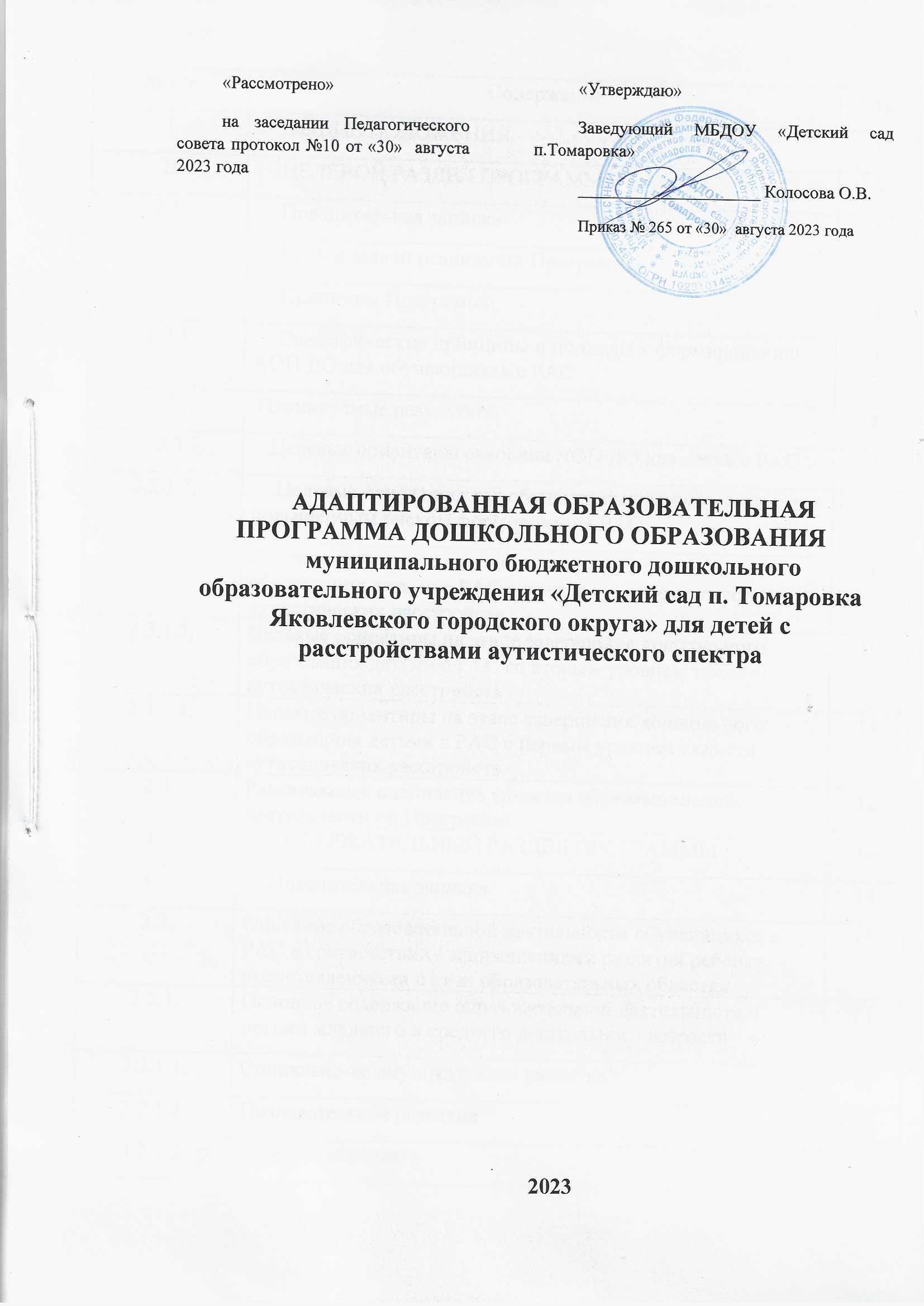 ОБЩИЕ ПОЛОЖЕНИЯАдаптированная образовательная программа муниципального бюджетного дошкольного образовательного учреждения «Детский сад п. Томаровка Яковлевского городского округа Белгородской области»  (далее Программа), разработана для детей с ОВЗ с расстройствами аутистического спектра на основе Федеральной адаптированной образовательной программы дошкольного образования для обучающихся с ограниченными возможностями здоровья, утвержденной приказом Министерства просвещения Российской Федерации от 30 сентября 2022 г. N 874 (зарегистрирован Министерством юстиции Российской Федерации 2 ноября 2022 г., регистрационный N 70809) и на основе Федерального государственного образовательного стандарта дошкольного образования. Коррекционная работа и инклюзивное образование детей с РАС в МБДОУ осуществляется в рамках группы компенсирующей направленности. Настоящая программа носит коррекционно-развивающий характер. Структура Программы в соответствии с требованиями Стандарта включает три основных раздела - целевой, содержательный и организационный.Целевой раздел Программы включает пояснительную записку и планируемые результаты освоения Программы, определяет ее цели и задачи, принципы и подходы к формированию Программы, планируемые результаты ее освоения в виде целевых ориентиров.Содержательный раздел Программы включает описание образовательной деятельности по пяти образовательным областям: социально-коммуникативное развитие; познавательное развитие; речевое развитие; художественно-эстетическое развитие; физическое развитие; формы, способы, методы и средства реализации программы, которые отражают аспекты образовательной среды: предметно-пространственная развивающая образовательная среда; характер взаимодействия со педагогическим работником; характер взаимодействия с другими детьми; система отношений ребенка к миру, к другим людям, к себе самому; содержание образовательной деятельности по профессиональной коррекции нарушений развития обучающихся (программу коррекционно-развивающей работы).Программа определяет базовое содержание образовательных областей с учетом возрастных и индивидуальных особенностей обучающихся в различных видах деятельности, таких как:1. Предметная деятельность.2. Игровая (сюжетно-ролевая игра, игра с правилами и другие виды игры).3. Коммуникативная (общение и взаимодействие с педагогическим работником и другими детьми).4. Познавательно-исследовательская (исследование и познание природного и социального миров в процессе наблюдения и взаимодействия с ними), а также такими видами активности ребенка, как:восприятие художественной литературы и фольклора,самообслуживание и элементарный бытовой труд (в помещении и на улице),конструирование из разного материала, включая конструкторы, модули, бумагу, природный и иной материал,изобразительная (рисование, лепка, аппликация),музыкальная (восприятие и понимание смысла музыкальных произведений, пение, музыкально-ритмические движения, игры на детских музыкальных инструментах),двигательная (овладение основными движениями) формы активности ребенка.Содержательный раздел Программы включает описание коррекционно-развивающей работы, обеспечивающей адаптацию и включение обучающихся с ОВЗ в социум.Организационный раздел программы содержит психолого-педагогические условия, обеспечивающие развитие ребенка с РАС, особенности организации развивающей предметно-пространственной среды, особенности воспитательной работы.Каждый из трех основных разделов АОП ДО для детей с РАС включает обязательную часть и часть, формируемую участниками образовательных отношений.Обязательная часть АОП ДО для детей с РАС определяет содержание и организацию образовательной деятельности для детей дошкольного возраста с учетом особенностей их психофизического развития, индивидуальных возможностей и при необходимости обеспечивающая коррекцию нарушений развития, социальную адаптацию указанных лиц по образовательным областям.В части, формируемой участниками образовательных отношений, представлены технологии и формы организации образовательной деятельности, методы, способы и средства реализации АОП ДО для детей с РАС.Формируемая часть образовательных отношений АОП ДО для детей с РАСотражается в соответствии с парциальными программами:Часть, формируемая участниками образовательных отношений,  представлена:-  парциальной образовательной программой социально-коммуникативного развития «Мир Белогорья, я и мои друзья», Л.Н. Волошина, Л.В. Серых. 2017 год, -  парциальной программой  «Выходи играть во двор», Волошиной Л.Н., 2018 год, - парциальной программой «Экономическое воспитание дошкольников: формирование предпосылок финансовой грамотности. Примерная парциальная образовательная программа дошкольного образования. Для детей 5–7 лет». Авторы-составители  Шатова А.Д., Аксенова Ю.А., Кириллов И.Л., Давыдова В.Е., Мищенко И.С., 2018 год.II. ЦЕЛЕВОЙ РАЗДЕЛ ПРОГРАММЫ2.1.Пояснительная записка.2.1.1. Цель и задачи реализации Программы: Обязательная частьЦель реализации АОП ДО для детей с РАС – обеспечение условий для дошкольного образования, определяемых общими и особыми потребностями обучающегося дошкольного возраста с РАС, индивидуальными особенностями его развития и состояния здоровья.Задачи реализации АОП ДО для детей с РАС:коррекция недостатков психофизического развития обучающихся с РАС;охрана и укрепление физического и психического здоровья обучающихся с РАС, в том числе их эмоционального благополучия;обеспечение равных возможностей для полноценного развития ребенка с РАС в период дошкольного образования независимо от места проживания, пола, нации, языка, социального статуса;создание благоприятных условий развития в соответствии с их возрастными, психофизическими и индивидуальными особенностями, развитие способностей и творческого потенциала каждого ребенка с РАС как субъекта отношений с педагогическим работником, родителями (законными представителями), другими детьми;объединение обучения и воспитания в целостный образовательный процесс на основе духовно-нравственных и социокультурных ценностей, принятых в обществе правил и норм поведения в интересах человека, семьи, общества;формирование общей культуры личности обучающихся с РАС, развитие их социальных, нравственных, эстетических, интеллектуальных, физических качеств, инициативности, самостоятельности и ответственности ребенка, формирование предпосылок учебной деятельности;формирование социокультурной среды, соответствующей психофизическим и индивидуальным особенностям развития обучающихся с РАС;обеспечение психолого-педагогической поддержки родителей (законных представителей) и повышение их компетентности в вопросах развития, образования, реабилитации (абилитации), охраны и укрепления здоровья, обучающихся с РАС;обеспечение преемственности целей, задач и содержания дошкольного и начального общего образования.Часть, формируемая участниками образовательных отношенийЦели и задачи парциальных программ отражены в аналогичном разделе Образовательной программы дошкольного образования муниципального бюджетного дошкольного образовательного учреждения «Детский сад п.Томаровка Яковлевского городского округа». Для каждого обучающегося с РАС они подбираются в индивидуальном порядки по возможности их реализации, исходя их рекомендаций специалистов, проводящих диагностику обучающихся.2.2. Принципы ПрограммыВ соответствии со Стандартом Программа построена на следующих принципах:1. Поддержка разнообразия детства.2. Сохранение уникальности и самоценности детства как важного этапа в общем развитии человека.3. Позитивная социализация ребенка.4. Личностно-развивающий и гуманистический характер взаимодействия педагогических работников и родителей (законных представителей), педагогических и иных работников Организации) и обучающихся.5. Содействие и сотрудничество обучающихся и педагогических работников, признание ребенка полноценным участником (субъектом) образовательных отношений.6. Сотрудничество Организации с семьей.7. Возрастная адекватность образования. Данный принцип предполагает подбор образовательными организациями содержания и методов дошкольного образования в соответствии с возрастными особенностями обучающихся.2.2.1. Специфические принципы и подходы к формированию АОП ДО для обучающихся с РАСОсобенности восприятия и усвоения пространственно-временных характеристик окружающего лежат в основе трудностей ориентировки во времени (вчера - сегодня - завтра, сначала - потом), искажения процессов формирования и использования опыта (впечатления накапливаются, но не становятся опытом в традиционном смысле этого слова, то есть основой для решения грядущих жизненных задач; обладая информацией, иногда очень большой, человек с аутизмом не может выбрать (и, тем более, использовать) то, что соответствует заданному - потребности, необходимости, желанию), процессов воображения (символизации).Основные проявления нарушений пространственно-временных характеристиках окружающего у людей с РАС:фрагментарность восприятия: интрамодальная (трудности формирования мономодального сенсорного образа - зрительного, звукового), межмодальная (трудности формирования полисенсорного образа), в рамках феномена слабости центральной когеренции (фиксация на мелких деталях при трудности или невозможности формирования целостного образа);симультанность восприятия;трудности восприятия сукцессивно организованных процессов.Коррекционная работа по каждому из этих пунктов (или их сочетанию) предполагает целый спектр методических решений: специальные занятия, направленные на формирование целостного сенсорного образа; организация сенсорного пространства и выбор стимульного и дидактического материала в соответствии с уровнем сензитивности по соответствующим сенсорным каналам.Развитие социального взаимодействия, коммуникации и ее форм: большинство используемых методических подходов так или иначе преследует эти цели. Приемы и методы, включенные в этот перечень, ориентированы на обучающихся с разной степенью выраженности аутистических расстройств и разным их профилем, используют различную техническую базу, и для каждого существуют определенные показания к применению, условия использования, возможные и нежелательные сочетания с другими подходами.Важным аспектом и одновременно предпосылкой социального взаимодействия является нарушенная при РАС способность понимать мотивы поведения, причины поступков и действий других людей, способность предвосхищать, предугадывать их действия и поведение, предполагать их возможные последствия и результаты. Без таких возможностей другой человек становится для ребенка с РАС непредсказуемым, взаимодействие с ним может невольно индуцировать защитные реакции (включая страхи, агрессию, стереотипные формы поведения), что часто становится причиной тех или иных форм проблемного поведения и социальной дезадаптации.Развитие способности к репрезентации психической жизни других людей происходит только параллельно с развитием социального взаимодействия и коммуникации. Это процесс постепенный, требующий постоянного учета возможностей ребенка с РАС на данный момент, особенностей его мотивационной сферы.Особенности проблемного поведения ребенка с РАС разнообразны: агрессия и аутоагрессия, аффективные вспышки, неадекватные смех, плач, крик, различного рода стереотипии (двигательные, сенсорно-двигательные, речевые). Такие поведенческие проявления препятствуют развитию ребенка, затрудняют (при резкой выраженности делают фактически невозможным) учебный процесс и само взаимодействие с другими людьми. Коррекция проблемного поведения не только один из важнейших разделов комплексной коррекции аутистических расстройств, но часто и в значительной степени условие работы по другим направлениям.Коррекция проблем поведения должна начинаться в возможно более раннем возрасте (желательно не позднее 2 - 3 лет), что позволяет в части случаев смягчить поведенческие проблемы, а в некоторых случаях, возможно, и предупредить развитие некоторых из них. Отмеченные особые образовательные потребности отражают специфические для РАС проблемы воспитания и обучения, однако, помимо них, трудности образовательного процесса могут быть связаны со следствиями особых образовательных потребностей (например, искажение и задержка речевого развития в силу невозможности восприятия сукцессивно организованных процессов), а также с коморбидными расстройствами. Это полностью согласуется с практикой: как правило, у ребенка с РАС помимо сугубо аутистических проявлений могут быть и другие, свойственные не только аутизму расстройства (интеллектуальные, речевые, сенсорные, двигательные).Определение стратегии коррекционной работы осложняется и тем, что природа отдельных нарушений может быть сложной: например, мутизм может быть связан одновременно с аутистическим искажением речевого развития, выраженной умственной отсталостью и сенсомоторной алалией, а интеллектуальная недостаточность может включать в себя как обусловленный аутизмом синдром «олиго-плюс», так и классическую органически обусловленную умственную отсталость. Без учета структуры нарушений возможный уровень эффективности лечебно-коррекционной работы не может быть достигнут. Сложная структура нарушений при РАС требует от специалиста широких коррекционно-педагогических компетенций.Нарушения восприятия и усвоения пространственно-временных характеристик ближе к основному нарушению (расстройствам функций тонического блока мозга). Соответственно, здесь могут использоваться методы и компенсации, и коррекции; чаще, чем при нарушениях более высокого уровня, возникает необходимость медикаментозной терапии. Из классических признаков РАС ближе всех к основному нарушению стереотипии компенсаторного и гиперкомпенсаторно- аутостимуляционного характера и, отчасти, кататонический вариант стереотипии.Другие формы проблемного поведения (агрессия, аутоагрессия, аффективные вспышки, неадекватные крик, смех, плач, негативизм) также различны по генезу, но чаще всего относятся к продуктивным расстройствам вторичного уровня клинико- психологической структуры РАС. Именно в связи с этим на первом плане в коррекции этих проявлений - психолого-педагогические методы, при необходимости в сочетании с психофармакотерапией.Нарушения коммуникации и социального взаимодействия - сложные психологические образования, их квалификация может быть самой разной и требует исключительно индивидуального подхода.Подготовка к определению стратегии образовательных мероприятий включает:выделение проблем ребенка, требующих комплексной коррекции;квалификацию каждой из этих проблем как вида особой образовательной потребности, уровня нарушений в клинико-психологической структуре, характер коморбидности (случайная или патогенетически обусловленная);выявление ведущего уровня нарушений в клинико-психологической структуре;определение образовательной траектории (по содержательному, деятельностному и процессуальному направлениям);мониторинг реализации принятой индивидуальной коррекционно-образовательной программы.2.3. Планируемые результаты.В соответствии со Стандартом специфика дошкольного детства и системные особенности дошкольного образования делают неправомерными требования от ребенка с РАС дошкольного возраста конкретных образовательных достижений. Поэтому результаты освоения Программы представлены в виде целевых ориентиров дошкольного образования и представляют собой возрастные характеристики возможных достижений ребенка с ОВЗ к концу дошкольного образования.Реализация образовательных целей и задач Программы направлена на достижение целевых ориентиров дошкольного образования, которые описаны как основные характеристики развития ребенка с ОВЗ. Они представлены в виде изложения возможных достижений обучающихся на разных возрастных этапах дошкольного детства.	2.3.1. Целевые ориентиры освоения АОП ДО для детей с РАСОбязательная частьВ соответствии с особенностями психофизического развития ребенка с РАС, планируемые результаты освоения АОП ДО для детей с РАС предусмотрены в ряде    целевых ориентиров по уровню тяжести аутистических расстройств.Учитывая, что в раннем возрасте комплексное сопровождение проводится с детьми группы риска по РАС, то есть до установления диагноза, целевые ориентиры определяются на время окончания этапа ранней помощи (одновременно на начало дошкольного возраста) и на время завершения дошкольного образования. В каждом случае целевые ориентиры определяются отдельно для трёх уровней тяжести.2.3.1.1. Целевые ориентиры для обучающихся раннего возраста с повышенным риском формирования РАС:Целевые ориентиры для обучающихся раннего возраста с повышенным риском формирования РАС1) локализует звук взглядом и (или) поворотом головы в сторону источника звука;2) эмоционально позитивно реагирует на короткий тактильный контакт (не во всех случаях);3) реагирует (останавливается, замирает, смотрит на педагогического работника, начинает плакать) на запрет ("Нельзя!", "Стоп!");4) выражает отказ, отталкивая предмет или возвращая его педагогическому работнику;5) использует взгляд и вокализацию, чтобы получить желаемое;6) самостоятельно выполняет действия с одной операцией;7) самостоятельно выполняет действия с предметами, которые предполагают схожие операции (нанизывание колец, вкладывание стаканчиков);8) демонстрирует соответствующее поведение в ходе выполнения действий с игрушками: бросает мяч, катает машинку, ставит кубики друг на друга, вставляет стержни в отверстия;9) самостоятельно выполняет деятельность, включающую два разных действия, например, вынимать, вставлять;2) самостоятельно выполняет деятельность, включающую несколько разных действий, например: вставлять, открывать, вынимать, закрывать;11) завершает задание и убирает материал;12) выполняет по подражанию до десяти движений;13) вкладывает одну - две фигуры в прорезь соответствующей формы в коробке форм;14) нанизывает кольца на стержень;15) составляет деревянный пазл из трёх частей;16) вставляет колышки в отверстия;17) нажимает кнопки на различных игрушках, которые в результате нажатия срабатывают (например, включается свет, издаётся звук, начинается движение);18) разъединяет детали конструктора;19) строит башню из трёх кубиков;20) оставляет графические следы маркером или мелком (линии, точки, каракули);21) стучит игрушечным молотком по колышкам;22) соединяет крупные части конструктора;23) обходит, а не наступает на предметы, лежащие на полу;24) смотрит на картинку, которую показывают родители (законные представители), педагогические работники;25) следит за местом (контейнер, пустое место для кусочка пазла), куда помещаются какие-либо предметы;26) следует инструкциям "стоп" или "подожди" без других побуждений или жестов;27) выполняет простые инструкции, предъявляемые без помощи и жеста;28) находит по просьбе 8-2 объектов, расположенных в комнате, но не непосредственно в поле зрения ребёнка, а которые нужно поискать;29) машет (использует жест "Пока") по подражанию;30) "танцует" с другими под музыку в хороводе;31) выполняет одно действие с использованием куклы или мягкой игрушки;32) решает задачи методом проб и ошибок в игре с конструктором;33) снимает куртку, шапку (без застёжек) и вешает на крючок;34) уместно говорит "привет" и "пока" как первым, так и в ответ;35) играет в простые подвижные игры (например, в мяч, "прятки");36) понимает значения слов "да", "нет", использует их вербально или невербально (не всегда);37) называет имена близких людей;38) выражения лица соответствуют эмоциональному состоянию (рад, грустен);39) усложнение манипулятивных "игр" (катание машинок с элементами сюжета);40) последовательности сложных операций в игре (например, собирание пирамидки, домика из блоков, нанизывание бус);41) понимание основных цветов ("дай жёлтый" (зелёный, синий);42) элементы сюжетной игры с игровыми предметами бытового характера;43) проделывает действия с куклой или мягкими игрушками (с помощью педагогического работника);44) иногда привлекает внимание окружающих к предметам речью или жестом к желаемому предмету;45) выстраивает последовательности из трёх и более картинок в правильном порядке;46) пользуется туалетом с помощью педагогического работника;47) моет руки с помощью педагогического работника;48) ест за столом ложкой, не уходя из-за стола;49) преодолевает избирательность в еде (частично).2.3.1.2. Целевые ориентиры на этапе завершения дошкольного образования детьми с РАС с третьим уровнем тяжести аутистических расстройств Третий уровень аутистических расстройств является наиболее тяжёлым и, как правило, сочетается с интеллектуальными нарушениями умеренной (тяжёлой, глубокой) степени и выраженными нарушениями речевого развития):1) понимает обращенную речь на доступном уровне;2) владеет элементарной речью (отдельные слова) и (или) обучен альтернативным формам общения;3) владеет некоторыми конвенциональными формами общения (вербально и (или) невербально);4) выражает желания социально приемлемым способом;5) возможны элементарные формы взаимодействия с родителями (законными представителями), педагогическим работником и другими детьми;6) выделяет себя на уровне узнавания по фотографии;7) выделяет родителей (законных представителей) и знакомых педагогических работников;8) различает своих и чужих;9) поведение контролируемо в знакомой ситуации (на основе стереотипа поведения);2) отработаны основы стереотипа учебного поведения;11) участвует в групповых физкультурных занятиях и групповых играх с движением под музыку и пением (хороводы) под руководством педагогических работников;12) может сличать цвета, основные геометрические формы;13) знает некоторые буквы;14) владеет простейшими видами графической деятельности (закрашивание, обводка);15) различает "большой - маленький", "один - много";16) выполняет физические упражнения по показу (индивидуально и в группе) с использованием простейших гимнастических снарядов;17) выполняет упражнения с использованием тренажёров, батута (под контролем педагогических работников);18) умеет одеваться и раздеваться по расписанию (в доступной форме);19) пользуется туалетом (с помощью);20) владеет навыками приёма пищи.2.3.1.3. Целевые ориентиры на этапе завершения дошкольного образования детьми с РАС со вторым уровнем тяжести аутистических расстройств Второй уровень тяжести аутистических расстройств может сочетаться с интеллектуальными нарушениями (различной, чаще лёгкой, иногда умеренной степени) и нарушениями речевого развития:1) владеет простыми формами речи (двух-трёхсложные предложения, простые вопросы) или (иногда) альтернативными формами общения;2) владеет конвенциональными формами общения (вербально и (или) невербально);3) может поддерживать элементарный диалог (чаще - формально);4) отвечает на вопросы в пределах ситуации общения;5) возможно ограниченное взаимодействие с родителями (законными представителями), педагогическим работником и другими детьми;6) выделяет себя, родителей (законных представителей), специалистов, которые с ним работают;7) различает людей по полу, возрасту;8) владеет поведением в учебной ситуации, но без возможностей гибкой адаптации;9) участие в групповых играх с движением под музыку и пением (хороводы) под руководством педагогических работников;2) знает основные цвета и геометрические формы;11) знает буквы, владеет техникой чтения частично;12) может писать по обводке;13) различает "выше - ниже", "шире - уже";14) есть прямой счёт до 2;15) выполняет физические упражнения по показу и инструкции (индивидуально и в группе) с использованием простейших гимнастических снарядов;16) выполняет упражнения с использованием тренажёров, батута под контролем педагогических работников;17) имеет на уровне стереотипа представления о здоровом образе жизни и связанными с ним правилами;18) владеет основными навыками самообслуживания (одевается и раздевается, самостоятельно ест, владеет навыком опрятности), убирает за собой (игрушки, посуду).2.3.1.4. Целевые ориентиры на этапе завершения дошкольного образования детьми с РАС с первым уровнем тяжести аутистических расстройств Первый уровень аутистических расстройств является сравнительно лёгким, часто сочетается с формальной сохранностью интеллекта и речи, хотя во многих случаях интеллектуальные и (или) речевые расстройства отмечаются):1) владеет речью (альтернативные формы общения необходимы в очень редких случаях);2) инициирует общение (в связи с собственными нуждами);3) может поддерживать диалог (часто - формально);4) владеет конвенциональными формами общения с обращением;5) взаимодействует с педагогическим работником и другими детьми в обучающей ситуации (ограниченно);6) выделяет себя как субъекта (частично);7) поведение контролируемо с элементами самоконтроля;8) требуется поддержка в незнакомой и (или) неожиданной ситуации;9) владеет поведением в учебной ситуации;2) владеет социально-имитативной и ролевой игрой (в основном, формально);11) владеет техникой чтения, понимает простые тексты;12) владеет основами безотрывного письма букв);13) складывает и вычитает в пределах 5-2;14) сформированы представления о своей семье, Отечестве;15) знаком с основными явлениями окружающего мира;16) выполняет физические упражнения по показу, инструкции и расписанию (индивидуально и в группе) с использованием простейших гимнастических снарядов;17) выполняет упражнения с использованием тренажёров, батута под контролем педагогических работников;18) имеет представления о здоровом образе жизни и связанными с ним правилами;19) участвует в некоторых групповых подвижных играх с правилами;20) владеет основными навыками самообслуживания (одевается или раздевается, самостоятельно ест, владеет навыком опрятности), убирает за собой (игрушки, посуду);21) принимает участие в уборке квартиры, приготовлении пищи;22) умеет следовать расписанию (в адекватной форме) в учебной деятельности и в быту. Часть, формируемая участниками образовательных отношенийПланируемые результаты по парциальной программе дошкольного образования «Выходи играть во двор» (авт. Л.Н. Волошина и др.) (образовательная область «Физическое развитие»)ребенок по мере своей возможности участвует в индивидуальных и коллективных подвижных играх;ребенок освоил алгоритмы использования игрового инвентаря, адаптирован как участник совместной игровой деятельности;ребенок достаточно координировано выполняет основные виды движений, по мере своих возможностей владеет игровыми упражнениями с мячом, скакалкой, городками, ракеткой;- ребенок способен к определенному проявлению волевых усилий в достижении результата, освоил по мере своих способностей ряд социальных норм поведения в условиях игрового взаимодействия.Планируемые результаты по остальным парциальным программам подбираются в индивидуальном порядке, исходя из тяжести расстройства, отражаются в идивидуально-ориентированном маршруте.2.4. Развивающее оценивание качества образовательной деятельности по ПрограммеОценивание качества, то есть оценивание соответствия образовательной деятельности, реализуемой ДОУ по отношениям к обучающимся с РАС, направлено в первую очередь на оценивание созданных в ДОУ условий в процессе образовательной деятельности.Программой не предусматривается оценивание качества образовательной деятельности ДОУ на основе достижения детьми с ОВЗ планируемых результатов освоения Программы.Целевые ориентиры, представленные в Программе:– не подлежат непосредственной оценке;– не являются непосредственным основанием оценки как итогового, так и промежуточного уровня развития обучающихся с ОВЗ;– не являются основанием для их формального сравнения с реальными достижениями обучающихся с ОВЗ;– не являются основой объективной оценки соответствия, установленным требованиям образовательной деятельности и подготовки обучающихся;– не являются непосредственным основанием при оценке качества образования.Степень реального развития обозначенных целевых ориентиров и способности ребенка их проявлять к моменту перехода на следующий уровень образования могут существенно варьировать у разных обучающихся с РАС в силу различий в условиях жизни и индивидуальных особенностей развития конкретного ребенка с ОВЗ.Программа строится на основе общих закономерностей развития личности обучающихся дошкольного возраста, с ОВЗ с учетом сенситивных периодов в развитии. Обучающиеся с РАС могут иметь качественно неоднородные уровни двигательного, речевого, познавательного и социального развития личности, поэтому целевые ориентиры Программы ДОУ учитывают не только возраст ребенка, но и уровень развития его личности, степень выраженности различных нарушений, а также индивидуально-типологические особенности развития ребенка.Программой предусмотрена система мониторинга динамики развития обучающихся, динамики их образовательных достижений, основанная на методе наблюдения и включающая:1) педагогические наблюдения, педагогическую диагностику, связанную с оценкой эффективности педагогических действий с целью их дальнейшей оптимизации;2) детские портфолио, фиксирующие достижения ребенка в ходе образовательной деятельности;3) карты развития ребенка с РАС;Программа предоставляет ДОУ право самостоятельного выбора инструментов педагогической и психологической диагностики развития обучающихся, в том числе, его динамики.В соответствии с ФГОС ДО и принципами АОП ДО для детей с РАС оценка качества образовательной деятельности по АОП ДО для детей с РАС:поддерживает ценности развития и позитивной социализации ребенка раннего и дошкольного возраста с РАС;учитывает факт разнообразия путей развития ребенка с РАС в условиях современного общества;ориентирует систему дошкольного образования на поддержку вариативных организационных форм дошкольного образования для обучающихся с РАС;обеспечивает выбор методов и инструментов оценивания для семьи, образовательной организации и для педагогических работников ДОУ в соответствии с разнообразием вариантов развития обучающихся с РАС в дошкольном детстве; разнообразием вариантов образовательной и коррекционно-реабилитационной среды; с разнообразием местных условий; представляет собой основу для развивающего управления АОП ДО для детей с РАС для обучающихся с РАС на уровне ДОУ.Система оценки качества реализации АОП ДО для детей с РАС на уровне ДОУ обеспечивает участие всех участников образовательных отношений и в то же время выполняет свою основную задачу – обеспечивать развитие системы дошкольного образования в соответствии с принципами и требованиями ФГОС ДО.АОП ДО для детей с РАС предусмотрены следующие уровни системы оценки качества:диагностика развития дошкольного возраста с РАС, используемая как профессиональный инструмент педагогического работника с целью получения обратной связи от собственных педагогических действий и планирования дальнейшей индивидуальной работы с детьми с РАСпо АОП ДО для детей с РАС;внутренняя оценка, самооценка ДОУ;внешняя оценка ДОУ, в том числе независимая профессиональная и общественная оценка.На уровне ДОУ система оценки качества реализации АОП ДО для детей с РАС решает задачи:повышение качества реализации АОП ДО для детей с РАС;реализация требований ФГОС ДО к структуре, условиям и целевым ориентирам АОП ДО для детей с РАС;обеспечение объективной экспертизы деятельности ДОУ в процессе оценки качества АОП ДО для детей с РАС;задание ориентиров педагогическим работникам в их профессиональной деятельности и перспектив развития ДОУ;создание оснований преемственности между дошкольным и начальным общим образованием обучающихся с РАС.III. СОДЕРЖАТЕЛЬНЫЙ РАЗДЕЛ ПРОГРАММЫ3.1. Пояснительная запискаСодержательный раздел включает два направления коррекционно-развивающей работы с детьми с РАС и определяет их взаимосвязь и соотношение на этапах дошкольного образования:освоение содержания программ в традиционных образовательных областях (социально-коммуникативном, познавательном, речевом, художественно-эстетическом и физическом развитии);коррекционная работа по смягчению ключевых симптомов аутизма (качественные нарушения коммуникации и социального взаимодействия, а также ограниченные, стереотипные и повторяющиеся паттерны интересов, поведения и видов деятельности).3.2. Описание образовательной деятельности обучающихся с РАС в соответствии с направлениями развития ребенка, представленными в пяти образовательных областяхСоциально-коммуникативное развитиеВ области социально-коммуникативного развития ребенка с РАС в условиях информационной социализации основными задачами образовательной деятельности являются создание условий для формирования: – навыка использования альтернативных способов коммуникации;– умения выражать просьбы/требования (просить помощи, поесть/попить, повторить понравившееся действие, один из предметов в ситуации выбора); социальной ответной реакции (отклик на свое имя, отказ от предложенного предмета/деятельности, ответ на приветствия других людей, выражение согласия);– умения привлекать внимание и задавать вопросы (уметь привлекать внимание другого человека; задавать вопросы о предмете, о другом человеке, о действиях, общие вопросы, требующие ответа да/нет);– умения адекватно выражать эмоции, чувства (радость, грусть, страх, гнев, боль, усталость, удовольствие/недовольство) и сообщать о них;– навыка соблюдения правил социального поведения, по возможности (выражать вежливость, здороваться, прощаться, поделиться чем-либо с другим человеком), чувства самосохранения.  Социально-коммуникативное развитие направлено на:- общение с ребенком в его поле зрения, поддержку  зрительного  и телесного контакта, привлечение  внимания к событиям (использование одних и тех же слов или карточек для обозначения одинаковых событий, постоянного месторасположения предметов); - развития  позитивных эмоциональных реакций; - поиск приемлемых форм тактильного контакта; - обучение  отклику на собственное имя; - привлечение  к участию в элементарной совместной деятельности и подражание действиям взрослого (игра, копирование жестов); - обучение  использованию  средств альтернативной коммуникации.Познавательное развитие– насыщение ребенка приятными сенсорными впечатлениями, стимулирование ориентировочной активности, привлечение внимание ребенка к предметам и явлениям;– совершенствование навыка фиксации взгляда на объекте;– развитие целостного восприятия объектов, способности узнавать предметы обихода, соотносить предмет и его изображение, прослеживать за движением предметов, ориентироваться в пространстве;– развитие зрительно-двигательной координации, конструктивного праксиса, навыков конструирования по подражанию и по образцу;– понимание и выполнение инструкции взрослого;– обучение ребенка предметно-игровым действиям, элементарному игровому сюжету;– развитие навыков самообслуживания, самостоятельного приема пищи, одевания и раздевания, навыков личной гигиены (при необходимости - с использованием визуального подкрепления последовательности действий);– обучение ребенка застегивать пуговицы, шнуровать ботинки, пользоваться ножницами,   раскрашивать   картинки,   проводить   линии,   рисовать   простые   предметы   и геометрические фигуры;– постепенное введение в питание разнообразных по консистенции и вкусовым качествам блюд;–	формирование навыков самообслуживания и опрятности, развитие самостоятельности.Речевое развитие–  совершенствование навыков звукоподражания;– развитие артикуляционной моторики, внимания ребенка к звукам окружающей действительности;– совершенствование слухового восприятия (неречевые звуки, бытовые шумы с определением источника звука);– формирование умений называть, комментировать и описывать предметы, людей, действия, события, персонажей из книг, мультфильмов;– определение принадлежности собственных и чужих вещей; называние знакомых людей по имени;– комментирование действий;– перенос навыков построения высказывания в естественную обстановку в ходе непосредственного общения, в первую очередь, со сверстниками.Художественно-эстетическое развитие– развитие эмоциональной реакции на музыкальное и художественное произведение;– развитие слухового сосредоточения с использованием музыкальных инструментов, обучение восприятию и воспроизведению ритма, ориентации на высоту, силу, тембр, громкость звучания и голоса;– развитие способности с закрытыми глазами определять местонахождение источника звуков;– обучение игре на простых музыкальных инструментах, движениям под музыку (при   необходимости –  на  руках   у  взрослого, обратить внимание на то, что дети могут испытывать дискомфорт от звучания некоторых инструментов);– обучение ребенка брать предметы двумя и тремя пальцами, вращать предметы, стимулирование двуручной деятельности, использование карандаша, фломастера, мелков, красок, ножниц и др.;– создание условий для рисования на вертикальной и горизонтальной поверхности простых предметов и композиций;– обучение простым танцам под приятную для ребенка ритмическую музыку.– выполнять, по возможности отдельные танцевальные движения в паре с партнером.Физическое развитие– развитие элементов подражания взрослым и детям, выполнение упражнений по простой инструкции одновременно с другими детьми;– развитие чувства равновесия (перешагивать через предметы, ходить по узкой дощечке, стоять на одной ноге, играть в мяч), чувства ритма, гибкости, ловкости, обучение прыжкам на одной ноге и бегу в безопасной обстановке;– расширение объема зрительного восприятия, развитие умения прослеживать за предметом в горизонтальной и вертикальной плоскости, отслеживать положение предметов в пространстве;–   развитие зрительно-моторной координации;– формирование восприятия собственного тела, его положения в пространстве при выполнении упражнении лежа, сидя и стоя;– формирование функций самоконтроля и саморегуляции при выполнении упражнений.– по возможности – обучение ребенка кататься на самокате, машинке с педалями, роликовых коньках, велосипеде, играть в мяч, соблюдая общепринятые правила и нормы поведения.3.2.1. Основное содержание образовательной деятельности с детьми младшего и среднего дошкольного возрастаПри включении ребенка с РАС в образовательный процесс необходимо соблюдать постепенность. Взрослому необходимо заранее познакомиться с ребенком и его родителями, узнать особенности поведения, общения, привычки и интересы. Взрослый становится гарантом безопасности и стабильности для ребенка с РАС в детском саду. Взрослый помогает ребенку адаптироваться в новой обстановке, понять устройство помещения образовательной организации, группы, спальни, залов и кабинетов, познакомиться с детьми. Вначале ребенок может находиться в группе неполный день.3.2.1.1. Социально-коммуникатвное развитиеВ процессе образовательной деятельности основной задачей взаимодействия взрослого с ребенком с РАС является перенос формирующихся навыков в различные социальные контексты. Это реализуется при следующих условиях:– каждая ситуация рассматривается взрослым как возможность для построения взаимодействия с ребенком,– взрослый внимательно относится к поведению и эмоциональным реакциям ребенка,– налаживание взаимодействия основывается на актуальных интересах ребенка,– взаимодействие	осуществляется	в	ходе	совместной деятельности: коммуникативно-речевой, предметной, игровой, конструктивной, изобразительной и др.Взрослый обучает ребенка выражать свои просьбы (вербально и невербально), а именно: просить предмет, действие, прекращение действия, перерыв, помощь, выражать отказ.   При   общении   ребенка   с   РАС   с   другими   детьми,   взрослый   помогает   ребенку   с помощью подсказок.Взрослый создает специальные ситуации для развития возможности ребенка играть самостоятельно. Они должны основываться на актуальных интересах ребенка. Интересы выявляются путем наблюдения за ребенком, бесед с ним и с родителями. Обогащение окружающей среды и появление новых интересных занятий позволяют уменьшить частоту аутостимуляций и снизить мотивацию для привлечения внимания.Характер решаемых задач позволяет структурировать содержание образовательной области «Социально-коммуникативное развитие» на первой ступени обучения по следующим разделам: 1) игра; 2) представления о мире людей и рукотворных материалах; 3) безопасное поведение в быту, социуме, природе; 4) труд.Обучение игре младших дошкольников с РАС проводится в форме развивающих образовательных ситуаций, направленных на преодоление у детей двигательных и речевых стереотипий, страха передвижений, страха общения. Для этого все сотрудники ДОУ стремятся придать отношениям детей к окружающим взрослым и детям положительную направленность.Взрослые в различных педагогических ситуациях, в режимные моменты, в игре и т. п. формируют у детей с РАС алгоритмы для дальнейшего самообслуживания, культурно-гигиенические навыки, навыки выполнения поручений с учетом имеющихся у детей особенностей. Важную роль играет подбор доступного детям стимульного материала применительно к игровым ситуациям и трудовым процессам, которые осваивает ребенок с РАС. Это могут быть карточки, звуковые сигналы. Характер решаемых задач позволяет структурировать содержание образовательной области «Социально-коммуникативное развитие» на первой ступени обучения, последующим разделам: 1) игра; 2) представления о мире людей и рукотворных материалах; 3) безопасное поведение в быту, социуме, природе; 4) труд.3.2.1.2. Познавательное развитиеВ области познавательного развития ребенка основными задачами образовательной деятельности являются создание условий для: - развития любознательности, познавательной активности, познавательных способностей детей с РАС;- развития представлений в разных сферах знаний об окружающей действительности, в том числе о виртуальной среде, о возможностях и рисках Интернета. В сфере развития любознательности, познавательной активности, познавательных способностейВзрослые создают насыщенную предметно-пространственную среду, стимулирующую познавательный интерес детей с РАС, поощряют целенаправленную исследовательскую активность, элементарное экспериментирование с различными веществами, предметами, материалами.Возможность свободных практических действий с разнообразными материалами, участие в элементарных опытах и экспериментах имеет большое значение для умственного и эмоционально-волевого развития ребенка с РАС, способствует построению целостной картины мира, оказывает стойкий долговременный эффект. Помимо поддержки исследовательской активности, педагоги организует познавательные игры, поощряет интерес детей с с РАС к различным развивающим играм и занятиям, например, лото, шашкам, шахматам, конструированию и пр.В сфере развития представлений в разных сферах знаний об окружающей действительностиПедагоги создают возможности для развития у детей общих представлений об окружающем мире, о себе, других людях. Взрослые побуждают детей задавать вопросы, классифицировать изучаемый материал. У детей с РАС необходимо развивать способность ориентироваться в пространстве; сравнивать, обобщать предметы; понимать последовательности, количества и величины; выявлять различные соотношения; применять основные понятия, структурирующие время; правильно называть дни недели, месяцы, времена года, части суток. Дети должны получить первичные представления о геометрических формах и признаках предметов и объектов, о геометрических телах, о количественных представлениях.Основное содержание образовательной деятельности с детьми младшего дошкольного возрастаСодержание образовательной области «Познавательное развитие» на первой ступени обучения обеспечивает: у детей с РАС обогащение их сенсомоторного и сенсорного опыта; формирование предпосылок познавательно-исследовательской и конструктивной деятельности. Из-за фрагментарности восприятия ребенок с аутизмом не замечает связей между вещами. Он не видит целого и не может различать первичные и вторичные вещи. Предоставление значение определенной ситуации или предметам в процессе восприятия занимает больше времени для аутичного ребенка, ведь он должен обработать большее количество информации, соединить разрозненные части в единое целое и присвоить им значения. Выполнение действия, что требует соблюдения правильного порядка некоторых последовательностей, требует правильного планирования и организации. Когда задача ребенка с РАС спланирована заранее с помощью картинок, алгоритмов, он чувствует поддержку и может перейти к их выполнению. Но все равно, модет сопротивляться новым действиям, которые ему предлагают другие люди.Характер решаемых задач позволяет структурировать содержание образовательной области «Познавательное развитие» на первой ступени обучения по следующим разделам: 1) конструктивные игры и конструирование; 2) представления о себе и об окружающем природном мире; 3) элементарные математические представления.В ходе образовательной деятельности у детей с РАС развивают сенсорно-перцептивные способности: умение выделять знакомые объекты из фона зрительно, по звучанию, на ощупь и на вкус.Особое внимание взрослый обращает на обучение детей элементарному планированию и выполнению каких-либо действий с его помощью и самостоятельно («Что будем делать сначала?», «Что будем делать потом?») с использованием наглядного материала. Основное содержание образовательной деятельности с детьми среднего дошкольного возрастаСодержание образовательной области «Познавательное развитие» на второй ступени обучения обеспечивает повышение познавательной активности детей с РАС, обогащение их сенсомоторного и сенсорного опыта, формирование предпосылок познавательно-исследовательской и конструктивной деятельности, а также представлений об окружающем мире и по возможности формирование элементарных математических представлений. Важно, придерживаясь тех же алгоритмов, что и в младшем возрасте расширять объем изучаемого материала. При этом широко используются методы манипулирования с предметами, наблюдения за объектами, демонстрации объектов, элементарные опыты, упражнения и игры с несложными, понятными ребенку правилами. Взрослый развивает и поддерживает у детей словесное сопровождение практических действий. Характер решаемых задач позволяет структурировать содержание образовательной области на второй ступени обучения по следующим разделам: 1) конструирование; 2) развитие представлений о себе и окружающем мире; 3) элементарные математические представления.Развитие у детей представлений о себе и об окружающем мире осуществляется комплексно при участии всех специалистов. Для детей с аутизмом характерны трудности генерализации знаний. Ребенок изучив, что геометрическая фигура зеленого цвета - это квадрат, может не воспринимать за квадрат такую же геометрическую фигуру красного цвета. Могут возникать трудности относительно перенесения этих знаний на реальные предметы и действия с ними.Дети знакомятся с литературными произведениями (простейшими рассказами, историями, сказками, стихотворениями), разыгрывают совместно со взрослым содержания литературных произведений по ролям.3.2.1.3. Речевое развитиеВ области речевого развития ребенка с РАС основными задачами образовательной деятельности является создание условий для: - формирования основы речевой и языковой культуры, совершенствования разных сторон речи ребенка;- приобщения детей к культуре чтения художественной литературы.Речевые и коммуникативные трудности детей с аутизмом зависят от их когнитивного и социального уровня развития, а также уровня развития функциональной и символической игры, и влияют, в свою очередь, на успешность овладения многими другими навыками в процессе обучения. Нарушения коммуникации и вещания при аутизме очень разнятся - от невозможности обрести любых функциональных речевых навыков к богатого литературного вещания и способности вести разговоры на различные темы, не учитывая, однако, интерес собеседника к теме разговора.В сфере совершенствования разных сторон речи ребенкаРечевое развитие ребенка связано с умением вступать в коммуникацию с другими людьми, умением слушать, воспринимать речь говорящего и реагировать на нее собственным откликом, адекватными эмоциями, то есть тесно связано с социально-коммуникативным развитием. Педагоги должны стимулировать общение у детей с РАС, сопровождающее различные виды деятельности детей.Стимулирование речевого развития является сквозным принципом ежедневной педагогической деятельности во всех образовательных областях. Взрослые создают возможности для формирования и развития звуковой культуры, образной, интонационной и грамматической сторон речи, фонематического слуха, правильного звуко- и словопроизношения, поощряют целенаправленную речевую активность, разучивание стихотворений, песен.Основное содержание образовательной деятельности с детьми с РАС младшего дошкольного возрастаСодержание образовательной области «Речевое развитие» в младшем дошкольном возрасте направлено на формирование у детей с РАС потребности в целенаправленном общении и элементарных коммуникативных умениях. Оно направлено на стимулирование общения детей, развитие потребности во взаимодействии со взрослыми и сверстниками и в доступной детям речевой активности, накопление представлений и пассивного речевого запаса.Взрослый обращает внимание ребенка с аутизмом на речь окружающих, что способствует расширению объема понимания речи. Взрослый старается вступить в эмоциональный контакт, строя свое взаимодействие с ребенком с РАС таким образом, чтобы преодолеть возникающий у ребенка неречевой и речевой негативизм. Поэтому взрослый стимулирует любые попытки спонтанной речевой деятельности ребенка. Для формирования коммуникативных способностей ребенка младшего дошкольного возраста с недостатками речевого развития при РАС взрослому важно определить, насколько та или иная предметно-игровая ситуация будет стимулировать доступные средства общения (вербальные и невербальные). Основное содержание образовательной деятельности с детьми среднего дошкольного возрастаНа этом этапе важно уточнить и расширить запас представлений на основе наблюдения и осмысления предметов и явлений окружающей действительности, создать достаточный запас словарных образов. Обеспечить переход от накопленных представлений и пассивного речевого запаса к активному использованию речевых средств.В этот период основное значение придается стимулированию речевой активности детей с РАС, коррекции речедвигательных нарушений. Дети учатся вербализовать свое отношение к окружающему миру, предметам и явлениям, поощряют стремление что либо выразить словами. Педагоги продолжают обучение детей с РАС ситуативной речи. При этом важную роль по прежнему играет пример речевого поведения взрослых. Взрослые поощряют даже минимальную речевую активность детей в различных ситуациях. Педагоги направляют внимание на формирование у каждого ребенка с РАС эмоционального контакта со взрослыми и со сверстниками.Взрослый, стремясь развить коммуникативные способности ребенка среднего дошкольного возраста с РАС, учитывает особенности развития его игровой деятельности: сформированность игровых действий, возможности и коммуникативные умения взаимодействия со взрослым и сверстниками. 3.2.1.4. Художественно-эстетическое развитиеВ области художественно-эстетического развития ребенка с РАС основными задачами образовательной деятельности являются создание условий для: - развития у детей интереса к эстетической стороне действительности, ознакомления с разными видами и жанрами искусства (словесного, музыкального, изобразительного), в том числе народного творчества;- развития способности к восприятию музыки, художественной литературы, фольклора; - приобщения к разным видам художественно-эстетической деятельности, развития потребности в творческом самовыражении, инициативности и самостоятельности в воплощении художественного замысла.В сфере развития у детей интереса к эстетической стороне действительности, ознакомления с разными видами и жанрами искусства, в том числе народного творчестваПриобщение детей к эстетическому познанию и переживанию мира, к искусству и культуре в широком смысле, а также творческую деятельность детей в изобразительном, пластическом, музыкальном, литературном и др. видах художественно-творческой деятельности. В сфере приобщения к разным видам художественно-эстетической деятельности, развития потребности в творческом самовыражении, инициативности и самостоятельности в воплощении художественного замыслаВзрослые создают возможности для творческого самовыражения детей: поддерживают инициативу; вовлекают детей с РАС в разные виды художественно-эстетической деятельности, в игры, помогают осваивать различные средства, материалы, способы реализации замыслов. Основное содержание образовательной деятельности с детьми младшего дошкольного возрастаРебенка младшего дошкольного возраста с РАС приобщают к миру искусства (музыки, живописи) постепенно, учитывая его сенсорную восприимчивость и особенности восприятия. Содержание образовательной области «Художественно-эстетическое развитие» предполагает формирование эстетического мировосприятия у детей с РАС создание соответствующую их возрасту, особенностям развития моторики и речи среду для занятий детским изобразительным творчеством. Характер задач, решаемых образовательной областью «Художественно-эстетическое развитие», позволяет структурировать ее содержание также по разделам: 1) изобразительное творчество; 2) музыка.Для реализации задач раздела «Изобразительное творчество» необходимо создать условия для изобразительной деятельности детей (самостоятельной или совместной со взрослым). Любое проявление инициативы и самостоятельности детей приветствуется и поощряется. Элементы рисования, лепки, аппликации включаются в коррекционные занятия по коррекции восприятия, познавательного и речевого развития детей, в образовательный процесс, в самостоятельную и совместную с воспитателем деятельность детей.Содержание раздела «Музыка» реализуется в непосредственной музыкальной образовательной деятельности на музыкальных занятиях, музыкально-ритмических упражнениях с предметами и без предметов; в музыкальной деятельности в режимные моменты на: утренней гимнастике, на музыкальных физминутках и в динамических паузах и др. Основное содержание образовательной деятельности с детьми среднего дошкольного возрастаВ рамках образовательной области «Художественно-эстетическое развитие» взрослые создают соответствующую возрасту детей, особенностям развития их моторики и речи среду для детского художественного развития. Содержание образовательной области «Художественно-эстетическое развитие» представлено разделами «Изобразительное творчество» и «Музыка».Активными участниками образовательного процесса в области «Художественно-эстетическое развитие» являются родители детей, а также все остальные специалисты, работающие с детьми с РАС. Важно формировать устойчивое положительное эмоциональное отношение и интерес к изобразительной деятельности, усиливать ее социальная направленность, закреплять представления детей о материалах и средствах, используемых в процессе изобразительной деятельности, развивать наглядно-образное мышление.В данный период обучения изобразительная деятельность должна стать основой максимально стимулирующей развитие моторики и речи детей с РАС. Элементы рисования, лепки, аппликации включаются в коррекционную работу, в занятия по развитию речи на основе формирования представлений о себе и об окружающем миром, в занятия по формированию элементарных математических представлений. 	При реализации направления «Музыка» детей учат эмоционально, адекватно воспринимать разную музыку, развивают слуховое внимание и сосредоточение, музыкальный слух. Элементы музыкально-ритмических занятий используются на групповых и индивидуальных коррекционных занятиях с детьми. Занятия, которые базируются на творческих началах, способствуют преодолению стереотипных проявлений, характерных для детей с аутизмом, и расширению их поведенческого репертуара.3.2.1.5. Физическое развитиеВ области физического развития ребенка основными задачами образовательной деятельности являются создание условий для: - формирования и развития представлений о своем теле и своих физических возможностях;- приобретения двигательного опыта и совершенствования двигательной активности; - коррекция недостатков общей и тонкой моторики;- формирования начальных представлений о некоторых видах спорта, овладения по возможности подвижными играми с правилами.В сфере становления у детей ценностей здорового образа жизниВзрослые способствуют формированию полезных навыков и привычек, нацеленных на поддержание собственного здоровья, в том числе формированию гигиенических навыков. Создают возможности для активного участия детей с РАС в оздоровительных мероприятиях.В сфере совершенствования двигательной активности детей, развития представлений о своем теле и своих физических возможностях, формировании начальных представлений о спортеВзрослые уделяют специальное внимание развитию у ребенка представлений о своем теле, произвольности действий и движений ребенка.Для удовлетворения естественной потребности детей в движении взрослые организуют пространственную среду с соответствующим оборудованием как внутри помещения, так и на внешней территории подвижные игры (как свободные, так и по правилам), занятия, которые способствуют получению детьми положительных эмоций от двигательной активности. Особенности физического (психомоторного) развития при аутизме.Задержка психомоторного развития оказывается в ряде нарушений: гипотонус, гипертонус, дисинергии (отсутствует согласованность работы мышц), дистаксии (нарушения координации в пространстве), апраксии (нарушение смысловых цепей действий) и др.У аутичного ребенка наблюдается сложность произвольного распределения мышечного тонуса. Ребенок может демонстрировать завидную сноровку непроизвольных движений, но становится в значительной степени неуклюжим, когда нужно сделать что-то согласно инструкции определенного алгоритма.Одна из задач физического развития - формирование моторной ловкости. К этому не относят двигательные стереотипии и аутостимуляции. Двигательные аутостимуляции могут касаться двигательного анализатора - переборки пальцев перед глазами, слухового - циклические хлопки ладоней возле уха, кинестетической чувствительности - хождение на цыпочках, махание руками или нескольких анализаторов одновременно.Основное содержание образовательной деятельности с детьми младшего дошкольного возрастаЗадачи образовательной области «Физическое развитие» на первой ступени обучения детей с РАС решаются в разнообразных формах работы, которые отражают тесную взаимосвязь между психолого-педагогическим и медицинским аспектами коррекционно-воспитательной деятельности (занятие физкультурой, утренняя зарядка, бодрящая зарядка после дневного сна, подвижные игры, физкультурные упражнения, прогулки, спортивные развлечения, массаж и закаливание, формирование культурно-гигиенических навыков).Характер решаемых задач позволяет структурировать содержание образовательной области «Физическое развитие» на первой ступени обучения по следующим разделам:1) физическая культура; 2) представления о здоровом образе жизни и гигиене.Образовательную деятельность в рамках образовательной области «Физическое развитие» проводят воспитатели, инструктор по физической культуре, согласовывая её содержание с медицинскими показателями. Активными участниками образовательного процесса в области «Физическое развитие» должны стать родители детей с РАС, все остальные специалисты, работающие с детьми. В работе по физическому развитию детей с РАС помимо образовательных задач, соответствующих возрастным требованиям образовательного стандарта, решаются развивающие, коррекционные и оздоровительные задачи. Задачи образовательной области «Физическое развитие» решаются: - в ходе непосредственной образовательной деятельности по физическому развитию, утренней гимнастики, прогулок, физкультурных досугов и праздников; - в совместной деятельности детей со взрослыми по формированию культурно-гигиенических навыков и навыков самообслуживания; - на музыкальных занятиях;- в играх и упражнениях, направленных на сенсомоторное развитие; в специальных играх и упражнениях, в процессе которых воспроизводятся основные движения, в подвижных играх с музыкальным сопровождением; - в ходе непосредственно образовательной деятельности, направленной на правильное восприятие и воспроизведение выразительных движений для понимания смысла ситуаций.-  в индивидуальной коррекционной  работе с детьми с РАС.На первой ступени обучения детей с РАС задачи и содержание образовательной области «Физическое развитие» тесно связаны с задачами и содержанием образовательных областей «Познавательное развитие», «Социально-коммуникативное развитие», «Художественно-эстетическое развитие».Несмотря на то, что ребенок может достичь уровня пространственного восприятия, но в его поведенческих проявлениях могут оставаться двигательные аутостимуляции. Например, они могут возникать в стрессовых для ребенка ситуациях, защитная реакция в виде регресса к низшим формам поведения. Например, стереотипное бросание предметов, переборки предметов в руках, стук предметами и т.д. Все эти стереотипии также касаются трудностей в сенсомоторной интеграции.Основное содержание образовательной деятельности с детьми среднего дошкольного возрастаЗадачи образовательной области «Физическое развитие» с детьми с РАС среднего дошкольного возраста также решаются в разнообразных формах работы, которые отражают тесную взаимосвязь между психолого-педагогическим и медицинским аспектами коррекционно-воспитательной деятельности (см. описание деятельности в младшем дошкольном возрасте).Характер решаемых задач позволяет структурировать содержание образовательной области «Физическое развитие» на второй ступени обучения по следующим разделам: 1) физическая культура; 2) представления о здоровом образе жизни и гигиене.Образовательную деятельность в рамках образовательной области проводят воспитатели, инструктор по физической культуре, согласовывая ее содержание с медицинскими показаниями. Активными участниками образовательного процесса должны стать родители, а также все остальные специалисты, работающие с детьми. Задачи и содержание образовательной области «Физическое развитие» на второй ступени обучения детей с РАС также тесно связаны с задачами и содержанием образовательных областей «Познавательное развитие», «Социально-коммуникативное развитие», «Художественно-эстетическое развитие».В этот период реализация задач образовательной области «Физическое развитие» должна стать прочной основой, интегрирующей сенсорно-перцептивное и моторно-двигательное развитие детей с РАС.3.2.2. Основное содержание образовательной деятельности с детьми старшего дошкольного возраста3.2.2.1.Социально-коммуникативное развитиеДеятельность взрослого при работе с детьми с РАС должна строится из понимания того, что:– ребенок не всегда улавливает социальный и эмоциональный контекст происходящего, не понимает подтекста,– затрудняется не только в инициации взаимодействия, но и в его поддержании,– быстро пресыщается контактом,– высказывания могут быть слишком прямолинейны, он не умеет лукавить и скрывать, проявляет значительную социальную наивность.Для взаимодействия с другими детьми взрослый может: дать вербальную подсказку, которая поможет ребенку с РАС продолжить беседу, попросить о чем-либо словами, поощрять за самостоятельное использование слов, предложить детям поиграть во что-нибудь другое при отказе, учить и поощрять сверстников ребенка с РАС за сотрудничество с ним, инициировать детей обращаться к ребенку с просьбой.Для адаптации в окружающем пространстве, ориентирования, как в помещении, так и в процессе образовательной деятельности используется:Визуализация режима дня/расписания занятий. Для того чтобы наглядное расписание выглядело понятным ребенку, педагог использует карточки, отражающие различные виды деятельности детей в течение дня. В зависимости от уровня развития ребенка изображения на карточках могут быть реалистичными, символическими или схематичными. Карточки размещаются на уровне глаз детей. Визуализация помогает ребенку: следовать распорядку дня без дополнительных словесных инструкции и напоминаний, что повышает самостоятельность.Визуализация плана непосредственно образовательной деятельности Расписание деятельности во время НОД с детьми может располагаться на уровне глаз детей или непосредственно на столе ребенка. Для изготовления плана рекомендуется применять карточки с символами и подписями. Визуализация плана НОД помогает подготовиться к смене видов деятельности; усвоить основные заведенные действия на том или ином занятии; доводить до конца выполнения задания.Наглядное подкрепление инструкций. С этой целью используют символы действий, разбивку длинной инструкции на отдельные короткие элементы, визуальные алгоритмы выполнения заданий.Образец выполнения. Предоставление образца выполнения может быть в виде моделирования действия, образца ответа/поделки, визуального плана выполнения (аппликации, рисунка, лепки и т.п.).Визуализация правил поведения. Наблюдаемое негативное поведение ребенка с РАС может выражать потребность в помощи или внимании; уход от стрессовых ситуаций; желание получить какой-либо предмет; недопонимание; протест против нежелаемых событий и т.д. Для того чтобы дети быстрее привыкли к правилам поведения в детском саду, необходимо сделать наглядное напоминание правил.Характер решаемых задач позволяет структурировать содержание образовательной области «Социально-коммуникативное развитие» на второй, как и на первой ступени обучения, последующим разделам: 1) игра; 2) представления о мире людей и рукотворных материалах; 3) безопасное поведение в быту, социуме, природе; 4) труд.Содержание образовательной области «Социально-коммуникативное развитие» на второй ступени обучения направлено на совершенствование и обогащение навыков игровой деятельности детей с РАС, дальнейшее приобщение их к элементарным общепринятым нормам и правилам взаимоотношения со сверстниками и взрослыми. Активное включение в образовательный процесс разнообразных игр во всех формах и направлениях общеразвивающей и коррекционно-развивающей работы с дошкольниками с РАС на протяжении их пребывания в дошкольной МБДОУ стимулирует двигательную, познавательную и речевую активность детей этой категории.3.2.2.2. Познавательное развитиеОсновное содержание образовательной деятельности с детьми старшего дошкольного возрастаНа третьем этапе обучения взрослые создают ситуации для расширения представлений детей о функциональных свойствах и назначении объектов, стимулируют их к анализу, используя вербальные средства общения, разнообразят ситуации для установления причинных, временных и других связей и зависимостей между внутренними и внешними свойствами. Содержание образовательной области «Познавательное развитие» в этот период обеспечивает у детей с РАС дальнейшее обогащение их сенсомоторного и сенсорного опыта, формирование предпосылок познавательно-исследовательской и конструктивной деятельности, а также представлений об окружающем мире и элементарных математических представлений. Ребенок с аутизмом может быть гипер- или гипочуствительный в определенных сенсорных стимулах. Очень важно знать, проявляются ли у ребенка определенные симптомы патологической чувствительности, поскольку это может помешать дальнейшему познавательному развитию.Характер решаемых задач позволяет структурировать содержание образовательной области на третьей ступени обучения, также, как и на предыдущих, по следующим разделам: 1) конструирование; 2) развитие представлений о себе и об окружающем мире; 3) формирование элементарных математических представлений.Продолжается развитие у детей с РАС целевого, операционального и контрольного компонентов конструктивной деятельности, закрепляются и расширяются ранее усвоенные алгоритмы действий. На третьей ступени обучения рекомендуется работа со всеми специалистами, в которую включаются сведения о цветовом многообразии, о звуках природы, о явлениях природы, многообразии растительного и животного мира об эмоциональных состояния человека.Педагоги стимулируют познавательный интерес детей к различным способам выполнения исследовательских действий, направленных на познавательное развитие. 3.2.2.3. Речевое развитиеВ сфере приобщения детей к культуре чтения литературных произведенийВзрослые читают детям книги, способствуя пониманию, в том числе на слух. Детям, которые хотят читать сами, предоставляется такая возможность. Взрослые могут стимулировать использование речи для познавательно-исследовательского развития детей, например, отвечая на вопросы «Что это?», «Почему?..», «Когда?..».Речевому развитию способствуют наличие в развивающей предметно-пространственной среде открытого доступа детей к различным литературным изданиям, предоставление места для рассматривания и чтения детьми книг, наличие других дополнительных материалов, например, плакатов и картин, рассказов в картинках.Основное содержание образовательной деятельности с детьми старшего дошкольного возрастаВедущим направлением работы в рамках образовательной области «Речевое развитие» на третьей ступени обучения является развитее и формирование связной речи детей с РАС. Такие дети хорошо усваивают речевые высказывания алгоритмы привязанные к определенной ситуации. В этот период основное внимание уделяется стимулированию речевой активности детей. При продолжительном эмоциональном контакте со взрослым важно формировать мотивационно-потребностный компонент речевой деятельности. Одной из важных задач обучения является формирование вербализованных представлений об окружающем мире, дифференцированного восприятия предметов и явлений, элементарных обобщений в сфере предметного мира. Различение, уточнение и обобщение предметных понятий становится базой для дальнейшего развития активной речи детей. Для развития фразовой речи детей проводятся занятия с использованием приемов комментированного рисования, обучения рассказыванию по литературным произведениям, по иллюстративному материалу. Для совершенствования планирующей функции речи детей обучают намечать основные этапы предстоящего выполнения задания используя изображения, карточки из ранее усвоенных алгоритмов. Все педагоги предлагают детям с РАС составлять простейший словесный отчет о содержании и последовательности действий в различных видах деятельности.Педагоги создают условия для развития коммуникативной активности детей с РАС в быту, играх и в процессе НОД. Для этого в ходе специально организованных игр и в совместной деятельности ведется формирование средств межличностного взаимодействия детей. Взрослые предлагают детям различные ситуации, позволяющие моделировать социальные отношения в игровой деятельности. Они создают условия для расширения словарного запаса через эмоциональный, бытовой, предметный, социальный и игровой опыт детей.3.2.2.4. Художественно-эстетическое развитиеВ изобразительной деятельности (рисовании, лепке) и художественном конструировании взрослые помогают осваивать различные художественные техники, использовать разнообразные материалы и средства, изображать или создавать образ в соответствии с замыслом. В музыкальной деятельности (танцах, пении, игре на детских музыкальных инструментах) – усваивать пластические средства самовыражения, чувство ритма, темпа, высоты и силы звука. В театрализованной деятельности передавать характер, переживания, настроения персонажей.Большинство детей с расстройствами аутистического спектра имеют высокую эмоциональную чувствительность к музыке, ритмическим стихам, ярким изобразительным и театральным образам. Кроме этого, большинство аутичных детей очень уязвимы к стимулам внешней среды (зрительных, звуковых, обонятельных, тактильных). В их системе восприятия окружающей среды доминирует тот или иной сенсорный канал, и они стремятся получить желаемые впечатление именно через этот орган ощущения. Поэтому, например, когда речь идет о интересном для ребенка определенном музыкальном инструменте, то здесь определяющими могут оказаться такие его характеристики, как его внешний вид (форма, линии, цвет), звук, особые ощущения этого инструмента за прикосновением, или его привлекательность по запаху.Основное содержание образовательной деятельности с детьми старшего дошкольного возрастаНа этом этапе особое внимание обращается на проявления детьми самостоятельности. Все больше внимания уделяется развитию самостоятельности детей при определении изобразительного замысла, при выборе материалов и средств реализации этого замысла, его композиционных и цветовых решений. Руководство изобразительной деятельностью со стороны взрослого приобретает стимулирующий характер. В коррекционно-образовательный процесс вводятся технические средства обучения, в том числе использование мультимедийных средств и т. д.Реализация содержания раздела «Музыка» направлена на обогащение музыкальных впечатлений детей, совершенствование их певческих, танцевальных навыков и умений. Продолжается работа по формированию представлений о музыкальных инструментах, об элементарных музыкальных формах. Особое внимание в музыкальном развитии дошкольников с РАС уделяется умению рассказывать, рассуждать о музыке адекватно характеру музыкального образа. В этот период музыкальный руководитель, воспитатели и другие специалисты продолжают развивать у детей музыкальный слух (звуко-высотный, ритмический, динамический, тембровый), учат использовать для музыкального сопровождения музыкальные игрушки, детские музыкальные инструменты.Музыка имеет большое значение для развития слухового восприятия детей с РАС (восприятия звуков различной громкости и высоты), развития общеречевых умений и навыков (дыхательных, голосовых, артикуляторных). 3.2.2.5. Физическое развитиеВ ходе физического воспитания детей с РАС старшего дошкольного возраста большое значение приобретает стремления к двигательной активности, желания участвовать в подвижных и спортивных играх. На занятиях физкультурой реализуются принципы ее адаптивности, концентричности в выборе содержания работы. Этот принцип обеспечивает непрерывность, преемственность и повторность в обучении. Очень важно при подборе упражнений учитывать характер двигательных патологий и опираться на медицинские рекомендации, а также рекомендации о характере двигательных нагрузок.Физическое воспитание связано с развитием музыкально-ритмических движений, с занятиями ритмикой, подвижными играми. Основной формой коррекционно-развивающей работы по физическому развитию дошкольников с РАС остаются специально организованные занятия в процессе коррекционно-развивающей работы.Продолжается работа по формированию двигательной активности, организованности. Во время игр и упражнений дети с РАС учатся следовать правилу. Взрослые стараются закрепить полученные в процессе НОД навыки на прогулке, в группе.Формы и методы работы, многократно повторяясь, предполагают использование различного реального и игрового оборудования, адаптированного к двигательным возможностям детей.Взрослые продолжают формировать алгоритмы направленные на умывание, мытье рук, уход за своим внешним видом, использование носового платка, салфетки, столовых приборов, уход за полостью рта, соблюдение режима дня, уход за вещами и игрушками.Очень важно, чтобы дети усвоили речевые образцы того, как надо звать взрослого на помощь в обстоятельствах нездоровья, как сообщать о возникшей боли.Как и на предыдущих ступенях обучения, к работе с детьми с РАС следует привлекать семьи детей, акцентируя внимание родителей на активном стимулировании вербального выражения желаний и потребностей детей. 	3.2.3 Задачи на подготовительном этапе	3.2.3.1. Социально-коммуникативное развитиеНа основном этапе дошкольного образования обучающихся с РАС социально- коммуникативное развитие согласно ФГОС ДО направлено на:усвоение норм и ценностей, принятых в обществе, включая моральные и нравственные ценности;развитие общения и взаимодействия ребенка с педагогическим работником и другими детьми; становление самостоятельности, целенаправленности и саморегуляции собственных действий;развитие социального и эмоционального интеллекта, эмоциональной отзывчивости, сопереживания, формирование готовности к совместной деятельности с другими детьми, формирование уважительного отношения и чувства принадлежности к своей семье и к сообществу обучающихся и педагогических работников в организации;формирование позитивных установок к различным видам труда и творчества; формирование основ безопасного поведения в быту, социуме, природе.Практически всем детям с РАС приходится начинать не с овладения социально- коммуникативными навыками, а с формирования предпосылок общения, с выполнения ряда обязательных условий, без которых полноценная коммуникация невозможна. Частично эти задачи могут решаются на начальном этапе дошкольного образования обучающихся с РАС.3.2.3.2.  Речевое развитие На основном этапе работа по речевому развитию, начатая в предыдущих этапах, продолжается, частично перекрываясь, но уже в условиях группы (если это доступно ребенку):формирование импрессивной и экспрессивной речи, основ речевой коммуникации; владение речью как средством общения и культуры. Из этого подраздела на основном этапе сохраняет актуальность только увеличение числа спонтанных высказываний);развитие фонематического слуха; обогащение активного словаря; развитие связной, грамматически правильной диалогической и монологической речи:-совершенствование конвенциональных форм общения;расширение спектра навыков коммуникации в сложной ситуации;расширение	спектра	жизненных	ситуаций,	применительно	к	которым сформированы навыки общения;развитие навыков диалога, речевого взаимодействия в рамках простой беседы.развитие речевого творчества (единственной конкретной задачей в развитии речевого творчества при РАС в дошкольном возрасте может быть продолжение работы по формированию спонтанного речевого общения).знакомство с книжной культурой, детской литературой, понимание на слух текстов различных жанров детской литературы: возможно при сформированности понимания речи с учетом степени пресыщаемости и утомляемости ребенка, при правильном подборе текстов (доступность по содержанию) и внимательном контроле за пониманием их содержания.формирование звуковой аналитико-синтетической активности как предпосылки обучения грамоте: основной объем данной работы приходится на пропедевтический период.3.2.3.3. Познавательное развитиеРазвитие познавательной деятельности в значительной степени пересекается с развитием речи, сенсорной и социально-коммуникативной сфер, что предполагает следующие целевые установки:развитие интересов обучающихся, любознательности и познавательной мотивации;формирование познавательных действий, становление сознания;развитие воображения и творческой активности;формирование первичных представлений о себе, других людях, объектах окружающего мира, о свойствах и отношениях объектов окружающего мира (форме, цвете, размере, материале, звучании, ритме, темпе, количестве, числе, части и целом, пространстве и времени, движении и покое, причинах и следствиях);формирование первичных представлений о малой родине и Отечестве, представлений о социокультурных ценностях нашего народа, об отечественных традициях и праздниках, о планете Земля как общем доме людей, об особенностях ее природы, многообразии стран и народов мира.Задачи познавательного развития:Формирование первичных представлений об объектах окружающего мира, о свойствах и отношениях объектов окружающего мира: представлений о форме, цвете, размере, материале, звучании, ритме, темпе, количестве, числе, части и целом, пространстве и времени, движении и покое, причинах и следствиях:развитие невербальных предпосылок интеллекта с использованием соотнесения и различения предметов, предметов и их изображений, по признакам формы, цвета, размера с целью формирования первичных представлений о форме, цвете, размере (как подготовка к восприятию целостного зрительного образа);соотнесение количества (больше - меньше - равно);соотнесение пространственных характеристик (шире - уже, длиннее - короче, выше - ниже);различные варианты ранжирования;начальные	этапы	знакомства	с	элементарными	математическими представлениями (количество, число, часть и целое);сличение звуков по высоте, силе, тембру, ритму и темпу звучания;сличение различных материалов по фактуре и другим характеристикам;формирование первичных представлений о пространстве и времени; движении и покое;формирование представлений о причинно-следственных связях.Развитие интересов обучающихся, любознательности и познавательной мотивации. Формирование познавательных действий:формирование и расширение спектра интересов на основе мотивации, адекватной уровню развития ребенка с РАС;определение спектра, направленности познавательных действий (с учетом уровня аффективного, когнитивного, речевого, коммуникативного развития ребенка);коррекция развития любознательности при РАС, так как спонтанно ее уровень снижен и (или) искажен, то есть, как правило, находится в русле особых интересов ребенка с аутизмом.Развитие воображения и творческой активности; возможно несколько вариантов:при наиболее тяжелых нарушениях трудности воображения (то есть проецирования опыта в будущее) часто компенсируются отработкой стереотипа (поведения, последовательности действий) и созданием необходимых внешних условий; в дальнейшем по возможности нарабатывается гибкость, позволяющая в той или иной степени отойти от стереотипа;на основе произвольного подражания нарабатывается гибкость реакции, способность приспосабливать ее к определенным конкретным условиям;развитие воображения посредством модификации, обогащения простейших его форм через доступные формы анализа собственного и чужого опыта;если воображение развивается искаженно (оторвано от реальности), используется совместная предметно-практическая деятельность и коммуникация для того, чтобы «заземлить» аутистические фантазии, связать их с событиями реальной жизни.Становление сознания является результатом всей коррекционно-развивающей работы, поскольку при РАС этот процесс непосредственно зависит от возможности выделения событий внешнего мира (выделение событий и объектов в соответствии с социально принятыми критериями), выделения ребенком себя как физического объекта, выделение другого человека как другого, что доступно только при наличии того или иного уровня рефлексии.Формирование первичных представлений о малой Родине и Отечестве, представлений о социокультурных ценностях нашего народа, об отечественных традициях и праздниках, о планете Земля как общем доме людей, об особенностях ее природы, многообразии стран и народов мира:формирования представлений, означенных в этом пункте, полностью зависит от успешности работы по способности выделять себя из окружающего на различных уровнях, от возможности сформировать представления о перечисленных категориях (малая Родина, Отечество, традиции, праздники) и степени формальности этих представлений;конкретизация представлений, обозначенных в этом пункте, возможна только в рамках индивидуальной программы развития (достижимо не для всех обучающихся с РАС).3.2.3.4. Художественно-эстетическое развитиеЦелевые установки по художественно-эстетическому развитию предусматривают:развитие	предпосылок	ценностно-смыслового	восприятия	и	понимания произведений искусства (словесного, музыкального, изобразительного), мира природы;становление эстетического отношения к окружающему миру;формирование элементарных представлений о видах искусства;восприятие музыки, художественной литературы, фольклора;стимулирование сопереживания персонажам художественных произведений;реализацию	самостоятельной	творческой	деятельности	обучающихся (изобразительной, конструктивно-модельной, музыкальной).Из этих установок следуют задачи, которые для обучающихся с РАС могут быть решены далеко не во всех случаях, а если решены, то только частично. Как показывает опыт, скорее можно говорить об использовании средств художественно-эстетического воздействия в коррекционно-развивающих целях.В силу особенностей развития детям с аутизмом более доступно для эстетического восприятия то, что допускает симультанное восприятие (изобразительное искусство, различные природные явления) или осуществляет прямое эмоционально- эстетическое воздействие (музыка); произведения литературы воспринимаются сложнее, поскольку жизнь героев произведений, понимание причин их поступков, мотивов их поведения доступны пониманию обучающихся с РАС неполно и (или) искаженно и далеко не всем. Детям с аутизмом часто нравятся стихи, песни, но их привлекает ритмически организованная речь, смысл же часто понимается ограниченно, или, в тяжелых случаях, не понимается вообще. Так же трудно воспринимается смысл сказок, пословиц, поговорок из-за проблем с восприятием сюжета, метафор, скрытого смысла в силу непонимания психической жизни других.3.2.3.5. Физическое развитиеВ образовательной области «физическое развитие» реализуются следующие целевые установки:развитие двигательной активности, в том числе связанной с выполнением упражнений, направленных на развитие таких физических качеств, как координация и гибкость;проведение занятий, способствующих правильному формированию опорно-двигательной системы организма, развитию равновесия, координации движения, крупной и мелкой моторики обеих рук, а также с правильным, не наносящем ущерба организму, выполнением основных движений (ходьба, бег, мягкие прыжки, повороты в обе стороны);формирование начальных представлений о некоторых видах спорта, овладение подвижными играми с правилами; становление целенаправленности и саморегуляции в двигательной сфере;становление ценностей здорового образа жизни, овладение его элементарными нормами и правилами (в питании, двигательном режиме, закаливании, при формировании полезных привычек).Первые две задачи очень важны не только для физического развития ребенка с РАС, но также являются вспомогательным фактором для коррекции аутистических расстройств. Занятия физкультурой, контролируемая двигательная активность являются важным средством профилактики, контроля и снижения гиперактивности. Основная особенность - выполнение упражнений по подражанию движениям педагогического работника и по словесной инструкции.Третья и четвертая задачи доступны далеко не всем детям с РАС и не являются первостепенно важными. Развитие представлений о здоровом образе жизни и связанными с ним нормами и правилами возможны не во всех случаях и сначала только через формирование соответствующих стереотипов, привычек с последующим осмыслением на доступном ребенку уровне.На основном этапе дошкольного образования обучающихся с РАС основной задачей является продолжение начатой на предыдущих этапах коррекционно- развивающей работы с проблемами, обусловленными основными трудностями (прежде всего, социально-коммуникативными и речевыми), связанными с РАС.Часть, формируемая участниками образовательных отношенийОрганизация образовательной деятельности в рамках реализации образовательной области «Физическое развитие» осуществляется с учетом парциальной программы дошкольного образования «Выходи играть во двор».Решение задач по реализации и освоению парциальной программы осуществляется по тематическим модулям.Организация образовательной деятельности в рамках реализации образовательной области «Физическое развитие» осуществляется с учетом программы обучения детей плаванию в детском саду.Содержание программы представлено подвижными играми и упражнениями, подобранными в соответствии с возрастом детей:упражнения по ознакомлению со свойствами воды;упражнения, обучающие погружению и всплытию;упражнения для выработки навыка лежания;упражнения для выработки навыка скольжения;упражнения, обучающие дыханию;упражнения, вырабатывающие и закрепляющие плавательные движения;упражнения на овладение простейшими прыжками.3.3. Пропедевтический этап организации предшкольной подготовки для детей с РАСДля обучающихся с РАС с учетом особенностей их развития переход от дошкольного образования к начальному общему образованию происходит много сложнее, и обязательно требует подготовки, причем для обучающихся с разной выраженностью нарушений подход к такой подготовке является дифференцированным.Задачи подготовки к школе можно разделить на:социально-коммуникативные,поведенческие,организационные,навыки самообслуживания и бытовые навыки,академические (основы чтения, письма, математики).Все эти задачи решаются в ходе пропедевтического периода, главная цель которого - подготовить ребенка с РАС к школьному обучению.Формирование социально-коммуникативных функций у обучающихся с аутизмом в пропедевтическом периоде дошкольного образования Идеальный вариант развития социально-коммуникативных навыков - когда ребенок способен к полноценному для его возраста речевому общению, то есть испытывает потребность в общении, ориентируется в целях и в ситуации общения, устанавливает контакт с партнером; обменивается мнениями, идеями, фактами; воспринимает и оценивает ответную реакцию, устанавливает обратную связь, корректирует параметры общения. Очевидно, что обучающиеся с РАС к школьному возрасту достигают такого уровня коммуникативного развития крайне редко, особенно в том, что касается гибкого взаимодействия с партнером и инициации контакта.Минимальный уровень развития коммуникации и коммуникативных навыков, необходимый для обучения в группе, отсутствие негативизма к пребыванию в одном помещении с другими детьми; в плане речевого развития - способность принимать на слух фронтальную (в самом крайнем случае - индивидуальную) инструкцию.Очень важно, чтобы к началу школьного обучения ребенок с РАС владел устной речью, чего, к сожалению, не всегда удается достичь. Однако цензовое образование представляется возможным получить только при наличии словесно- логического мышления, для чего необходимо владеть речью (устной и (или) письменной).Для обучающихся с РАС, учитывая особенности их развития, не устанавливается в дошкольном образовании обязательный уровень итоговых результатов - и, в частности, в пропедевтическом периоде - этого делать, тем более, нельзя. Это относится к любой образовательной области и к любому направлению коррекции, в том числе, и к коррекции коммуникативных и речевых нарушений.В ходе пропедевтического этапа в социально- коммуникативном развитии педагогические работники:развивают у детей потребность в общении;развивают у детей адекватные возможностям ребенка формы коммуникации, прежде всего - устную речь (в случае необходимости альтернативные и дополнительные формы коммуникации);учат детей понимать фронтальные инструкции;учат детей устанавливать и поддерживать контакт и взаимодействие с обучающимися и педагогическими работниками на уроках и во внеурочное время;учат детей соблюдать регламент поведения в школе.Специальные методические подходы для подготовки к школе детей с РАС:Эмоционально ориентированные методические подходы предполагают постепенно формировать у ребенка с РАС новый паттерн эмоциональных смыслов через объяснение ситуаций, приобретение и осмысление нового опыта в различных аспектах, необходимых для обучения; педагогами используются ролевые игры, психодрама, разбор жизненных ситуаций, составление сценариев поведения и другие методические решения.В рамках прикладного анализа поведения отработка стереотипа учебного поведения на индивидуальных занятиях проводится с самого начала коррекционной работы, и продолжается столько времени, сколько необходимо. В пропедевтическом периоде педагоги распространяют «учебный стереотип»:индивидуально подбирается оптимальное для занятий время дня (лучше всего - утром, как в школе);обучение проводится в определенном постоянном месте, организованном таким образом, чтобы ребенка ничего не отвлекало от коррекционного процесса (ограниченное пространство, отсутствие отвлекающих раздражителей); по мере возможности эти ограничения постепенно смягчаются или даже снимаются;продолжительность одного занятия, дневной и недельный объем нагрузки определяются с учетом индивидуальных возможностей ребенка, его пресыщаемости и истощаемости; постепенно объем и продолжительность занятий приближается к нормативным показателям с учетом действующих санитарных правил;обучение проводится по индивидуально-ориентированному плану в соответствии с АОП, которая учитывает умения и навыки ребенка (коммуникативные, поведенческие, интеллектуальные);учитывается неравномерность развития психических функций, включая интеллектуальные, у обучающихся с РАС;обучение начинается с заданий, основанных на тех видах деятельности, в которых ребенок успешен (то же относится и к проведению каждого отдельного занятия);с целью профилактики пресыщения виды деятельности чередуются;по мере развития коммуникации и овладения навыками общения осуществляется переход к групповым формам работы;Навыки самообслуживания и бытовые навыки, необходимые ребенку на момент перехода к школьному обучениюВ целях успешного перехода ребенка с РАС к начальному обучению в школе, учить на дошкольной ступени образования:самостоятельно раздеваться и одеваться, самостоятельно принимать пищу, учить справляться со своими проблемами в туалете, самостоятельно или с минимальной поддержкой решать основные вопросы, связанные с гигиеной и самообслуживанием.Работа проводится в условиях тесного сотрудничества специалистов и семьи.3.3.1. Основы обучения обучающихся с РАС чтению (ФАОП ДО п. 35.6.6.)Многим детям с РАС обучение технике чтения дается легче, чем другие академические предметы, - при условии, что при обучении учитываются особенности развития ребенка с РАС.Овладение техникой чтения для ребенка с РАС проще, чем письмом или основами математики, в связи с хорошими возможностями зрительного восприятия и памяти. Обучение чтению начинают с изучения букв и установлению звукобуквенных соотношений. Буквенный материал одноцветный и не сопровождается предметным сопровождением в связи с симультанностью восприятия при РАС. Не используются звучащие экраны и электронные игрушки для обучения грамоте. Буквы в словах не показывают и не называют, так как это создает почву для побуквенного чтения, что при РАС из-за склонности к формированию стереотипий очень нежелательно, поскольку существенно затрудняет обучение.Обучение технике чтения начинают с изучения звуков с предъявлением ребенку букв. Используемый дидактический материал разный: объемные буквы деревянные, от магнитной азбуки, вырезанные из картона, карточки с изображением букв. Не используются тексты, в которых слова разделены на слоги (например, «дя-дя», «бел-ка»), так как это может зафиксировать послоговое скандированное чтение.Буквы не изучаются в алфавитном порядке. При работе с неговорящими детьми работа начинается с изучения букв, обозначающих звуки, которые мы стараемся вызвать при формировании экспрессивной речи. Не исключено, что экспрессивную речь сформировать не удастся, но выученные буквы (в дальнейшем - слоги) станут предпосылкой для узнавания слов в рамках так называемого «глобального чтения», для использования письменных табличек в целях элементарной коммуникации (обозначать свое желание, согласие или несогласие с ситуацией).Мотивировать аутичного ребенка читать, нужно, чтобы первые слова, которые он прочитает, были ему близки и понятны (это «мама», «папа», названия любимой пищи и игрушки). Сопоставление написанного слова, его звучания и, например, фотографии мамы (папы) или с любимой игрушкой (юла, машинка, а в дальнейшем с их фотографиями) закладывает базу для понимания смысла чтения.Далее составляются простые предложения сначала из тех слов, которые ребенок умеет читать, на фланелеграфе или на магнитной доске; затем предъявляются карточки с теми же предложениями, которые составляли без картинок и, если ребенок прочитывает его, показываем картинку с изображением прочитанного. Наибольшую трудность вызывает прочтение глаголов, в этих случаях ребенку оказывается помощь. Для достижения хороших результатов демонстрируются короткие (не более одной минуты) видеосюжеты, иллюстрирующих одно простое действие с письменным и (или) звуковым сопровождением: изображение - кто-то пьет из чашки сопровождается звучащим и (или) письменным словом «Пьет». В дальнейшем звучащий и письменный текст усложняется до простого предложения: «Мальчик пьет», «Мальчик пьет из чашки». При переходе к картинкам, изображающим действие, не используются такие картинки, где действуют (пьют, причесываются, разговаривают по телефону) животные, так как при РАС перенос на аналогичные действия людей дается сложно, поскольку восприятие симультанно и часто снижен уровень абстрактного мышления.Иногда отмечают, что наиболее перспективным методом - особенно для обучающихся с тяжелыми формами аутизма - на начальном этапе является глобальное чтение. По существу, глобальное чтение чтением не является: это запоминание графического изображения слов (чему способствует симультанность восприятия при аутизме), буквенное изображение слова ставится в соответствие определенному предмету. Однако выйти на реализацию большинства функций речи в рамках этого подхода невозможно. Тем не менее глобальное чтение рассматривается педагогами как запускающий момент, как установление хотя бы формального соответствия между словом, его графическим изображением и объектом, и в дальнейшем следует перейти к обучению чтению по слогам.При РАС понимание прочитанного дается, как правило, с трудом и часто требует длительного обучения. Специфика обучения чтению при РАС состоит в том, что предъявляемый для чтения материал должен быть близок и понятен ребенку во всех отношениях: когнитивно, эмоционально, социально. При обучении чтению большинства обучающихся РАС не используются сказки, пословицы, поговорки, нужно избегать скрытого смысла, неоднозначности.В то же время, содержание текста не должно быть объектом сверхценного интереса или сверхпристрастия ребенка: в этом случае очень трудно будет перейти к другим темам.При РАС в силу неравномерности развития психических функций механическая и смысловая составляющие чтения развиваются асинхронно, усвоение формального навыка и содержательной стороны процесса вовсе не обязательно идут параллельно; они могут быть практически не связаны между собой или связаны очень слабо. В результате на практике нередко встречается хорошая техника чтения в сочетании с отсутствием понимания прочитанного. С этой проблемой приходится работать специально, длительно, и не всегда удается достичь желаемого до перехода ребенка с РАС в школу.При обучении чтению обучающихся с РАС очень важно найти мотивацию, адекватную возможностям ребенка, в этом случае разрыв между техникой чтения и осмыслением прочитанного легче предупредить, а если он возник, то проще его устранить.Обучение чтению в дошкольном возрасте исключительно важно для развития речи и для обучения письму. На этом этапе коррекционной работы обучающиеся с РАС чаще всего затрудняются отвечать на вопросы по прослушанному тексту, но если ребенок может этот текст прочитать, то он с таким заданием справляется легче и легче принимает помощь. В устной речи аутичному ребенку чаще всего сложно вернуться к уже сказанному, в то время как прочитанный текст симультанирует речь и позволяет вернуться к ранее прочитанному: создается предпосылка если не для преодоления проблемы восприятия сукцессивно организованных процессов, то для компенсации этих трудностей, облегчения их преодоления.Если ребенок научился технически читать хорошо, но с пониманием прочитанного есть затруднения, помогает ведение дневника о путешествиях, каникулах, любых интересных и приятных периодах. Перечитывая дневник с кем-то из родных или специалистов, в памяти ребенка восстанавливаются не просто приятные эпизоды, но становится более понятным, зачем нужно чтение (и, кроме того, структурируются временные представления).Более того, возникает возможность ощутить развитие жизни во времени, представить, понять широту временных границ окружающего, выйти на уровень более целостного восприятия и понимания жизни.3.3.2. Основы обучения обучающихся с РАС письму (ФАОП ДО п. 35.6.7.)	Этот вид деятельности является самым трудным для большинства обучающихся с РАС при подготовке к школе. В раннем возрасте у многих аутичных обучающихся очень часто наблюдается стойкий негативизм к рисованию и другим видам графической деятельности. Одна из главных причин - нарушение развития общей и тонкой моторики, зрительно-моторной координации, и эти нарушения часто влекут за собой страх графической деятельности вообще и, в дальнейшем, - негативизм к рисованию и письму. Тем не менее педагоги прилагают максимум усилий для того, чтобы ребенок с РАС научился писать: это важно не только потому, что письменная речь - одна из форм общения и речи в целом; письмо активно способствует развитию многих важных центров коры больших полушарий, то есть общему развитию ребенка. Для дальнейшего успешного обучения обучающихся с РАС письму в дошкольном возрасте проводится направленная коррекционная работа по развитию общей и тонкой моторики, зрительно-моторной координации, зрительно-пространственного восприятия.Проводится подготовительная работа, которая заключается в том, чтобы:научить ребенка соблюдению гигиенических требований, необходимых при обучении графическим навыкам (правильная посадка, положение ручки, карандаша в руке, размещение листа на плоскости стола, достаточная освещенность);провести подготовительную работу непосредственно с простыми графическими  навыками (штриховка, обводка, дорисовка);провести работу по развитию пространственных представлений, зрительно- моторной координации (ориентировка на плоскости стола, на листе бумаги, понятие «строка», «клетка»).На подготовительном этапе максимально коротко использовать копировальный метод печатными буквами, так как переход к традиционной письменной графике (и, тем более, к безотрывному письму) будет значительно осложнен. (ФАОП ДО п. 35.6.7.)3.3.3. Обучение обучающихся с расстройствами аутистического спектра основам математических представлений (ФАОП ДО п.35.6.8.)Детям с РАС свойственен неосознанный механический счет в прямом порядке; несформированность обобщенных представлений о количестве; непонимание пространственных отношений; затруднения при выполнении заданий по словесной инструкции; стереотипное (без понимания) запоминание математических терминов; трудности понимания смысла даже простых задач в связи с нарушениями речевого развития. Это отчасти объясняет, почему обучение основам математических знаний встречает так много трудностей в пропедевтическом периоде.Основные задачи:	Давать понятия сравнения «высокий – низкий», «узкий – широкий», «длинный – короткий» и «больше – меньше» (не вводя соответствующих знаков действий).Вводить понятия «один» и «много», а затем на разном дидактическом материале (лучше на пальцах не считать) - обозначение количества предметов до пяти без пересчета.В зависимости от индивидуальных особенностей обучающегося с РАС на подготовительном к школе этапе обучать прямому счету с переходом в сформированность обобщенных представлений о количестве, выполнению заданий по словесной инструкции, запоминанию математических терминов, пониманию смысла простых задач.	На следующем этапе учить обратному, произвольному счету, понятиям «число», «больше- меньше», «состав числа», смысл арифметических действий, условий задач.Приступая к задачам, ребенку подробно объясняется условие задачи на наглядном материале (предметы, рисунки). Каждое слагаемое (вычитаемое, уменьшаемое) должно быть сопоставлено с соответствующим количеством конкретных предметов или рисунков; между группами предметов (или рисунков) должны быть поставлены соответствующие знаки математических действий. При этом мы должны называть эти знаки не «плюс» и «минус», но «прибавляем», «отнимаем». Важно объяснить ребенку, какой задан вопрос и какой ответ мы должны получить в результате решения. Такой алгоритм решения во многих случаях приводит к быстрым хорошим результатам, но некоторым детям необходимо более длительное время для усвоения порядка решения задач.В формировании понятия числа существует два крайних варианта проблем:трудности перехода от количества конкретных предметов к понятию количества. Причина может быть не столько в слабости абстрактных процессов, сколько в чрезмерной симультанности восприятия;фиксация на чисто количественных категориях и сложность понимания условия задач с конкретным содержанием.Следующие задачи - на наглядном материале обучать ребенка числу и количеству предметов, помочь ему усвоить состав числа. Среди обучающихся с РАС есть обучающиеся, у которых вышеназванные проблемы встречаются гораздо реже, трудности в осуществлении вычислительных операций менее выражены, или же эти обучающиеся вообще их не испытывают. Они легко усваивают алгоритмы вычислений, но лишь формально; применить свои способности к выполнению тех или иных действий могут, но сформулировать задачу и раскрыть смысл результата вычислений - далеко не всегда.Очень важно внимательно контролировать уровень понимания основных математических понятий и соответствие этого уровня состоянию практических умений и навыков. Второй момент - не допускать разрыва между чисто математическими категориями (сформированными даже на очень высоком уровне) и возможностью их практического использования, то есть не увлекаться решением все более и более сложных абстрактных вычислительных примеров, если не сформированы навыки решения задач со смысловым содержанием.3.4. Взаимодействие педагогических работников с детьмиФормы, способы, методы и средства реализации программы отражают следующие аспекты образовательной среды:характер взаимодействия с педагогическим работником;характер взаимодействия с другими детьми;система отношений ребенка к миру, к другим людям, к себе самому.Взаимодействие педагогических работников с детьми является важнейшим фактором развития ребенка и пронизывает все направления образовательной деятельности.С помощью педагогического работника и в самостоятельной деятельности ребенок учится познавать окружающий мир, играть, рисовать, общаться с окружающими. Процесс приобщения к культурным образцам человеческой деятельности (культуре жизни, познанию мира, речи, коммуникации и прочим), приобретения культурных умений при взаимодействии с педагогическим работником и в самостоятельной деятельности в предметной среде называется процессом овладения культурными практиками.Процесс приобретения общих культурных умений во всей его полноте возможен только в том случае, если педагогический работник выступает в этом процессе в роли партнера, а не руководителя, поддерживая и развивая мотивацию ребенка. Партнерские отношения педагогического работника и ребенка в Организации и в семье являются разумной альтернативой двум диаметрально противоположным подходам: прямому обучению и образованию, основанному на идеях «свободного воспитания». Основной функциональной характеристикой партнерских отношений является равноправное относительно ребенка включение педагогического работника в процесс деятельности. Педагогический работник участвует в реализации поставленной цели наравне с детьми, как более опытный и компетентный партнер.Для личностно-порождающего взаимодействия характерно принятие ребенка таким, какой он есть, и вера в его способности. Педагогический работник не подгоняет ребенка под какой-то определенный «стандарт», а строит общение с ним с ориентацией на достоинства и индивидуальные особенности ребенка, его характер, привычки, интересы, предпочтения. Он сопереживает ребенку в радости и огорчениях, оказывает поддержку при затруднениях, участвует в его играх и занятиях. Педагогический работник старается избегать запретов и наказаний. Ограничения и порицания используются в случае крайней необходимости, не унижая достоинство ребенка. Такой стиль воспитания обеспечивает ребенку чувство психологической защищенности, способствует развитию его индивидуальности, положительных взаимоотношений с педагогическим работником и другими детьми.Личностно-порождающее взаимодействие способствует формированию у ребенка различных позитивных качеств. Педагогический работник везде, где это возможно без применения специальных обучающих алгоритмов, предоставляет ребенку право выбора того или иного действия.Ребенок учится адекватно выражать свои чувства. Помогая ребенку осознать свои переживания, выразить их словами, педагогические работники содействуют формированию у него умения проявлять чувства социально приемлемыми способами.По мере возможности обучать ребенка пониманию и сочувствованию другим лицам, потому что получает этот опыт из общения с педагогическим работником и переносит его на других людей.Информация, поступающая от педагогических работников, воспринимается обучающимися с РАС по-разному в зависимости от её модальности. Поскольку наиболее доступной для ребёнка с аутизмом является визуальная информация. Необходимо визуализировать:инструкции, учебный и игровой материал, обеспечивать визуальную поддержку выполнения игровых, учебных, бытовых действий ребёнка.Речевая информация от педагогического работника должна быть доступна ребёнку с РАС для понимания, не слишком сложной (в зависимости от уровня понимания ребенком речи).Необходимо структурировать время и пространство, в которых находится ребёнок. Подбирать для этого адекватные решения и вносить необходимые изменения в соответствии с динамикой развития ребёнка.Ребёнок с РАС не всегда может сообщить о своих потребностях, иногда использует для этого неадекватные, на наш взгляд, средства, например, проблемное поведение.В таких случаях педагогический работник ни в коем случае не должен:а) демонстрировать выраженную негативную эмоциональную реакцию (гнев, крик) на поведение ребёнка;б) допускать, чтобы ребёнок получил желаемое, используя неадекватные способы (в таком случае мы будем подкреплять его проблемное поведение).Обучающиеся с аутизмом не могут в достаточной степени воспринимать сигналы о намерениях, возможных поступках и действиях других людей. Необходимо продумывать наперед не только свои действия, но и возможные реакции ребёнка, для чего нужно хорошо знать, что его привлекает и что вызывает негативные реакции, что является объектом особого, сверхценного интереса, какие формы стереотипии наиболее характерны и с помощью чего ребёнка можно отвлечь и переключить на другие занятия. Необходимо делать окружающее предсказуемым. В целях обучения ребенка понятию происходящего, понимнию, оцениванию и правильному реагированию на действия и поступки других людей. Постепенно и подготовлено расширять контакты, доступное социальное пространство. В ДОУ и в семье создавать и поддерживать ровную и доброжелательную атмосферу, формировать у ребёнка с РАС уверенность в себе и своих силах, поддерживать и развивать коммуникативные интенции, воспитывать доброжелательность и доверие по отношению к педагогическим работникам и обучающимся.3.5. Взаимодействие педагогического коллектива с родителями (законными представителями) обучающихсяВсе усилия педагогических работников по подготовке к школе и успешной интеграции обучающихся с ОВЗ, будут недостаточно успешными без постоянного контакта с родителями (законным представителям). Семья должна принимать активное участие в развитии ребенка, чтобы обеспечить непрерывность коррекционно-восстановительного процесса. Родители (законные представители) отрабатывают и закрепляют навыки и умения у обучающихся, сформированные специалистами, по возможности помогать изготавливать пособия для работы в Организации и дома. Домашние задания, предлагаемые учителем-логопедом, педагогом-психологом и воспитателем для выполнения, должны быть четко разъяснены. Это обеспечит необходимую эффективность коррекционной работы, ускорит процесс восстановления нарушенных функций у обучающихся.Часть, формируемая участниками образовательных отношений Технологии реализации образовательной деятельностиОсобенности культурных практикВо второй половине дня организуются культурные практики, ориентированные на проявление детьми самостоятельности и творчества в разных видах деятельности. В культурных практиках педагогом создается атмосфера свободы выбора, творческого обмена и самовыражения, сотрудничества взрослого и детей.Особенности взаимодействия педагогического коллектива с семьями  воспитанников с РАСНаправлять семьи обучающихся с РАС на:активное участие в развитии ребенкаотработку и закрепление навыков и умений у обучающихся с РАС, сформированные специалистами;помощь по изготовлению пособий для работы с обучающимися в ДОУ и дома;выполнение предлагаемых специалистами домашних заданий.Цель: обеспечение успешности и непрерывности коррекционно-воспитательного процесса.Важно совместно добиться максимально доступного прогресса в развитии ребенка, создать предпосылки для его более высокого уровня социальной адаптации. В треугольнике «ребенок - семья – педагоги»:приоритет принадлежит интересам ребенка с аутизмом;основные решения, касающиеся комплексного сопровождения, принимают родители (законные представители);ДОУ обеспечивает	разработку	и	реализацию	АОП	ДО,	релевантной особенностям ребенка.Работа направлена на повышение уровня компетентности родителей (законных представителей) в вопросах диагностики РАС и их коррекции. Следует подчеркивать индивидуализированный характер сопровождения, разъяснять особенности диагноза, необходимость постоянной и длительной работы и, одновременно, подчеркивать каждый новый успех, каждое достижение ребенка.Часть, формируемая участниками образовательных отношений Формы взаимодействия с родителями (законными представителями)3.6. Программа коррекционно-развивающей работы с детьми с РАС3.6.1. Помощь детям группы повышенного риска формирования расстройств аутистического спектра в раннем возрастеНа этапе помощи в раннем возрасте происходит выявление обучающихся группы повышенного риска формирования РАС (далее - группа риска).Специальная коррекция аутистических расстройств начинается с использования развивающих методов коррекции аутизма. Она постепенно индивидуализируется по мере получения результатов динамического наблюдения, уточнения индивидуального психолого-педагогического профиля и накопления материалов, необходимых для формирования индивидуальной программы развития.На этапе помощи в раннем возрасте детям с РАС выделяют 9 приоритетных направлений коррекционно-развивающей работы:1. Развитие эмоциональной сферы.2. Развитие сенсорно-перцептивной сферы.3. Формирование предпосылок интеллектуальной деятельности.4. Формирование и развитие коммуникации.5. Речевое развитие.6. Профилактика и коррекция проблем поведения.7. Развитие двигательной сферы.8. Формирование навыков самостоятельности.9. Обучение элементам навыков самообслуживания и бытовых навыков.Период помощи ребенку из группы риска заканчивается в 3-3,5 года установлением диагноза из входящих в РАС («детский аутизм», «атипичный аутизм», «синдром Аспергера»). Обеспечивается интенсивная, индивидуальная и специализированная коррекция трудностей, являющихся главным препятствием для начала посещения детского сада. Организовывается "дозированное" введение ребенка с РАС в группу с постепенным увеличением периода его пребывания в группе детей в течение дня, по мере адаптации и решения поведенческих, социально-коммуникативных, речевых и других проблем.3.6.2. Помощь обучающимся с РАС на этапе дошкольного образования3.6.2.1. Развитие эмоциональной сферыУстановление эмоционального контакта с аутичным ребёнком является очень важным моментом не только в эмоциональном развитии ребёнка с аутизмом, но и его сопровождении в целом.Формирование способности эмоционального взаимодействия с другими людьми и окружающим миров в целом:формирование способности выделять признаки эмоционального состояния других людей и адекватно на них реагировать;развитие способности к эмоциональному резонансу, в перспективе - к сопереживанию, сочувствию, состраданию;уметь выделять определённые явления окружающего мира (голоса людей и их лица, звуки музыкальных инструментов, природные и бытовые звуки, природные явления), связывая их с тем или иным эмоциональным смыслом (используя различные приёмы, например, эмоциональное заражение);Использование аффективно значимой цели в качестве фактора, организующего поведение (через эмоциональное тонизирование при определённом уровне развития аффективной сферы): например, чтобы получить желаемое, научиться использовать указательный жест. Подкреплением должно стать не только удовлетворение желания, но и похвала другого человека, и нужно стремиться к тому, чтобы постепенно она стала более важной, чем материальный результат.3.6.2.2. Развитие сенсорно-перцептивной сферыОсобенности сенсорно-перцептивной сферы относят к одним из основных признаков аутизма. От уровня развития сенсорно-перцептивной сферы, качественных характеристик восприятия зависит не только накопление чувственного опыта и формирование сенсорных образов, но и фактически всё психическое и физическое развитие человека.Содержание направления включает 6 разделов: "Зрительное восприятие", "Слуховое восприятие", "Кинестетическое восприятие", "Восприятие запаха", "Восприятие вкуса" и "Формирование сенсорных эталонов (цвет, форма, величина)". Содержание каждого раздела представлено по принципу "от простого к сложному". Сначала проводится работа, направленная на расширение диапазона воспринимаемых ощущений ребенка, стимуляцию активности. Под активностью подразумеваются психические, физические, речевые реакции ребенка, например: эмоционально-двигательная отзывчивость, концентрация внимания, вокализация. В дальнейшем в ходе обучения формируются сенсорно-перцептивные действия. Ребенок учится не только распознавать свои ощущения, но и перерабатывать получаемую информацию, адекватно на неё реагировать, что в будущем поможет ему лучше ориентироваться в окружающем мире.Работа по развитию сенсорно-перцептивной сферы должна учитывать, что у части обучающихся с РАС может быть повышенная чувствительность к стимулам той или иной модальности, не учитывая, которую можно спровоцировать нежелательные поведенческие реакции и предпосылки к формированию страхов.Зрительное восприятие:стимулировать фиксацию взгляда на предмете;стимулировать функцию прослеживания взором спокойно движущегося объекта;создавать условия для фиксации взгляда ребенка на лице педагогического работника, находящегося на расстоянии вытянутой руки;стимулировать установление контакта "глаза в глаза";стимулировать пространственное восприятие, развивая согласованные движения обоих глаз при использовании движущегося предмета (игрушки);стимулировать рассматривание предмета, захватывание его рукой на доступном расстоянии для захвата;совершенствовать прослеживание и возникновение связи "глаз-рука" (предпосылки зрительно-моторной координации);развивать концентрацию зрительного внимания ребенка на предметах, находящихся рядом с ребенком, а также на небольшом удалении;стимулировать развитие координации движений рук при обеспечении зрительного прослеживания в процессе действий с предметами различной формы (неваляшки, мячи, шары, кубики, пирамидки), побуждать к действиям хватания, ощупывания;формировать зрительное восприятие разных предметов, учить дифференцировать предметы (игрушки), имеющие разные функциональное назначение (мяч, машинка, кубик);учить различать предметы по цвету, форме, размеру;развивать способность переключать зрительное внимание с одного предмета на другой, с одной детали предмета на другую деталь того же предмета;формировать умение выделять изображение объекта из фона;создавать условия для накопления опыта реагирования на зрительные стимулы.Слуховое восприятие:развивать слуховые ориентировочные реакции на звучащие стимулы (погремушки, колокольчики, шарманки);стимулировать проявления эмоциональных и двигательных реакций на звучание знакомых игрушек;побуждать прислушиваться к звукам, издаваемым различными предметами и игрушками, улыбаться, смеяться в ответ на звучание, тянуться к звучащим предметам, манипулировать ими;замечать исчезновение из поля зрения звучащей игрушки, реагировать на звук или голос, подкрепляя демонстрацией игрушки, возможностью погреметь, сжать игрушку самостоятельно или совместно с педагогическим работником;побуждать ребенка определять расположение звучащей игрушки, говорящего человека, находящегося сначала справа и слева, затем - спереди и сзади при постоянно увеличивающемся расстоянии;расширять диапазон узнаваемых звуков, знакомя с музыкальными звуками (дудочки, бубен, металлофон);активизировать возможность прислушиваться к звучанию невидимой игрушки, ожидать ее появления сначала в одном месте (за ширмой, из-под салфетки), а затем в разных местах;привлекать внимание к быстрым и медленным звучаниям игрушек и музыки, двигаться вместе с ребенком в темпе звучания: хлопать ладошками ребенка, покачивать на руках или на коленях, демонстрировать ему низкое и высокое звучание голоса, соотнося их с конкретными игрушками и игровой ситуацией;создавать условия для накопления опыта восприятия различных звуков окружающего мира, фиксировать внимание на различных звуках в быту (стуке в дверь, телефонном звонке, шуме льющейся воды, звуке падающего предмета), называя соответствующие предметы и действия;расширять слуховое восприятие звуков природы (шум ветра, шум воды), голосов животных и птиц, подражать им;совершенствовать слуховое восприятие через игры с музыкальными инструментами, учить дифференцировать их звучание (рояль, барабан; металлофон, шарманка; бубен, свирель), выполняя при этом действия с музыкальными инструментами (игрушками);учить узнавать и различать скрытые от ребенка игрушки по их звучанию, голоса животных при использовании дидактических игр ("Кто там?", "Кто пришел вначале?", "Кто спрятался?");учить различать людей по голосу, выделять голос человека на общем звуковом фоне;создавать условия для пространственной ориентировки на звук, используя звучания игрушек в качестве сигнала к началу или прекращению действий в подвижных играх и упражнениях, побуждая обучающихся определять расположение звучащего предмета, бежать к нему, показывать и называть его.Тактильное и кинестетическое восприятие:активизировать позитивные эмоциональные реакции на прикосновение, поглаживание и другие тактильные стимулы улыбкой, ласковыми словами;вызывать спокойные реакции на контакт с руками другого человека и оказание физической помощи (рука в руке, рука на локте, плече);добиваться спокойных реакций на соприкосновение с различными материалами (дерево, металл, клейстер, пластмасса, бумага, вода), различными по температуре (холодный, теплый), фактуре (гладкий, шероховатый), вязкости (твёрдый, жидкий, густой, сыпучий);развивать тактильно-кинестетическое восприятие через накопление разнообразных ощущений в результате давления на поверхность тела, изменения положения тела, его отдельных частей;развивать тактильно-кинестетическое восприятие через накопление разнообразных ощущений на исходящую от объектов вибрацию;развивать тактильно-кинестетическое восприятие через накопление разнообразных ощущений и восприятий путем обследования различной предметной среды, предлагать ребенку для захватывания, сжимания предметы разной формы, цвета, фактуры;развивать различение наощупь материалов (дерево, металл, клейстер, крупа, вода) по температуре (холодный, горячий), фактуре (гладкий, шероховатый), влажности (мокрый, сухой), вязкости (жидкий, густой);формировать умения дифференцировать игрушки (предметы) на основе тактильного восприятия их разных свойств (раскладывать мячики в две коробочки - колючие и мягкие, опираясь на их тактильные свойства);Восприятие вкуса:различать продукты по вкусовым качествам (сладкий, горький, кислый, соленый);узнавать знакомые продукты на вкус (шоколад, груша).Восприятие запаха:вызывать спокойные реакции на запахи (продуктов, растений),узнавать объекты по запаху (лимон, банан, какао).3.6.2.2.1. Формирование сенсорных эталонов (цвет, форма, величина)обогащать опыт манипулятивной деятельности ребенка с предметами различной формы, величины, разного цвета;формировать ориентировку на внешние свойства и качества предметов, их отличие (по цвету, форме, величине) с использованием зрительного, тактильно-двигательного восприятия;учить сравнивать внешние свойства предметов ("такой - не такой", "дай такой же");формировать способы сравнения разных свойств предметов (путем наложения, сортировки).Формирование полисенсорного восприятия: создавать условия для развития у ребенка зрительного восприятия с опорой на другие виды ощущений и восприятия: показывать предмет или его изображение по его звучанию (запаху, тактильным характеристикам).3.6.2.3. Формирование предпосылок интеллектуальной деятельностиОдним из важнейших критериев при выборе и (или) составлении индивидуально-ориентированного плана является уровень интеллектуального развития ребёнка.Работа по формированию предпосылок интеллектуальной деятельности является обязательной составляющей комплексного сопровождения обучающихся с РАС. Она особенно важна в случае тяжёлых и осложнённых форм РАС и должна начинаться как можно раньше. 3.6.2.4. Формирование и развитие коммуникацииОсвоение содержания этого приоритетного направления проводится в процессе взаимодействия обучающихся с ближним социальным окружением, и рассматривается как основа формирования потребности в общении, форм и способов общения, а в дальнейшем, - игровой деятельности или её предпосылок, основ развития личности ребенка с аутизмом.Содержание этого приоритетного направления коррекционно-развивающей работы подразделяется на:формирование потребности в коммуникации, развитие эмоциональных средств общения ребенка с родителями (законными представителями), педагогическим работником, формирование способности принимать контакт;развитие взаимодействия ребенка с другими детьми;развитие основ социального поведения, в том числе предпосылок учебного поведения.Формирование потребности в коммуникации.Развитие эмоциональных средств общения ребенка с родителями (законными представителями), другими близкими, педагогическим работником:формировать потребность в общении с родителями (законными представителями), педагогическим работником в процессе удовлетворения физических потребностей ребенка;формировать у ребенка эмоциональную отзывчивость через теплые эмоциональные отношения с родителями (законными представителями), чувства доверия и привязанности к ним;создать условия для пробуждения у ребенка ответных реакций на контакт с родителями (законными представителями), педагогическим работником;формировать эмоционально-личностные связи ребенка с родителями (законными представителями), педагогическим работником, положительное взаимодействие между матерью и младенцем: синхронность, взаимность, совместное изменение поведения, настроенность друг на друга;стимулировать установление и поддержание контакта ребенка с родителями (законными представителями), педагогическим работником (глаза в глаза, улыбки и вербализации, развитие ритмического диалога);укреплять визуальный контакт ребенка с родителями (законными представителями), педагогическим работником в процессе телесных игр;формировать умение фиксировать взгляд на родителях (законных представителях), педагогическом работнике;формировать умения прослеживать взглядом за родителями (законными представителями), педагогическим работником, его указательным жестом как основного вида предпосылок проявления внимания к совместному действию.Развитие взаимодействия ребенка с педагогическим работником и другими детьми:создавать предпосылки для возникновения у ребенка ощущения психологического комфорта, уверенности и раскрепощенности в новом пространстве, с новыми людьми;формировать навыки активного внимания;формировать умение отслеживать источник звука взглядом и (или) поворотом головы в сторону источника звука;вызывание реакции на голос поворотом головы и взглядом в сторону говорящего;формировать поддержание эмоционального контакта с педагогическим работником и концентрацию внимания ребёнка на контакте в процессе игрового и речевого взаимодействия;вызывать у ребёнка эмоционально положительные голосовые реакции и устанавливать на их основе контакт;вызывать эмоционально положительное реагирование на социально-коммуникативные игры, пение педагогического работника с использованием разнообразных игрушек и игр;создавать возможность совместных действий с новым педагогическим работником;стимулировать взгляд на объект, на который указывает и смотрит педагогический работник;формировать толерантное отношение и (по возможности) интерес к другим детям,вызывать интерес к совместным действиям с другими детьми в ситуации, организованной педагогическим работником (активным движениям, музыкальным играм, предметно-игровым, продуктивным видам деятельности);формировать умение непродолжительное время играть рядом с другими детьми;совершенствовать умения действовать по подражанию педагогическому работнику.3.6.2.4.1. Развитие основ социального поведения (предпосылок учебного поведения, профилактика и (или) коррекция проблемного поведения):учить откликаться на своё имя;формировать умение выделять (показывать) по речевой инструкции педагогического работника основные части своего тела и лица (покажи, где голова, нос, уши, руки, живот);учить ориентироваться на оценку своих действий педагогическим работником, изменять свое поведение с учетом этой оценки;формировать предпосылки учебного поведения: учить соблюдать определённую позу, слушать, выполнять действия по подражанию и элементарной речевой инструкции;учить адекватно вести себя на занятиях в паре с другим ребенком, с группой;предупреждать неадекватные реакции на смену режимных моментов: питание, сон, бодрствование (с использованием расписания и (или) на основе стереотипа поведения).Для формирования и развития коммуникации, в первую очередь, необходима работа по следующим направлениям:1) Установление взаимодействия с аутичным ребёнком – первый шаг к началу коррекционной работы. Особенно при тяжёлых и осложнённых формах РАС у ребёнка нет мотивации к взаимодействию с другими людьми.2) Установление эмоционального контакта также может быть первым шагом в коррекционной работе, если у ребёнка есть достаточные сохранные резервы эмоционального реагирования.3) Произвольное подражание большинству обучающихся с аутизмом исходно не доступно. Следует отработать навык произвольного подражания как можно раньше, так как он важен не только как форма взаимодействия, но и как имплицитный способ обучения. Могут быть использованы как методы прикладного анализа поведения, так и развивающих подходов.4) Коммуникация в сложной ситуации подразумевает ответы на вопросы в тех случаях, когда ребёнок с аутизмом остался без сопровождения. Умение отвечать на вопросы "Как тебя зовут?", "Где ты живёшь?", "Как позвонить маме (папе)?" и тому подобные очень важно, так как помогает быстрее разрешить ситуацию и сделать её менее травматичной для ребёнка.5) Умение выразить отношение к ситуации, согласие или несогласие социально приемлемым способом (вербально или невербально) позволяет избежать использования проблемного поведения в коммуникативных целях.6) Использование конвенциональных форм общения – принятые формы общения при встрече, прощании, выражения благодарности. Конвенциональные формы общения можно использовать в целях формирования и развития сложного для обучающихся с аутизмом навыка обращения: переход от "Здравствуйте!" к "Здравствуйте, Мария Ивановна!" создаёт базу для обращения в других ситуациях. Невербальные эквиваленты конвенциональных форм общения используются не только в случае отсутствия звучащей речи, но как средство амплификации вербальных форм.7) Умение инициировать контакт имеет самостоятельное значение, поскольку, как показывает опыт, даже при наличии серьёзной причины для взаимодействия с другим человеком (например, потребности в помощи) ребёнок с аутизмом не устанавливает контакт потому, что не может его инициировать. Обучение принятым формам инициации контакта ("Скажите, пожалуйста...", "Можно у Вас спросить..."), отработка стереотипа использования таких речевых штампов очень полезны.8) Обучение общению в различных жизненных ситуациях должно происходить по мере расширения "жизненного пространства" ребёнка с аутизмом, развития его самостоятельности. Это касается различных бытовых ситуаций дома, в организации, которую посещает ребёнок, в транспорте.9) Спонтанное общение в дошкольном возрасте при РАС достигается нечасто. Условие - способность строить высказывание и поведение произвольно, в соответствии с активностью партнёра по коммуникации и особенностями ситуации.10) Использование альтернативной коммуникации.3.6.2.5. Речевое развитиеСпецифические нарушения развития ребенка значительно препятствуют и ограничивают его полноценное общение с окружающими. У обучающихся с повышенным риском формирования РАС отсутствует или слабо выражена потребность в коммуникативных связях, имеются трудности выбора и использования форм общения, включая коммуникативную речь и целенаправленность речевой деятельности. У обучающихся целевой группы наблюдается несформированность языковых средств и (или) недоразвитие речи и ее функций, прежде всего, коммуникативной, а также познавательной, регулирующей.Обучение обучающихся речи и коммуникации должно включать целенаправленную психолого-педагогическую работу по формированию возможностей общения, его вербальных и невербальных средств.Цель речевого развития - формирование коммуникативных и речевых навыков с использованием средств вербальной и невербальной коммуникации, умения пользоваться ими в процессе общения и социального взаимодействия.Коррекционная работа по данному направлению включает в себя: развитие потребности в общении, развитие понимания речи и развитие экспрессивной речи.Развитие потребности в общении:формировать аффективно-личностные связи у ребенка с родителями (законными представителями), педагогическим работником как основу возникновения интереса к общению;развивать эмоциональные средства общения ребенка с родителями (законными представителями), педагогическим работником;формировать умение принимать контакт,формировать умения откликаться на свое имя;формировать потребность в речевых высказываниях с целью общения с педагогическим работником и другими детьми;формировать понимание жестовой инструкции педагогического работника с речевым сопровождением, используя элементарные жесты во взаимодействии с педагогическим работником;учить использовать доступные средства коммуникации с педагогическим работником (жесты, слова: "привет, пока, на, дай");стимулировать речевые проявления и инициативу обучающихся: обращения, просьбы, требования;стимулировать речевые реакции в процессе общения с родителями (законными представителями), педагогическим работником.Развитие понимания речи:стимулировать внимание ребёнка к звучащей речи педагогического работника, интонации, голосу, зрительному восприятию ребенком говорящего, дополняя речь естественными жестами, мимикой, указаниями на предметы;активизировать восприятие речи на слух, называя новые звуки, слоги, слова, связанные с предметом, игрушкой, которая привлекает ребенка, на которую он направляет свой взгляд;создавать условия для развития слухового восприятия при использовании различных игр с музыкальными игрушками;формировать умение находить близко расположенный предмет, который называет педагогический работник;учить по просьбе находить и приносить игрушку, которая расположена далеко от ребенка;создавать условия для восприятия различных интонаций речевых высказываний (побуждающих, одобрительных, строгих, запрещающих), подкрепляя интонацию соответствующей мимикой лица и естественными жестами;учить выполнять запрет: "Нельзя!", "Стоп!";формировать взаимосвязь между движением и его словесным обозначением, комментируя действия ребенка и собственные движения речью;учить выполнять просьбы, подкрепленные жестом: "Дай!";учить выполнять простые инструкции сопровождаемые, соответствующим жестом: "иди ко мне", "сядь";учить выполнять простые инструкции, предъявляемые без жеста;учить обучающихся слушать песенки, стихи, фиксировать взгляд на артикуляции педагогического работника;активизировать речевые реакции обучающихся, совместно рассматривая предметы, игрушки, картинки;учить показывать по просьбе знакомые предметы и их изображения.Развитие экспрессивной речи, в том числе средствами невербальной коммуникации:стимулировать использование жеста, указывающего на желаемый объект, чтобы выразить просьбу;учить выражать просьбу с помощью вокализации, которая может сопровождаться взглядом и (или) жестом, указывающим на желаемый предмет;учить выражать просьбу о помощи, протягивая предмет педагогическому работнику;стимулировать произнесение звуков, слогов, слов по очереди с педагогическим работником;учить выражать отказ социально адекватными средствами (например, движением головы или кисти);учить указывать пальцем на близко (до 1 м) расположенный желаемый предмет;стимулировать фиксацию взгляда на лице педагогического работника, для получения желаемого предмета;учить делать выбор, показывая пальцем на один из 2-х предложенных предметов;стимулировать использование вокализации, звука, слога, слова и взгляда для выражения просьбы;учить показывать указательным пальцем на желаемый отдаленно расположенный (1 и более метров) предмет;создавать условия для развития активных вокализаций;стимулировать произнесение пяти и более согласных в спонтанной вокализации и лепете;создавать условия для формирования невербальных средств коммуникации: умение фиксировать взгляд на лице партнера, смотреть в глаза партнера по общению;учить обучающихся подражать действиям губ педагогического работника в русле простой артикуляционной гимнастики;побуждать к звукоподражанию;создавать условия для активизации обучающихся к речевым высказываниям в результате действий с игрушками ("паровоз - ту-ту", "самолет - ууу");учить обучающихся отвечать на вопросы: "Хочешь пить?" - "Да", "Нет", "Хочу", "Не хочу"; выражать свои потребности словом: "Дай пить", "Хочу сок", "Хочу спать" (в дальнейшем - с обращением).3.6.3. Профилактика формирования проблем поведения и их коррекцияВ возрасте до трёх лет у любого ребёнка возможности обозначить своё отношение к происходящему с ним и в окружении ограничены, поэтому в этих целях нередко используются крик, плач, агрессия, аутоагрессия и другие проявления проблемного поведения, и это, в принципе, можно рассматривать как естественную реакцию для данного возраста. В связи с тем, что при аутизме выражена склонность к формированию стереотипии, частые повторения таких эпизодов приводят к фиксации нежелательного поведения и, следовательно, уменьшение частоты проявлений проблемного поведения в раннем детстве делает такую работу не только коррекционной, но и, во многом, профилактической. Следует принимать во внимание, что сходные поведенческие проявления могут носить эндогенный характер, и не быть связанными с внешними обстоятельствами.Важно, чтобы к работе с проблемами поведения (как и в целом к сопровождению обучающихся с РАС) как можно раньше привлекались родители (законные представители) и другие члены семей, в которых есть обучающиеся с аутизмом, поскольку в этот период ребёнок, в основном, находится в семье (больше, чем в любом другом возрасте). Коррекционную работу с проблемами поведения следует строить в русле развивающих, эмоционально ориентированных методов; элементы поведенческих подходов следует вводить по мере необходимости и выяснения особенностей психологического профиля ребёнка.Основные составляющие психолого-педагогического сопровождении:создание эмоционально положительной атмосферы в окружении ребёнка исключительно важно не только в плане профилактики и коррекции проблем поведения, но для развития ребёнка в целом. Положительные эмоции способствуют повышению общего (в том числе, психического) тонуса, создают благоприятный фон для установления контакта и развития взаимодействия, общения с ребёнком;установление эмоционального контакта также нужно для всех направлений сопровождения, но в рамках ранней помощи - особенно важно, необходимо, так как эмоциональный контакт ребёнка с аутизмом с педагогическим работником, родителями (законными представителями) (прежде всего, с матерью) делает приобретённые навыки более стойкими, не требующими постоянного подкрепления, ориентирует на естественные, эмоциональные формы поощрения и (или) подкрепления;установление функции проблемного поведения необходимо проводить для определения конкретного направления помощи: при установлении функции проблемного поведения (основные функции: избегание неприятного (нарушение привычного стереотипа, непонимание происходящего, общение в некомфортной для ребёнка форме, непривлекательное занятие, сверхсильные сенсорные стимулы, внутренний дискомфорт) и получение желаемого), необходимо в соответствии с используемым коррекционным подходом и с учётом индивидуальных особенностей ребёнка разработать программу по предупреждению ситуаций, провоцирующих проблемное поведение (например, обучение адекватным способам обозначать свои желания: не криком или плачем, а указательным жестом).В случае возникновения эпизода проблемного поведения:а) никаким образом не обнаруживать негативных эмоциональных реакций, так как они могут подкреплять проблемное поведение;б) не допускать, чтобы ребёнок решал проблемную ситуацию (получение желаемого, избегание неприятного) с помощью крика, плача, агрессии, так как это может закрепить нежелательную поведенческую реакцию;в) использовать те или иные способы коррекции проблем поведения (переключение, игнорирование, тайм-аут).3.6.3.1. Коррекция стереотипииКоррекция стереотипии в раннем возрасте требует особого внимания по нескольким причинам:в раннем возрасте в определённый период стереотипии свойственны типичному развитию;стереотипии возможны не только при аутизме, но и при других нарушениях развития (например, при умственной отсталости, ДЦП);определение стереотипии в поведенческой терапии расширительно (повторяющиеся нефункциональные движения, действия, интересы) и включает несколько патогенетических вариантов, из которых психолого-педагогические методы коррекции являются основными для гиперкомпенсаторно-аутостимуляционных, компенсаторных и психогенных. По феноменологии в раннем возрасте наиболее характерны двигательные и сенсорно-двигательные стереотипии.Общий алгоритм работы со стереотипиями в раннем возрасте:Динамическое наблюдение за любыми (как правило, двигательными) проявлениями, напоминающими стереотипии: время появления, возрастная динамика и устойчивость во времени, зависимость от внешних факторов (возможность отвлечь, переключить, связь с пресыщением, утомлением, эмоциональным состоянием);Отнесение стереотипии к возрастным особенностям или к проявлениям нарушений развития, возможное наличие связи с аутизмом;Квалификация стереотипии по феноменологическим и патогенетическим признакам;Выбор коррекционного подхода, адекватного возрасту, индивидуальным особенностям ребёнка и варианту стереотипии;Собственно коррекционная работа с обязательным привлечением к ней семьи.Следует отметить, что работа со стереотипиями никогда не заканчивается в пределах ранней помощи и нуждается в продолжении в дальнейшем.3.6.4. Развитие двигательной сферы и физическое развитиеПсихомоторный уровень развития нервно-психического реагирования становится при типичном развитии ведущим после трёх лет и остаётся таковым до 5-7 лет, однако базис его развития – и в норме, и при различных нарушениях –закладывается в раннем детстве. Именно поэтому у ребёнка с повышенным риском формирования РАС двигательная сфера должна быть в поле внимания родителей (законных представителей) и сотрудников ДОУ. Детям с аутизмом могут быть свойственны различные уровни двигательной активности, от гиперактивности до выраженной двигательной заторможенности, неравномерность развития двигательной сферы, например, несоответствие развития тонкой и общей моторики, различия между возможностями произвольной и спонтанной двигательной активности. Это направление сопровождения включает формирование предметно-манипулятивной деятельности, развитие предметно-практической деятельности, общефизическое развитие, подвижные игры и плавание.Формирование предметно-манипулятивной деятельности:1) развивать различные виды захвата и удержание предметов в руке;2) вызывать двигательную активность на интересный, новый, яркий предмет (игрушку), учить тянуться рукой к этому предмету;3) учить рассматривать игрушку в своей руке, перекладывая ее из одной руки в другую4) формировать умение ставить игрушку (предмет) на определенное место;5) формировать умение удерживать предметы (игрушки) двумя руками и отдавать по просьбе педагогическому работнику;6) учить снимать и нанизывать шарики и (или) колечки на стержень без учета размера;7) учить вставлять в прорези коробки соответствующие плоскостные фигурки;8) вызывать интерес к объемным формам, учить опускать объемные геометрические фигуры в разнообразные прорези коробки (выбор из двух-трёх форм);9) учить использовать музыкальную игрушку, нажимая на разные кнопки указательным пальцем и прослушивая разные мелодии;10) создавать ситуации для формирования взаимодействия обеих рук.Формирование предметно-практических действий:Предметно-практические действия (далее - ППД) являются ведущей деятельностью ребенка в раннем возрасте и начинаются на уровне неспецифических манипуляций. Обучение направлено на формирование специфических манипуляций, которые в дальнейшем преобразуются в произвольные целенаправленные действия с различными предметами и материалами. У обучающихся группы повышенного риска формирования РАС действия с предметами часто приобретают стереотипный характер, поэтому одной из задач сопровождения становится развитие ППД без усиления стереотипии:а) действия с материалами: формировать умения: сминать, разрывать, размазывать, разминать, пересыпать, переливать, наматывать различный материал (следует выбирать те действия и материалы, которые не относятся к сверхценным и (или) не вызывают негативных аффективных реакций);знакомить со свойствами отдельных материалов (мягкий, твёрдый, текучий, сыпучий, пластичный);б) действия с предметами (с соблюдением тех же предосторожностей в отношении провоцирования и (или) поддержки формирования стереотипии):развивать манипулятивные действия с предметами (до того момента, когда они перестают соответствовать возрастным нормам);формировать умения захватывать, удерживать, отпускать предмет;учить толкать предмет от себя и тянуть предмет по направлению к себе;формировать умения вращать, нажимать, сжимать предмет (вращений лучше избегать);формировать умения вынимать и (или) складывать предметы из ёмкости или в ёмкость, перекладывать предметы из одной ёмкости в другую;учить вставлять предметы в отверстия, нанизывать предметы на стержень, нить;активизировать ППД (хватания, бросания, нанизывания, вращения) при использовании совместных или подражательных действий (следует ещё раз обратить внимание на опасность формирования стереотипии!);формировать способы усвоения общественного опыта на основе ППД (действия по подражанию, образцу и речевой инструкции);учить действовать целенаправленно с предметами-инструментами, учитывая их функциональное назначение и способы действия (ложкой, лейкой, молоточком, маркером, сачком, тележкой с веревочкой);создавать условия для развития познавательной активности ребенка через выделение предметов из окружающей среды.Общефизическое развитие:1) формировать у обучающихся интерес к физической активности и совместным физическим занятиям с педагогическим работником (в дальнейшем - по возможности с другими детьми);2) создавать условия для овладения ползанием: формирование координированного взаимодействия в движениях рук и ног;3) учить обучающихся ползать по ковровой дорожке, доске, по наклонной доске, залезать на горку с поддержкой педагогического работника и самостоятельно спускать с нее;4) продолжать совершенствовать навык проползать через что-то (ворота, обруч) и перелезать через что-то (гимнастическая скамейка, бревно);5) учить перешагивать через легко преодолимое препятствие (ручеек, канавку, палку).6) учить обучающихся играть с мячом ("лови - бросай", бросать в цель);7) формировать умения удерживать предметы (игрушки) двумя руками, производить с ними некоторые действия (мячи, рули, обручи).8) создавать условия для овладения умением бегать;9) учить ходить по лесенке вверх с педагогическим работником, а затем и самостоятельно;10) формировать у обучающихся потребность в разных видах двигательной деятельности;11) развивать у обучающихся координацию движений;12) учить выполнять физические упражнения без предметов и с предметами;13) учить выполнять упражнения для развития равновесия;14) учить обучающихся ходить по "дорожке" и "следам";15) учить переворачиваться из одного положения в другое: из положения "лежа на спине" в положение "лежа на животе" и обратно;16) учить обучающихся спрыгивать с высоты (с гимнастической скамейки высота 15-20 см);17) учить обучающихся подползать под веревку, под скамейку;18) формировать правильную осанку у каждого ребенка;19) тренировать у обучающихся дыхательную систему,20) создавать условия в группе для эффективной профилактики простудных и инфекционных заболеваний и для закаливания организма.3.6.4.1. Подвижные игрыЗадачи этого подраздела тесно связаны с задачами направления «Предпосылки развития игровой деятельности», хотя представленность игровых моментов в совместной двигательной активности может быть очень разной. В ходе совместной двигательной активности облегчается формирование понимания мотивов деятельности других участников.Задачи:1) воспитывать у обучающихся интерес к участию в подвижных играх;2) закреплять сформированные умения и навыки,3) стимулировать подвижность, активность обучающихся,4) развивать взаимодействие с педагогическим работником и другими детьми,5) создавать условия для формирования у обучающихся ориентировки в пространстве, умения согласовывать свои движения с движениями других играющих обучающихся.3.6.4.2. Формирование произвольного подражания и предпосылок игровой деятельностиПроизвольное подражание и игра для обучающихся дошкольного возраста являются естественными формами деятельности, освоения окружающего мира. При аутизме развитие этих и других имплицитных способов познания мира затруднено (в тяжёлых случаях спонтанно фактически не развивается). Развитие игры, выбор её видов и форм должны опираться на актуальный уровень и зону ближайшего развития ребёнка в коммуникации, речевом развитии, памяти, внимании, воображении, моторике.В раннем возрасте основными задачами этого направления, как правило, являются:учить действовать целенаправленно с игрушками и другими предметами по подражанию в процессе предметно-игровых действий с педагогическим работником (вставить фигурки в пазы; расставить матрешки в свои домики);учить действовать целенаправленно с игрушками на колёсах (катать каталку, катать коляску с игрушкой);учить обучающихся выполнять движения и действия по подражанию действиям педагогического работника;учить обучающихся выполнять двигательные упражнения по образцу и речевой инструкции.3.6.4.3. Формирование навыков самообслуживания и бытовых навыковТрудности усвоения жизненных компетенций являются одной из основных проблем в достижении хотя бы элементарного уровня целей сопровождения лиц с аутизмом. Навыки, сформированные в раннем детстве, хорошо закрепляются (при аутизме - тем более, в силу склонности к формированию стереотипов), поэтому начинать обучение в этой сфере следует, по возможности, раньше. Очень важно подчеркнуть, что здесь (как и в случае коррекции проблем поведения) необходимо единство позиций и действий профессионалов и семьи.Наиболее существенным является создание условий для участия ребёнка в исполнении повседневных бытовых действий (одевание (раздевание), приём пищи, различные гигиенические процедуры):сначала на уровне пассивного участия (отсутствие негативизма);далее с постепенным подключением к действиям педагогического работника;возрастанием "доли участия" ребёнка с тенденцией к полной самостоятельности, достижимой в раннем возрасте далеко не всегда и не во всех видах деятельности.Параллельно следует стремиться вызывать интерес к предметам быта и адекватным (сообразно функциям) действиям с ними, а также учить соблюдать элементарную аккуратность и опрятность во внешнем виде и в вещах, убирать после себя (занятия, приём пищи).3.6.4.4. Формирование навыков самостоятельностиГлавная задача коррекционной работы с аутичными детьми – формирование навыков самостоятельности, так как без достаточной самостоятельности в быту удовлетворительный уровень социализации и независимости в жизни недостижимы.У обучающихся с высоким риском развития аутизма в раннем возрасте возможности развития самостоятельности различны как в силу формирующихся аутистических расстройств, так и в силу возраста. Незрелость симптоматики затрудняет выделение непосредственных причин, препятствующих развитию самостоятельности, однако начинать это приоритетное направление сопровождения следует как можно раньше, при появлении первой же возможности.Развитие самостоятельности может быть связано с обучением бытовым навыкам, развитием предпосылок интеллектуальной деятельности, занятиями по физическому развитию и другими приоритетными направлениями этого возрастного периода, с организацией отдельных занятий или дня в целом. Основным методическим приёмом формирования навыков самостоятельности является использования расписаний различных по форме и объёму.Некоторые из традиционных направлений сопровождения в ранней помощи детям с повышенным риском формирования РАС - такие как познавательное и художественно-эстетическое развитие - не выделяются в самостоятельные, что не означает отсутствия соответствующей работы.Познавательное развитие представлено в направлениях "сенсорное развитие", "формирование предпосылок интеллектуальной деятельности" и других. Выделение "представлений об окружающем мире" как самостоятельной темы в раннем возрасте у обучающихся группы риска по РАС преждевременно: сначала необходимо создать возможности его познания (что особенно относится к социальному миру). Тем не менее с формированием представлений об окружающем мире могут быть связаны многие направления сопровождения (сенсорное, коммуникативное, речевое, физическое развитие). Соответствующая специальная задача не ставится, поскольку её содержание и возможности решения фактически полностью определяются успехами коррекционно-развивающей работы и некоторых других направлений сопровождения.То же относится к художественно-эстетическому развитию: полноценному выделению этого приоритетного направления (в дальнейшем образовательной области) препятствует неготовность подавляющего большинства обучающихся группы риска по РАС к соответствующей деятельности по социально-коммуникативному, речевому развитию, уровню сформированности активного внимания.3.6.5. Коррекционная помощь на пропедевтическом этапеВ пропедевтическом периоде дошкольного образования эта работа обеспечивает такой результат, чтобы поведенческие	проблемы ребенка с аутизмом не могли существенно влиять на возможность его пребывания в коллективе, на процесс обучения. Виды	проблемного	поведения	в	разной	степени	устойчивы	к	лечебно- коррекционным воздействиям, что связано со многими причинами, в том числе с особенностями их генеза.Такие виды проблемного поведения, как агрессия и самоагрессия, аффективные вспышки, неадекватные крики, плач, смех, негативизм, либо относятся к искаженным формам реакции ребенка на те или иные ситуации, либо возникают вследствие эндогенных причин. В первом случае принципиально осуществляется психолого- педагогическая коррекция (при необходимости используется медикаментозная поддержка); во втором случае медикаментозное лечение - на первом плане, но в сочетании с психолого-педагогическими методами; возможны случаи смешанного генеза. Конкретные решения всегда индивидуальны.Достигается правильная организация взаимодействия ребенка с РАС с членами семьи - положительный эмоциональный фон, внимание к ребенку не только тогда, когда он плохо себя ведет. Одобрение и поощрение успехов и достижений, отсутствие подкрепления нежелательных форм поведения.3.7. Рабочая программа воспитания Рабочая программа воспитания разработана на основе требований Федерального закона от 29 декабря 2012 г. № 273-ФЗ «Об образовании в Российской Федерации».Работа по воспитанию, формированию и развитию личности обучающихся с ОВЗ в ДОУ предполагает преемственность по отношению к достижению воспитательных целей начального общего образования (далее - НОО).Программа воспитания основана на воплощении национального воспитательного идеала, который понимается как высшая цель образования, нравственное (идеальное) представление о человеке.Рабочая программа воспитания обучающихся с РАС основана на рабочей программе воспитания основной образовательной программы МБДОУ «Детский сад п. Томаровка» и призвана помочь всем участникам образовательных отношений реализовать воспитательный потенциал совместной деятельности.В основе процесса воспитания обучающихся с РАС в ДОУ лежат конституционные и национальные ценности российского общества.Целевые ориентиры рассматриваются как возрастные характеристики возможных достижений ребенка, которые коррелируют с портретом выпускника ДОУ и с базовыми духовно-нравственными ценностями. Планируемые результаты:Рабочая программа воспитания призвана обеспечить достижение детьми личностных результатов, указанных во ФГОС ДО: ребенок обладает установкой положительного отношения к миру, к разным видам труда, другим людям и самому себе, обладает чувством собственного достоинства; активно взаимодействует со взрослыми и сверстниками, участвует в совместных играх, способен договариваться, учитывать интересы других,может следовать социальным нормам поведения и правилам в разных видах деятельности,обладает начальными знаниями о себе, о природном и социальном мире, в котором он живет; знаком с произведениями детской литературы; обладает элементарными представлениями из области живой природы, истории и т.п. (4.6. ФГОС ДО). Вся система ценностей российского народа находит отражение в содержании воспитательной работы ДОО, в соответствии с возрастными особенностями детей.Ценности Родины и природы лежат в основе патриотического направления воспитания.Ценности человека, семьи, дружбы, сотрудничества лежат в основе социального направления воспитания.Ценность знания лежит в основе познавательного направления воспитания.Ценность здоровья лежит в основе физического и оздоровительного направления воспитания.Ценность труда лежит в основе трудового направления воспитания.Ценности культуры и красоты лежат в основе этико-эстетического направления воспитания.Реализация Программы основана на взаимодействии с разными субъектами образовательных отношений.С учётом особенностей социокультурной среды, в которой воспитывается ребёнок, реализация Программы воспитания предполагает социальное партнерство ДОО с другими учреждениями образования и культуры:•	дошкольными образовательными организациями;•	общеобразовательными организациями;•	высшими образовательными организациями;•	организациями дополнительного образования.Приоритетные направления воспитания, с учетом реализуемой основной образовательной программы привитие базовых национальных ценностей:  - патриотизм – любовь к России, к своему народу, к своей малой Родине; - социальная солидарность – свобода личная и национальная, доверие к людям, справедливость, милосердие, честь, достоинство; - гражданственность – служение Отечеству, правовое государство, гражданское общество, закон и правопорядок, свобода совести и вероисповедания; - семья – любовь и верность, здоровье, достаток, уважение к родителям, забота о старших и младших; - труд и творчество – уважение к труду, творчество и созидание, целеустремленность и настойчивость; - наука – ценность знания, стремление к истине, научная картина мира; - искусство и литература – красота, гармония, духовный мир человека, нравственный выбор, смысл жизни, эстетическое развитие, этическое развитие; - природа – эволюция, родная земля, заповедная природа, планета Земля;- экологическое сознание человечество – мир во всем мире, многообразие культур и народов, прогресс человечества, международное сотрудничество.Программа воспитания является неотъемлемым компонентом АОП ДО. Структура Программы воспитания включает пояснительную записку и три раздела - целевой, содержательный и организационный, в каждом из них предусматривается обязательная часть и часть, формируемая участниками образовательных отношений.Часть, формируемая участниками образовательных отношений,  представлена:-  парциальной образовательной программой социально-коммуникативного развития «Мир Белогорья, я и мои друзья», Л.Н. Волошина, Л.В. Серых. 2017 год, -  парциальной программой  «Выходи играть во двор», Волошиной Л.Н., 2018 год, - парциальной программой «Экономическое воспитание дошкольников: формирование предпосылок финансовой грамотности. Примерная парциальная образовательная программа дошкольного образования. Для детей 5–7 лет». Авторы-составители  Шатова А.Д., Аксенова Ю.А., Кириллов И.Л., Давыдова В.Е., Мищенко И.С., 2018 год.3.7.1. Целевой разделОбщая цель, общие задачи воспитания в ДОУ, принципы программы воспитания отражены в Рабочей программе ДОУ.Специфические принципы программы воспитанияПринципы реализуются в укладе ДОУ, включающем воспитывающие среды, общности, культурные практики, совместную деятельность и события.Уклад образовательной ДОУ опирается на базовые национальные ценности, содержащие традиции региона и ДОУ, задающий культуру поведения сообществ, описывающий предметно-пространственную среду, деятельности и социокультурный контекст.3.7.2. Воспитывающая среда Воспитывающая среда определяется целью и задачами воспитания, духовно-нравственными и социокультурными ценностями, образцами и практиками, и учитывает психофизических особенностей обучающихся с ОВЗ. Основными характеристиками воспитывающей среды являются ее насыщенность и структурированность.Для реализации рабочей программы воспитания созданы условия, обеспечивающие достижение целевых ориентиров в работе с особыми категориями детей:1) осуществляется взаимодействие взрослых с детьми, предполагающее создание таких ситуаций, в которых каждому ребёнку с ООП предоставляется возможность выбора деятельности, партнера и средств; учитываются особенности деятельности, средств её реализации, ограниченный объем личного опыта детей особых категорий;2) используется игра как важнейший фактор воспитания и развития ребёнка с ООП с учётом необходимости развития личности ребёнка, создаются условия для самоопределения и социализации детей на основе социокультурных, духовно-нравственных ценностей и принятых в российском обществе правил и норм поведения;3) задействуются ресурсы воспитывающей среды, способствующей личностному развитию особой категории дошкольников, их позитивной социализации, сохранению их индивидуальности, охране и укреплению их здоровья и эмоционального благополучия;4) обеспечивается физическая и интеллектуальная доступность воспитательных мероприятий, совместных и самостоятельных, подвижных и статичных форм активности с учётом особенностей развития и образовательных потребностей ребёнка; 5) осуществляется взаимодействие с семьей как необходимое условие для полноценного воспитания ребёнка дошкольного возраста с ООП;Инклюзия является ценностной основой уклада ДОУ и основанием для проектирования воспитывающих сред, деятельностей и событий.На уровне уклада: в ДОУ инклюзивное образование – это норма для воспитания, реализующая такие социокультурные ценности, как забота, принятие, взаимоуважение, взаимопомощь, совместность, сопричастность, социальная ответственность. Эти ценности  разделяться всеми участниками образовательных отношений в ДОУ.На уровне воспитывающих сред: ППС строится как максимально доступная для детей с ОВЗ; событийная воспитывающая среда ДОУ обеспечивает возможность включения каждого ребенка в различные формы жизни детского сообщества; рукотворная воспитывающая среда обеспечивает возможность демонстрации уникальности достижений каждого ребенка.«Доступная среда»ПЕРЕЧЕНЬработ по обеспечению архитектурной доступностиПЕРЕЧЕНЬспециального учебного, реабилитационного, компьютерного оборудования и автотранспортаНа уровне общности: формируются условия освоения социальных ролей, ответственности и самостоятельности, сопричастности к реализации целей и смыслов сообщества, приобретается опыт развития отношений между детьми, родителями, воспитателями. Детская и детско-взрослая общность в инклюзивном образовании   развиваются   на   принципах заботы,   взаимоуважения и сотрудничества в совместной деятельности.На уровне деятельностей: педагогическое проектирование совместной   деятельности в разновозрастных группах, в малых группах детей, в детско-родительских группах обеспечивает условия освоения доступных навыков, формирует опыт работы в команде, развивает активность и ответственность каждого ребенка в социальной ситуации его развития.На уровне событий: проектирование педагогами ритмов жизни, праздников и общих дел с учетом специфики социальной и культурной ситуации развития каждого ребенка обеспечивает возможность участия каждого в жизни и событиях группы, формирует личностный опыт, развивает самооценку и уверенность ребенка в своих силах. Событийная организация обеспечивает переживание ребенком опыта самостоятельности, счастья и свободы в коллективе детей и взрослых.3.7.3. Общности (сообщества) ДОУ1. Профессиональная общность включает в себя устойчивую систему связей и отношений между людьми, единство целей и задач воспитания, реализуемых всеми сотрудниками ДОУ. Сами участники общности разделяют ценности,  заложенные в основу Программы. Основой эффективности общности является рефлексия собственной профессиональной деятельности.1. Педагогические работники:являются примером в формировании полноценных и сформированных ценностных ориентиров, норм общения и поведения;мотивируют обучающихся к общению друг с другом, поощряют даже самые незначительные стремления к общению и взаимодействию;поощряют детскую дружбу, чтобы дружба между отдельными детьми внутри группы обучающихся принимала общественную направленность;заботятся о непрерывном приобретении опыта общения на основе чувства доброжелательности;содействуют проявлениям детьми заботы об окружающих, учат проявлять чуткость к другим детям, побуждают обучающихся сопереживать, беспокоиться, проявлять внимание к заболевшему другому ребенку;воспитывают в детях такие качества личности, которые помогают влиться в общество других детей (организованность, общительность, отзывчивость, щедрость, доброжелательность);учат обучающихся совместной деятельности, насыщают их жизнь событиями, которые сплачивали бы и объединяли ребят;воспитывают в детях чувство ответственности перед группой за свое поведение.2. Профессионально-родительская общность включает сотрудников ДОУ и всех педагогических работников, членов семей обучающихся, которых связывают не только общие ценности, цели развития и воспитания обучающихся, но и уважение друг к другу. Основная задача: объединение усилий по воспитанию ребенка в семье и в ДОУ. 3. Детско-взрослая общность: характеризуется содействием друг другу, сотворчеством и сопереживанием, взаимопониманием, отношением к ребенку как к полноправному человеку, наличием общих симпатий, ценностей и смыслов у всех участников общности.Детско-взрослая общность является источником и механизмом воспитания ребенка. Находясь в общности, ребенок сначала приобщается к тем правилам и нормам, которые вносят педагогические работники в общность, а затем эти нормы усваиваются ребенком и становятся его собственными.Общность строится и задается системой связей и отношений ее участников. В каждом возрасте и каждом случае она будет обладать своей спецификой в зависимости от решаемых воспитательных задач.4. Детская общность: общество других детей является необходимым условием полноценного развития личности ребенка. Здесь он непрерывно приобретает способы общественного поведения, под руководством воспитателя учится умению дружно жить, сообща играть, трудиться, заниматься, достигать поставленной цели. Чувство приверженности к группе других детей рождается тогда, когда ребенок впервые начинает понимать, что рядом с ним такие же, как он сам, что свои желания необходимо соотносить с желаниями других.В группе компенсирующей направленности допускается разновозрастная детская общность. В группе обеспечена возможность взаимодействия ребенка как со старшими, так и с младшими детьми. Включенность ребенка в отношения со старшими, помимо подражания и приобретения нового, рождает опыт послушания, следования общим для всех правилам, нормам поведения и традициям. Отношения с младшими - это возможность для ребенка стать авторитетом и образцом для подражания, а также пространство для воспитания заботы и ответственности.Организация жизнедеятельности обучающихся дошкольного возраста в разновозрастной группе компенсирующей направленности обладает большим воспитательным потенциалом для инклюзивного образования.Культура поведения педагогического работника направлена на создание воспитывающей среды обучающихся с РАС как условия решения возрастных задач воспитания. Общая психологическая атмосфера, эмоциональный настрой группы, спокойная обстановка, отсутствие спешки, разумная сбалансированность планов являются необходимыми условия нормальной жизни и развития обучающихся.3.7.4. Деятельности и культурные практики в ДОУ (ФАОП ДО п. 49.1.3.4.)Цели и задачи воспитания реализуются во всех видах деятельности дошкольника с ОВЗ, обозначенных в ФГОС ДО. В качестве средств реализации цели воспитания могут выступать следующие основные виды деятельности и культурные практики:предметно-целевая (виды деятельности, организуемые педагогическим работником, в которых он открывает ребенку смысл и ценность человеческой деятельности, способы ее реализации совместно с родителям (законным представителям);культурные практики (активная, самостоятельная апробация каждым ребенком инструментального и ценностного содержаний, полученных от педагогического работника, и способов их реализации в различных видах деятельности через личный опыт);свободная инициативная деятельность ребенка (его спонтанная самостоятельная активность, в рамках которой он реализует свои базовые устремления: любознательность, общительность, опыт деятельности на основе усвоенных ценностей).3.7.5. Требования к планируемым результатам освоения Программы воспитания Планируемые результаты воспитания носят отсроченный характер, но деятельность воспитателя нацелена на перспективу развития и становления личности ребенка с ОВЗ. Поэтому результаты достижения цели воспитания даны в виде целевых ориентиров, представленных в виде обобщенных портретов ребенка с ОВЗ к концу раннего и дошкольного возрастов. Основы личности закладываются в дошкольном детстве, и, если какие-либо линии развития не получат своего становления в детстве, это может отрицательно сказаться на гармоничном развитии человека в будущем.На уровне ДОУ не осуществляется оценка результатов воспитательной работы в соответствии с ФГОС ДО, так как «целевые ориентиры основной образовательной программы дошкольного образования не подлежат непосредственной оценке, в том числе в виде педагогической диагностики (мониторинга), и не являются основанием для их формального сравнения с реальными достижениями обучающихся».3.7.5.1. Целевые ориентиры воспитательной работыПортрет ребенка с ОВЗ раннего возраста (к 3-м годам) Портрет ребенка с ОВЗ дошкольного возраста (к 8-ми годам)Содержательный раздел рабочей Программы воспитания 3.7.6.1.Содержание воспитательной работы по направлениям воспитания Содержание Программы воспитания реализуется в ходе освоения детьми с ОВЗ дошкольного возраста всех образовательных областей, обозначенных в ФГОС ДО, одной из задач которого является объединение воспитания и обучения в целостный образовательный процесс на основе духовно-нравственных и социокультурных ценностей, принятых в обществе правил и норм поведения в интересах человека, семьи, общества:социально-коммуникативное развитие;познавательное развитие;речевое развитие;художественно-эстетическое развитие;физическое развитие.В пояснительной записке ценности воспитания соотнесены с направлениями воспитательной работы. Предложенные направления не заменяют и не дополняют собой деятельность по пяти образовательным областям, а фокусируют процесс усвоения ребенком базовых ценностей в целостном образовательном процессе. На их основе определяются региональный и муниципальный компоненты.Патриотическое направление воспитания Родина и природа лежат в основе патриотического направления воспитания.Патриотическое направление воспитания строится на идее патриотизма как нравственного чувства, которое вырастает из культуры человеческого бытия, особенностей образа жизни и ее уклада, народных и семейных традиций.Воспитательная работа в данном направлении связана со структурой самого понятия «патриотизм» и определяется через следующие взаимосвязанные компоненты:когнитивно-смысловой, связанный со знаниями об истории России, своего края, духовных и культурных традиций и достижений многонационального народа России;эмоционально-ценностный, характеризующийся любовью к Родине - России, уважением к своему народу, народу России в целом;регуляторно-волевой, обеспечивающий укоренение знаний в духовных и культурных традициях своего народа, деятельность на основе понимания ответственности за настоящее и будущее своего народа, России.Задачи патриотического воспитания:формирование любви к родному краю, родной природе, родному языку, культурному наследию своего народа;воспитание любви, уважения к своим национальным особенностям и чувства собственного достоинства как представителя своего народа;воспитание уважительного отношения к гражданам России в целом, своим соотечественникам и согражданам, представителям всех народов России, к ровесникам, родителям (законным представителям), соседям, старшим, другим людям вне зависимости от их этнической принадлежности;воспитание любви к родной природе, природе своего края, России, понимания единства природы и людей и бережного ответственного отношения к природе.При реализации указанных задач воспитатель ДОУ сосредотачивает свое внимание на нескольких основных направлениях воспитательной работы:ознакомлении обучающихся с ОВЗ с историей, героями, культурой, традициями России и своего народа;организации коллективных творческих проектов, направленных на приобщение обучающихся с ОВЗ к российским общенациональным традициям;формировании правильного и безопасного поведения в природе, осознанного отношения к растениям, животным, к последствиям хозяйственной деятельности человека.	Социальное направление воспитания Семья, дружба, человек и сотрудничество лежат в основе социального направления воспитания.В дошкольном детстве ребенок с ОВЗ открывает личность другого человека и его значение в собственной жизни и жизни людей. Он начинает осваивать все многообразие социальных отношений и социальных ролей.Основная цельсоциального направления воспитания дошкольника с ОВЗ заключается в формировании ценностного отношения обучающихся к семье, другому человеку, развитии дружелюбия, создания условий для реализации в обществе.Выделяются основные задачи социального направления воспитания:формирование у ребенка с ОВЗ представлений о добре и зле, позитивного образа семьи с детьми, ознакомление с распределением ролей в семье, образами дружбы в фольклоре и детской литературе, примерами сотрудничества и взаимопомощи людей в различных видах деятельности (на материале истории России, ее героев), милосердия и заботы.Анализ поступков самих обучающихся с ОВЗ в группе в различных ситуациях.формирование навыков, необходимых для полноценного существования в обществе: эмпатии (сопереживания), коммуникабельности, заботы, ответственности, сотрудничества, умения договариваться, умения соблюдать правила.При реализации данных задач воспитатель ДОУ сосредотачивает свое внимание на нескольких основных направлениях воспитательной работы:организовывать сюжетно-ролевые игры (в семью, в команду), игры с правилами, традиционные народные игры; воспитывать у обучающихся с ОВЗ навыки поведения в обществе;учить обучающихся с ОВЗ сотрудничать, организуя групповые формы в продуктивных видах деятельности;учить обучающихся с ОВЗ анализировать поступки и чувства (свои и других людей);организовывать коллективные проекты заботы и помощи;создавать доброжелательный психологический климат в группе.	Познавательное направление воспитания (ФАОП ДО п.49.4.2.).Цель – формирование ценности познания (ценность – «знания»).Значимым для воспитания ребенка с ОВЗ является формирование целостной картины мира, в которой интегрировано ценностное, эмоционально окрашенное отношение к миру, людям, природе, деятельности человека.Задачи познавательного направления воспитания:развитие любознательности, формирование опыта познавательной инициативы;формирование ценностного отношения к педагогическому работнику как источнику знаний;приобщение ребенка к культурным способам познания (книги, интернет- источники, дискуссии).Направления деятельности воспитателя:совместная деятельность воспитателя с детьми с ОВЗ на основе наблюдения, сравнения, проведения опытов (экспериментирования), организации походов и экскурсий, просмотра доступных для восприятия ребенка познавательных фильмов, чтения и просмотра книг;организация конструкторской и продуктивной творческой деятельности, проектной и исследовательской деятельности обучающихся с ОВЗ совместно с педагогическим работником;организация насыщенной и структурированной образовательной среды, включающей иллюстрации, видеоматериалы, ориентированные на детскую аудиторию; различного типа конструкторы и наборы для экспериментирования.Физическое и оздоровительное направление воспитания 	Цель – сформировать навыки здорового образа жизни, где безопасность воспитание	экологической	культуры,	обучение безопасности жизнедеятельности играет приоритетную роль.	Направления деятельности воспитателя:организация подвижных, спортивных игр, в том числе традиционных народных игр, дворовых игр на территории детского сада;создание детско-педагогических проектов по здоровому образу жизни;введение оздоровительных традиций в группе.	Формирование у дошкольников культурно-гигиенических навыков является важной частью воспитания культуры здоровья. Воспитатель формирует у дошкольников с ОВЗ понимание того, что чистота лица и тела, опрятность одежды отвечают не только гигиене и здоровью человека, но и социальным ожиданиям окружающих людей. Особенность культурно-гигиенических навыков заключается в том, что они формируются на протяжении всего пребывания ребенка с ОВЗ в ДОУ.	В формировании культурно-гигиенических навыков режим дня играет одну из ключевых ролей. Привыкая выполнять серию гигиенических процедур с определенной периодичностью, ребенок с ОВЗ вводит их в свое бытовое пространство, и постепенно они становятся для него привычкой.	Формируя у обучающихся с ОВЗ культурно-гигиенические навыки, воспитатель ДОУ сосредотачивает свое внимание на нескольких основных направлениях воспитательной работы:формировать у ребенка с ОВЗ навыки поведения во время приема пищи;формировать у ребенка с ОВЗ представления о ценности здоровья, красоте и чистоте тела; формировать у ребенка с ОВЗ привычку следить за своим внешним видом; включать информацию о гигиене в повседневную жизнь ребенка с ОВЗ, в игру.	Работа по формированию у ребенка с ОВЗ культурно-гигиенических навыков ведется в тесном контакте с семьей.Трудовое направление воспитания Цель	–	формирование	ценностного	отношения	обучающихся	к	труду, трудолюбия, а также в приобщении ребенка к труду (ценность - "труд").	Основные задачи трудового воспитания:ознакомление обучающихся с ОВЗ видами труда педагогических работников и воспитание положительного отношения к их труду, познание явлений и свойств, связанных с преобразованием материалов и природной среды, которое является следствием трудовой деятельности педагогических работников и труда самих обучающихся с ОВЗ.формирование навыков, необходимых для трудовой деятельности обучающихся с ОВЗ, воспитание навыков организации своей работы, формирование элементарных навыков планирования.формирование трудового усилия (привычки к доступному дошкольнику напряжению физических, умственных и нравственных сил для решения трудовой задачи).	При реализации данных задач воспитатель ДОУ сосредотачивает свое внимание на нескольких направлениях воспитательной работы:показать детям с ОВЗ необходимость постоянного труда в повседневной жизни, использовать его возможности для нравственного воспитания дошкольников;воспитывать у ребенка с ОВЗ бережливость (беречь игрушки, одежду, труд и старания родителей (законных представителей), других людей), так как данная черта непременно сопряжена с трудолюбием;предоставлять детям с ОВЗ самостоятельность в выполнении работы, чтобы они почувствовали ответственность за свои действия;собственным примером трудолюбия и занятости создавать у обучающихся с ОВЗ соответствующее настроение, формировать стремление к полезной деятельности;связывать развитие трудолюбия с формированием общественных мотивов труда, желанием приносить пользу людям.жизнедеятельности лежит в основе всего. Физическое развитие и освоение ребенком с ОВЗ своего тела происходит в виде любой двигательной активности: выполнение бытовых обязанностей, игр, ритмики и танцев, творческой деятельности, спорта, прогулок (ценность - "здоровье").	Задачи по формированию здорового образа жизни:обеспечение построения образовательного процесса физического воспитания обучающихся с ОВЗ (совместной и самостоятельной деятельности) на основе здоровье формирующих и здоровье сберегающих технологий, и обеспечение условий для гармоничного физического и эстетического развития ребенка;закаливание, повышение сопротивляемости к воздействию условий внешней среды;укрепление опорно-двигательного аппарата; развитие двигательных способностей, обучение двигательным навыкам и умениям;формирование элементарных представлений в области физической культуры, здоровья и безопасного образа жизни;организация сна, здорового питания, выстраивание правильного режима дня;		Этико-эстетическое направление воспитания (ФАОП ДО п.49.4.7.)		Цель - формирование конкретных представлений о культуре поведения (ценности «культура и красота»).		Основные задачи этико-эстетического воспитания:формирование культуры общения, поведения, этических представлений;воспитание представлений о значении опрятности и красоты внешней, ее влиянии на внутренний мир человека;развитие	предпосылок	ценностно-смыслового	восприятия	и	понимания произведений искусства, явлений жизни, отношений между людьми;воспитание любви к прекрасному, уважения к традициям и культуре родной страны и других народов;развитие творческого отношения к миру, природе, быту и к окружающей ребенка с ОВЗ действительности;формирование у обучающихся с ОВЗ эстетического вкуса, стремления окружать себя прекрасным, создавать его. 		Для того чтобы формировать у обучающихся с ОВЗ культуру поведения, воспитатель ДОУ сосредотачивает свое внимание на нескольких основных направлениях воспитательной работы:учить обучающихся с ОВЗ уважительно относиться к окружающим людям, считаться с их делами, интересами, удобствами;воспитывать культуру общения ребенка с ОВЗ, выражающуюся в общительности, этикет вежливости, предупредительности, сдержанности, умении вести себя в общественных местах;воспитывать культуру речи: называть педагогических работников на «вы» и по имени и отчеству, не перебивать говорящих и выслушивать других; говорить четко, разборчиво, владеть голосом;воспитывать культуру деятельности, что подразумевает умение обращаться с игрушками, книгами, личными вещами, имуществом ДОУ; умение подготовиться к предстоящей деятельности, четко и последовательно выполнять, и заканчивать ее, после завершения привести в порядок рабочее место, аккуратно убрать все за собой; привести в порядок свою одежду.		Цель эстетического воспитания - становление у ребенка с ОВЗ ценностного отношения к красоте. Эстетическое воспитание через обогащение чувственного опыта и развитие эмоциональной сферы личности влияет на становление нравственной и духовной составляющей внутреннего мира ребенка с ОВЗ.Направления деятельности воспитателя по эстетическому воспитанию предполагают следующее:выстраивание взаимосвязи художественно-творческой деятельности самих обучающихся с ОВЗ с воспитательной работой через развитие восприятия, образных представлений, воображения и творчества;уважительное отношение к результатам творчества обучающихся с ОВЗ, широкое включение их произведений в жизнь Учреждения;организацию выставок, концертов, создание эстетической развивающей среды;формирование чувства прекрасного на основе восприятия художественного слова на русском и родном языке;реализация вариативности содержания, форм и методов работы с детьми с ОВЗ по разным направлениям эстетического воспитания.Особенности реализации воспитательного процессаОсобенности взаимодействия педагогического коллектива с семьями обучающихся с ОВЗ в процессе реализации Программы воспитанияВ целях реализации социокультурного потенциала региона для развития ребенка, работа с родителями/законными представителями детей дошкольного возраста  строится на принципах ценностного единства и сотрудничества всех субъектов социокультурного окружения ДОУ. (см ФАОП п.3.11.2.7.3.)Ценностное единство и готовность к сотрудничеству всех участников образовательных отношений составляет основу уклада ДОУ, в которой строится воспитательная работа.Ведущая цель — создание необходимых условий для формирования ответственных взаимоотношений с семьями воспитанников и развития компетентности родителей (способности разрешать разные типы социальнo-педагогических ситуаций, связанных с воспитанием ребенка); обеспечение права родителей на уважение и понимание, на участие в жизни детского сада. 3.7.7.1.Основные задачи взаимодействия детского сада с семьей ребенка с ОВЗ изучение отношения педагогов и родителей к различным вопросам воспитания, обучения, развития детей с ОВЗ, условий организации разнообразной деятельности в детском саду и семье; знакомство педагогов и родителей с лучшим опытом воспитания в детском саду и семье, а также с трудностями, возникающими в семейном и общественном воспитании дошкольников с ОВЗ; информирование друг друга об актуальных задачах воспитания и обучения детей с ОВЗ и о возможностях детского сада и семьи в решении данных задач; создание в детском саду условий для разнообразного по содержанию и формам сотрудничества, способствующего развитию конструктивного взаимодействия педагогов и родителей с детьми с РАС; привлечение семей воспитанников к участию в совместных с педагогами мероприятиях, организуемых в поселке, районе, области; поощрение родителей за внимательное отношение к разнообразным стремлениям и потребностям ребенка, создание необходимых условий для их удовлетворения в семье. В основу совместной деятельности семьи ребёнка с ОВЗ и дошкольного учреждения заложены следующие принципы:единый подход к процессу воспитания ребёнка с ОВЗ;открытость дошкольного учреждения для родителей;взаимное доверие во взаимоотношениях педагогов и родителей;уважение и доброжелательность друг к другу;дифференцированный подход к каждой семье;равно ответственность родителей и педагогов.Система взаимодействия с родителями включает:ознакомление родителей с результатами работы на родительских собраниях, индивидуальных консультациях;ознакомление родителей с содержанием работы, направленной на физическое, психическое и социальное  развитие ребенка с ОВЗ;целенаправленную работу, пропагандирующую особенности воспитания ребенка с ОВЗ в его разных формах; обучение конкретным приемам и методам воспитания и развития ребенка в разных видах детской деятельности на семинарах-практикумах, консультациях и открытых занятиях. 3.7.7.2. Основные формы взаимодействия с семьей с ребенком с ОВЗИндивидуальные формы работы:Работа специалистов по запросу родителей для решения проблемных ситуаций, связанных с воспитанием ребенка дошкольного возраста с ОВЗ.Участие родителей в педагогических консилиумах, собираемых в случае возникновения острых проблем, связанных с воспитанием ребенка с ОВЗ.Участие родителей (законных представителей) и других членов семьи дошкольника с ОВЗ в реализации проектов и мероприятий воспитательной направленности.Индивидуальное консультирование родителей (законных представителей)
c целью координации воспитательных усилий педагогического коллектива 
и семьи.Организационный раздел3.7.8.1.Общие требования к условиям реализации Программы воспитанияПрограмма воспитания детей с ОВЗ реализуется через формирование социокультурного воспитательного пространства при соблюдении условий создания уклада, направленного на сохранение преемственности принципов воспитания с уровня дошкольного образования на уровень начального общего образования:1. Обеспечение личностно развивающей предметно-пространственной среды, в том числе современное материально-техническое обеспечение, методические материалы и средства обучения, учитывающей психофизические особенности обучающихся с ОВЗ.2. Наличие профессиональных кадров и готовность педагогического коллектива к достижению целевых ориентиров Программы воспитания.3. Взаимодействие с родителям (законным представителям) по вопросам воспитания.4. Учет индивидуальных особенностей обучающихся с ОВЗ дошкольного возраста, в интересах которых реализуется Программа воспитания (возрастных, физических, психологических, национальных).Воспитывающая среда строится по трем линиям:«от педагогического работника», который создает предметно-образную среду, способствующую воспитанию необходимых качеств;«от совместной деятельности ребенка с ОВЗ и педагогического работника», в ходе которой формируются нравственные, гражданские, эстетические и иные качества ребенка с ОВЗ в ходе специально организованного педагогического взаимодействия ребенка с ОВЗ и педагогического работника, обеспечивающего достижение поставленных воспитательных целей;«от ребенка», который самостоятельно действует, творит, получает опыт деятельности, в особенности – игровой.3.7.8.2. Взаимодействия педагогического работника с детьми с ОВЗ. События ДОУВоспитательное событие – спроектированная педагогическим работником образовательная ситуация. В каждом воспитательном событии педагогический работник продумывает смысл реальных и возможных действий обучающихся и смысл своих действий в контексте задач воспитания. Событием является:организованное мероприятие, спонтанно возникшая ситуация,  любой режимный момент, традиции утренней встречи обучающихся, индивидуальная беседа, общие дела, совместно реализуемые проекты. Воспитательные события проектируются в соответствии с календарным планом воспитательной работы ДОУ, группы, ситуацией развития конкретного ребенка.Формы проектирования событий:- разработка и реализация значимых событий в ведущих видах деятельности (спектакль, построение эксперимента, совместное конструирование, спортивные игры);- создание творческих детско-педагогических проектов  (празднование Дня Победы с приглашением ветеранов, «Театр в детском саду» - показ спектакля для обучающихся ДОУ).3.7.8.3. Организация предметно-пространственной средыПредметно-пространственная среда (далее - ППС) отражает федеральную, региональную специфику, а также специфику ДОУ и включает:оформление помещений;оборудование, в том числе специализированное оборудование для обучения и воспитания обучающихся с ОВЗ;игрушки.Требования к развивающей предметно-пространственной среде:1. Развивающая предметно-пространственная среда обеспечивает максимальную реализацию образовательного потенциала пространства  ДОУ, группы, а также территории, прилегающей к ДОУ, материалов, оборудования и инвентаря для развития обучающихся с ОВЗ в соответствии с особенностями каждого возрастного этапа, охраны и укрепления их здоровья, учета особенностей и коррекции недостатков их развития.2. Развивающая предметно-пространственная среда обеспечивает возможность общения и совместной деятельности детей с ОВЗ (в том числе детей разного возраста) и взрослых, двигательной активности детей, а также возможности для уединения.3. Развивающая предметно-пространственная среда содержательно-насыщенная, развивающая, трансформируемаяй, полифункциональная, вариативная, доступная и безопасная, здоровьесберегающая, эстетически привлекаемая.Среда обеспечивает ребенку с ОВЗ возможность:общения, игры и совместной деятельности. Отражает ценность семьи, людей разных поколений, радость общения с семьей.познавательного развития, экспериментирования, освоения новых технологий, раскрывает красоту знаний, необходимость научного познания, формирует научную картину мира.посильного труда, а также отражает ценности труда в жизни человека и государства (портреты членов семей обучающихся, героев труда, представителей профессий) Результаты труда ребенка с ОВЗ могут быть отражены и сохранены в среде.для укрепления здоровья, раскрывает смысл здорового образа жизни, физической культуры и спорта.погружения в культуру России, знакомства с особенностями региональной культурной традиции. 3.7.8.4.Кадровое обеспечение воспитательного процессаКаждый специалист выполняет определенные задачи в области своей предметной деятельности, от реализации которой зависит результативность работы с обучающимися с ОВЗ. Воспитатель является ведущим педагогом по воспитанию дошкольников.  Согласно профстандарту воспитатель выполняет следующие трудовые функции:  - воспитательная, -педагогическая деятельность по реализации программ дошкольного  образования.Воспитательная деятельность педагогов включает в себя реализацию комплекса организационных и психолого-педагогических задач, решаемых педагогами с целью обеспечения оптимального развития и воспитания личности ребенка.3.7.8.5.Требования к условиям, обеспечивающим достижение планируемых личностных результатов в работе с детьми с ОВЗИнклюзия является ценностной основой уклада ДОУ и основанием для проектирования воспитывающих сред, деятельностей и событий.На уровне уклада: инклюзивное образование является нормой для воспитания, реализующая такие социокультурные ценности, как забота, принятие, взаимоуважение, взаимопомощь, совместность, сопричастность, социальная ответственность. Эти ценности разделяются участникми реализации Программы.На уровне воспитывающих сред: ППС выстроена как максимально доступная для обучающихся с ОВЗ; событийная воспитывающая среда ДОУ обеспечивает возможность включения каждого ребенка в различные формы жизни детского сообщества; рукотворная воспитывающая среда обеспечивает возможность демонстрации уникальности достижений каждого ребенка.На уровне общности: формируются условия освоения социальных ролей, ответственности и самостоятельности, сопричастности к реализации целей и смыслов сообщества, приобретается опыт развития отношений между детьми, родителям (законным представителям), воспитателями. Детская и детско-взрослая общность в инклюзивном образовании развиваются на принципах заботы, взаимоуважения и сотрудничества в совместной деятельности.На уровне деятельностей: педагогическое проектирование совместной деятельности в разновозрастных группах, в малых группах обучающихся, в детско-родительских группах обеспечивает условия освоения доступных навыков, формирует опыт работы в команде, развивает активность и ответственность каждого ребенка в социальной ситуации его развития.На уровне событий: проектирование педагогическим работником ритмов жизни, праздников и общих дел с учетом специфики социальной и культурной ситуации развития каждого ребенка обеспечивает возможность участия каждого в жизни и событиях группы, формирует личностный опыт, развивает самооценку и уверенность ребенка в своих силах. Событийная ДОУ должна обеспечить переживание ребенком опыта самостоятельности, счастья и свободы в коллективе обучающихся и педагогических работников.Основные условия реализации Программы воспитания Основными условиями реализации Программы воспитания детей с РАС в ДОУ, являются:1) полноценное проживание ребенком всех этапов детства (младенческого, раннего и дошкольного возраста), обогащение (амплификация) детского развития;2) построение воспитательной деятельности с учетом индивидуальных особенностей каждого ребенка с ОВЗ, при котором сам ребенок становится активным субъектом воспитания;3) содействие и сотрудничество обучающихся и педагогических работников, признание ребенка полноценным участником (субъектом) образовательных отношений;4) формирование и поддержка инициативы обучающихся в различных видах детской деятельности;5) активное привлечение ближайшего социального окружения к воспитанию ребенка.Задачи воспитания обучающихся с ОВЗ, с РАС в условиях ДОУ:1) формирование общей культуры личности обучающихся, развитие их социальных, нравственных, эстетических, интеллектуальных, физических качеств, инициативности, самостоятельности и ответственности;2) формирование доброжелательного отношения к детям с ОВЗ и их семьям со стороны всех участников образовательных отношений;3) обеспечение психолого-педагогической поддержки семье ребенка с особенностями в развитии и содействие повышению уровня педагогической компетентности родителей (законных представителей);4) обеспечение эмоционально-положительного взаимодействия обучающихся с окружающими в целях их успешной адаптации и интеграции в общество;5) расширение у обучающихся с РАС знаний и представлений об окружающем мире;6) взаимодействие с семьей для обеспечения полноценного развития обучающихся с ОВЗ;7) охрана и укрепление физического и психического здоровья обучающихся, в том числе их эмоционального благополучия;8) объединение обучения и воспитания в целостный образовательный процесс на основе духовно-нравственных и социокультурных ценностей и принятых в обществе правил и норм поведения в интересах человека, семьи, общества.3.7.8.7. Часть программы, формируемая участниками образовательных отношенийОсновной формой и методом осуществления социально-коммуникативного развития является игра. Образовательная деятельность   по реализации  парциальной  программы «Мир Белогорья, я и мои друзья» реализуется в режиме дня обучающихся с РАС в различных формах:1.	На занятиях по познавательному, художественно-эстетическому, речевому, физическому развитию.2.	В организованной и самостоятельной игровой деятельности (на прогулках во второй половине дня).3.	Формах досуговой деятельности (праздниках, развлечениях).4.	Совместной проектной деятельности педагогов, детей и родителей.Из программы берутся виды игр доступные определенному ребенку с диагнозом РАС.В практике социально-коммуникативного развития дошкольников широко используются настольно-печатные игры. Это игры на печатной основе в виде парных картинок, лото, домино, лабиринтов, разрезных картинок, пазлов, игр с фишками, ребусов, которые разнообразны по содержанию, обучающим и воспитательным задачам, оформлению. Часть из них доступны для понимания обучающихся с РАС.Парциальная образовательная	программа  дошкольного образования «Выходи играть во двор» (образовательная область «Физическое развитие), Л.Н. ВолошинойФизкультурно-оздоровительная деятельность в соответствии с содержанием программы реализуется в режиме дня в различных формах:Третье	физкультурное занятие, которое проводится на открытом воздухе;Физкультурно-оздоровительная работа в течение дня (утренняя гимнастика, физкультминутки, динамические часы (часы подвижных игр на прогулках);Активный отдых (спортивные праздники;)Самостоятельная двигательная деятельность в течение дня.Физкультурные занятия на  открытом воздухе строятся на играх  с  разнообразными видами  двигательной деятельности. В содержание  игровых  физкультурных занятий включены подвижные  игры общеразвивающего характера, направленные на формирование основных движений   (ходьбы, бега, прыжков, метания, лазанья), учтена необходимость регулирования физической нагрузки,  распределения ее на различные группы мышц,  направленность  игр на  комплексное  развитие  двигательных способностей (мышечной силы, ловкости, быстроты, выносливости, координации движений). Физкультминутки проводятся в паузах на занятиях по развитию речи,  рисованию,  формированию  элементарных  математических  представлений.  Их цель - поддержание умственной работоспособности детей на достаточно  высоком уровне. Продолжительность физкультминуток 2-3 мин. Физкультминутка проводится в различных формах:   общеразвивающие упражнения (ОРУ) с шишками, камешками, ленточками, веревочками;  подвижные народные игры;    дидактические игры с различными движениями;   игровые упражнения.   Организовываются культурные  практиики  в  режимных  моментах,  с  целью  проявления  детьми  самостоятельности  и  двигательного  творчества    в  игровых  и  двигательных   видах деятельности.   Обучающиеся с рас включаются во все эти виды деятельности, исходя из своих возможностей, в сопровождении тьютора.Программа «Экономическое воспитание дошкольников: формирование предпосылок финансовой грамотности Примерная парциальная образовательная программа дошкольного образования. Для детей 5–7 лет» состоит из четырех блоков (разделов), связанных между собой задачами и содержанием: «Труд и продукт (товар)», «Деньги и цена (стоимость)», «Реклама: правда и ложь, разум и чувства, желания и возможности», «Полезные экономические навыки и привычки в быту».Блок «Труд и продукт (товар)». Основные понятия: труд, работа, продукт, продукция; заработная плата; рабочее место, рабочее время; профессия; предметы труда; товар, торговля; деньги.Педагогические задачи:•	 формировать представления о содержании деятельности людей некоторых новых и известных профессий, предпочитая профессии родителей детей данной группы детского сада;•	 учить уважать людей, умеющих трудиться и честно зарабатывать деньги;•	 поощрять желание и стремление детей быть занятыми полезной деятельностью, помогать взрослым;•	 стимулировать деятельность «по интересам», проявление творчества и изобретательности.Блок «Деньги и цена (стоимость)». Основные понятия: деньги, валюта, монеты, купюры; цена, дороже, дешевле; покупать, продавать, накопить, растратить, доход, зарплата, бюджет; выгодно, не выгодно, обмен.Педагогические задачи:•	познакомить детей с деньгами разных стран и сформировать отношение к деньгам как к части культуры каждой страны;•	воспитывать начала разумного поведения в жизненных ситуациях, связанных с деньгами, насущными потребностями семьи (воспитание разумного финансового поведения);•	дать представление о том, что деньгами оплачивают результаты труда людей, деньги являются средством и условием материального благополучия, достатка в жизни людей. Блок «Реклама: правда и ложь, разум и чувства, желания и возможности». Основные понятия: реклама, рекламировать, воздействие рекламы.Педагогические задачи:•	дать представление о рекламе, ее назначении;•	 поощрять объективное отношение детей к рекламе;•	развивать у детей способность различать рекламные уловки;•	 учить отличать собственные потребности от навязанных рекламой;•	учить детей правильно определять свои финансовые возможности (прежде чем купить, подумай, хватит ли денег на все, что хочется).Блок «Полезные экономические навыки и привычки в быту». Основные понятия: бережливый, хозяйственный, экономный, рачительный, щедрый, добрый, честный, запасливый и др.Педагогические задачи:•	формировать представление о том, что к вещам надо относиться с уважением, поскольку они сделаны руками людей, в них вложен труд, старание, любовь;•	 воспитывать у детей навыки и привычки культурного взаимодействия с окружающим вещным миром, бережного отношения к вещам;•	 воспитывать у детей способность делать осознанный выбор между удовлетворением сиюминутных и долгосрочных, материальных и духовных, эгоистических и альтруистических потребностей;•	дать детям представление о творческом поиске лучшего решения (либо компромисса) в спорных ситуациях, в ситуациях трудного нравственного выбора.Блок предполагает воспитание у детей следующих привычек:•	бережного обращения со своими вещами и вещами, принадлежащими другим  - взрослым, сверстникам;•	разумного использования материалов для игр и занятий (бумага, краски, карандаши, пластилин, фломастеры и т. д.);•	экономии воды, электроэнергии (выключать, если ими в данный момент никто не пользуется);•	нетерпимости к беспорядку, брошенным вещам и игрушкам.•	Если экономить и беречь — хорошо, то почему же жадничать — плохо?Нравственные ориентиры в социально-экономической сфере, формы, способы, методы и средства реализации данной парциальной программы представлены в разделе 2.13. Образовательной программы дошкольного образования МБДОУ «Детский сад п.Томаровка».Дети с РАС могут усваивать понятия данной парциальной программы разрозненно, фрагментарно, но все что доступно его пониманию и принятию принесет пользу для его дальнейшей социализации.IV. ОРГАНИЗАЦИОННЫЙ РАЗДЕЛ4. Общие требования к условиям реализации Программы воспитанияОрганизационное обеспечение образования обучающихся с ОВЗ  базируется на нормативно-правовой основе, определяющей специальные условия дошкольного образования обучающихся этой категории. Коррекционно-развивающая работа строится с учетом особых образовательных потребностей детей с ОВЗ и заключений центральной или территориальной психолого-медико-педагогической комиссии.Организация образовательного процесса в группе компенсирующей направленности предполагает соблюдение следующих позиций: 1) регламент проведения и содержание занятий с ребенком с ОВЗ специалистами ДОУ: учителем-логопедом, педагогом-психологом, учителем-дефектологом, социальным педагогом, воспитателями, музыкальным руководителем, инструктором по физической культуре.2) регламент и содержание работы психолого-педагогического консилиума ДОУ.Реализация данных условий позволяет обеспечить для ребенка с ОВЗ максимально адекватный при его особенностях развития образовательный маршрут, а также позволяет максимально полно и ресурсоемко обеспечить обучение и воспитание. Важным компонентом этого условия является наличие разнообразных образовательных организаций (включая организации дополнительного образования) в шаговой доступности.4.1. Психолого-педагогические условия, обеспечивающие развитие ребенка с РАСНаправлениями деятельности ДОУ, реализующей Программу, являются:развитие физических, интеллектуальных, нравственных, эстетических и личностных качеств;формирование предпосылок учебной деятельности;сохранение и укрепление здоровья;коррекция недостатков в физическом и (или) психическом развитии обучающихся;создание современной развивающей предметно-пространственной среды, комфортной как для обучающихся с РАС;формирование у обучающихся общей культуры.Коррекционно-развивающая работа строится с учетом особых образовательных потребностей обучающихся с РАС и заключений ТПМПК.Организация образовательного процесса для обучающихся с ОВЗ и обучающихся-инвалидов предполагает соблюдение следующих позиций:1) расписание и содержание занятий с обучающимися с ОВЗ строится педагогическими работниками Организации в соответствии с АОП ДО, разработанным индивидуальным образовательным маршрутом с учетом рекомендаций ПМПК и (или) ИПРА для ребенка-инвалида;2) создание специальной среды;3) предоставление услуг ассистента (помощника), если это прописано в заключении ПМПК;4) порядок и содержание работы ППк Организации.Программа предполагает создание следующих психолого-педагогических условий, обеспечивающих образование ребенка с РАС в соответствии с его особыми образовательными потребностями:1. Личностно-порождающее взаимодействие педагогических работников с детьми, предполагающее создание таких ситуаций, в которых каждому ребенку с РАС предоставляется возможность выбора деятельности, партнера, средств и жизненных навыков; учитываются обусловленные структурой нарушенного речеязыкового развития особенности деятельности (в том числе речевой), средств ее реализации, ограниченный объем личного опыта.2. Ориентированность педагогической оценки на относительные показатели детской успешности, то есть сравнение нынешних и предыдущих достижений ребенка с РАС, стимулирование самооценки.3. Формирование игры как важнейшего фактора развития ребенка с РАС, с учетом необходимости развития вербальных и невербальных компонентов развития ребенка с РАС в разных видах игры.4. Создание развивающей образовательной среды, способствующей физическому, социально-коммуникативному, познавательному, речевому, художественно-эстетическому развитию ребенка с РАС и сохранению его индивидуальности.5. Сбалансированность репродуктивной (воспроизводящей готовый образец) и продуктивной (производящей субъективно новый продукт) деятельности, то есть деятельности по освоению культурных форм и образцов и детской исследовательской, творческой деятельности; совместных и самостоятельных, подвижных и статичных форм активности с учетом особенностей развития и образовательных потребностей ребенка с РАС.6. Участие семьи как необходимое условие для полноценного развития ребенка дошкольного возраста с РАС.7. Профессиональное развитие педагогических работников, направленное на развитие профессиональных компетентностей, овладения новыми технологиями, в том числе коммуникативной компетентности и мастерства мотивирования ребенка с РАС, а также владения правилами безопасного пользования интернетом, предполагающее создание сетевого взаимодействия педагогических работников, работающих по Программе.Программа обсуждается и реализуется с участием родителей (законных представителей). В ее структуру, в зависимости от психофизического развития и возможностей ребенка, структуры и тяжести недостатков развития, интегрируются необходимые модули коррекционных программ, комплексов методических рекомендаций по проведению коррекционно-развивающей и воспитательно-образовательной работ.Реализация индивидуальной АОП ДО ребенка с РАС в общеобразовательной группе реализуется с учетом:особенностей и содержания взаимодействия с родителями (законными представителями) на каждом этапе включения;особенностей и содержания взаимодействия между сотрудниками ДОУ;вариативности, технологий выбора форм и методов подготовки ребенка с РАС к включению в среду нормативно развивающихся детей;критериев готовности ребенка с РАС продвижению по этапам инклюзивного процесса;организации условий для максимального развития и эффективной адаптации ребенка с РАС в инклюзивной группе.Важным условием является составление индивидуального образовательного маршрута, который дает представление о ресурсах и дефицитах в развитии ребенка с РАС, о видах трудностей, возникающих при освоении основной образовательной программы дошкольного образования; раскрывает причину, лежащую в основе трудностей; содержит примерные виды деятельности, осуществляемые субъектами сопровождения.4.2. Организация развивающей предметно-пространственной средыПредметно-пространственная развивающая образовательная среда обеспечивает реализацию Программы, спроектированной с учетом психофизических особенностей обучающихся с ОВЗ.В соответствии со Стандартом, ППРОС обеспечивает и гарантирует:охрану и укрепление физического и психического здоровья и эмоционального благополучия обучающихся с ОВЗ, проявление уважения к их человеческому достоинству, чувствам и потребностям, формирование и поддержку положительной самооценки, уверенности в собственных возможностях и способностях, в том числе при взаимодействии обучающихся друг с другом и в коллективной работе;максимальную реализацию образовательного потенциала пространства ДОУ, группы и прилегающих территорий, приспособленных для реализации образовательной программы, а также материалов, оборудования и инвентаря для развития обучающихся дошкольного возраста с ОВЗ в соответствии с потребностями каждого возрастного этапа, охраны и укрепления их здоровья, возможностями учета особенностей и коррекции недостатков их развития;построение вариативного развивающего образования, ориентированного на возможность свободного выбора детьми материалов, видов активности, участников совместной деятельности и общения как с детьми разного возраста, так и с педагогическим работниками, а также свободу в выражении своих чувств и мыслей;создание условий для ежедневной трудовой деятельности и мотивации непрерывного самосовершенствования и профессионального развития педагогических работников, а также содействие в определении собственных целей, личных и профессиональных потребностей и мотивов;открытость дошкольного образования и вовлечение родителей (законных представителей) непосредственно в образовательную деятельность, осуществление их поддержки в деле образования и воспитания обучающихся, охране и укреплении их здоровья, а также поддержки образовательных инициатив внутри семьи;построение образовательной деятельности на основе взаимодействия педагогических работников с детьми, ориентированного на уважение достоинства и личности, интересы и возможности каждого ребенка и учитывающего социальную ситуацию его развития и соответствующие возрастные и индивидуальные особенности (недопустимость как искусственного ускорения, так и искусственного замедления развития обучающихся).ППРОС является содержательно-насыщенной,  динамичной, безопасной, трансформируемой - включает средства обучения (в том числе технические и информационные), материалы (в том числе расходные), инвентарь, игровое, спортивное и оздоровительное оборудование.Материалы и оборудование для игровой деятельностиМатериалы для сюжетной игрыМатериалы для игры с правиламиМатериалы для изобразительной деятельностиМатериалы для конструированияМатериалы и оборудование для познавательно-исследовательской деятельностиМатериалы и оборудование для двигательной  активности4.3.Кадровые, финансовые, материально-технические условия реализации ПрограммыРеализация Программы обеспечена созданными в ДОУ кадровыми, финансовыми, материально-техническими условиями.Все специалисты постоянно поддерживают связь с воспитателями группы, информируют их о результатах работы с детьми на занятиях, вне занятий. Воспитатель: планирует и осуществляет непосредственно-образовательную деятельность; ведет воспитательную работу; планирует и организовывает совместную деятельность всех воспитанников группы; соблюдает преемственность в работе с другими специалистами; обеспечивает индивидуальный подход к каждому воспитаннику с учетом рекомендаций других специалистов, консультирует родителей по вопросам воспитания ребенка в семье.Учитель-дефектолог: проводит дефектологическую диагностику с целью своевременного выявления и последующей коррекции интеллектуальных отставаний и  нарушений у детей; проводит дефектологические занятия с обучающимися с выявленными нарушениямис целью выработки компенсаторных возможностей, формирования навыков при интеллектуальных нарушениях, разрабатывает рекомендаций родителям обучающихся (законным представителям), педагогическим работникам; консультирует участников образовательных отношений по вопросам организации и содержания дефектологической работы с обучающимися.Педагог-психолог: психологическая диагностика (только с письменного согласия родителей, законных представителей), психологическое консультирование специалистов и родителей детей с нарушениями; проведение психокоррекции; разработка и оформление рекомендаций педагогам, родителям и другим специалистам по организации работы с ребенком с учетом его психологических особенностей и сложности имеющегося нарушения.Учитель-логопед: корректирует речь путем организации фронтальных подгрупповых и индивидуальных занятий, исходя из потребностей детей, руководствуясь программно-методическими указаниями; консультирует воспитателей и других специалистов по вопросам организации коррекционно-педагогического процесса;  корректирует  психолого-педагогическую  помощь детям;  ведет необходимую документацию, разработку и оформление рекомендаций педагогам, родителям.Социальный педагог: занимается вопросами адаптации детей к ДОУ, реализации правового статуса ребенка, как гражданина, сопровождает семьи категории риска и оказывается социально-правовую поддержку (неполные, неблагополучные, попавшие в трудную жизненную ситуацию, мигранты), проводит групповую и индивидуальную работу для формирования  социально принимаемого поведения детей, проводит мероприятия для вовлеченности родителей в социально-педагогические процессы ДОУ и работает над организацией досуга дошкольников с ОВЗ. 6. Музыкальный руководитель: реализация  музыкальной деятельности; использование музыкальной, танцевальной, театральной терапии с учетом рекомендаций педагога-психолога; развитие фонетико-фонематических процессов, лексико-грамматических средств языка на музыкальных занятиях и в ходе подготовки и проведения праздников, развлечений, досугов, инсценировок;  разработка и оформление рекомендаций педагогам, родителям.7.  Инструктор по физической культуре: организация и проведение физкультурных упражнений и игр;  укрепление общей и мелкой моторики; развитие координации движений и умения ориентироваться в пространстве; работа над нормализацией мышечного тонуса и  диафрагмально-речевым дыханием;  разработка и оформление рекомендаций педагогам, родителям.8.  Медицинская сестра: организация медицинской диагностики, обеспечение повседневного санитарно-гигиенического режима, контроль за состоянием здоровья  дошкольников, разработка медицинских рекомендаций для  участников коррекционного процесса ДОУ.9. Тьютор: осуществление педагогической поддержки воспитанников в проявлении ими образовательных потребностей, интересов, участие в проектировании и реализации индивидуальных образовательных маршрутов, учебных планов; организация развивающей, игровой деятельности воспитанников с учетом индивидуальных возможностей и состояния здоровья детей с РАС.4.4. Календарный план воспитательной работыВсе мероприятия по календарному плану воспитательной работы проводятся с учетом особенностей Образовательной программы дошкольного образования МБДОУ «Детский сад п.Томаровка», а также возрастных, физиологических и психоэмоциональных особенностей обучающихся с ОВЗ с РАС.Планирование воспитательной работы по направлениям патриотическое, духовно-нравственное, социальное, трудовое, физическое и оздоровительное, познавательное, эстетическое  представлено в разделе 3.7. «Календарный план воспитательной работы» Образовательной программы дошкольного образования МБДОУ «Детский сад п.Томаровка».Особенности традиционных событий, праздников, мероприятий – представлено в пункте 3.8. Образовательной программы дошкольного образования МБДОУ «Детский сад п.Томаровка»; Часть программ, формируемая участниками образовательных отношений, оснащение методическими материалами и средствами обучения и воспитания программ «Мир Белогорья, я и мои друзья», «Выходи играть во двор», «Экономическое воспитание дошкольников: формирование предпосылок финансовой грамотности. Примерная парциальная образовательная программа дошкольного образования. Для детей 5–7 лет» - представлены в пункте 3.9. Образовательной программы дошкольного образования МБДОУ «Детский сад п.Томаровка».IV. Краткая презентация программыАдаптированная образовательная программа дошкольного образования Муниципального бюджетного дошкольного образовательного учреждением «Детский сад  п. Томаровка Яковлевского городского округа» для детей с расстройствами аутистического спектра разработана в соответствии с федеральным государственным образовательным стандартом дошкольного образования, утв. приказом Министерства образования и науки РФ от 17.10.2013 г. № 1155 «Об утверждении федерального государственного образовательного стандарта дошкольного образования» с изменениями и дополнениями от 21 января 2019 г. №31, от 8 ноября 2022 г. №955 и федеральной адаптированной образовательной программой дошкольного образования для обучающими с ограниченными возможностями здоровья, утв. приказом Министерства просвещения Российской Федерации России от 24.11.2022 г. № 1022».Программа разработана в соответствии с основными нормативно-правовыми документами по дошкольному воспитанию:- СП 2.4.3648-20 «Санитарно-эпидемиологические требования к организациям воспитания и обучения, отдыха и оздоровления детей и молодежи», утвержденными постановлением Главного санитарного врача РФ от 28.09.2020 № 28; - СанПиН 1.2.3685 21 «Гигиенические нормативы и требования к обеспечению безопасности и (или) безвредности для человека факторов среды обитания», утвержденными постановлением Главного санитарного врача РФ от 28.01.2021 № 2; - Приказом Министерства просвещения РФ от 31.07.2020 № 373 «Об утверждении Порядка организации и осуществления образовательной деятельности по основным общеобразовательным программам – образовательным программам дошкольного образования»; - Приказ департамента образования Белгородской области от 28 февраля  2020 года № 511 «Об организации деятельности участников проекта «Дети  в приоритете»; - Письмо департамента образования Белгородской области от 28 апреля 2018 года № 9-09/14/2368 «О развитии семейной формы дошкольного образования»; - Письмо департамента образования Белгородской области от 30 апреля 2020 года № 9-09/14/2380 «Методические рекомендации по насыщению развивающей предметно-пространственной среды элементами «доброжелательного пространства». Программа  разработана с целью обеспечения условий для дошкольного образования, определяемых общими и особыми потребностями обучающихся с растройствами аутистического спектра раннего и дошкольного возраста с ОВЗ, индивидуальными особенностями развития и состояния здоровья. Программа определяет содержание и организацию образовательной деятельности, создание специальных образовательных условий коррекционной помощи обучающимся с РАС, обеспечивает развитие личности детей дошкольного возраста в различных видах общения и деятельности с учетом их возрастных, индивидуальных психологических и физиологических особенностей.Цели программы реализуются в процессе коррекционно-развивающей работы, разнообразных видов детской деятельности: игровой, коммуникативной, трудовой, познавательно-исследовательской, продуктивной (изобразительная, конструктивная и др.), музыкальной, чтения.Программа реализуется на государственном языке Российской Федерации.Возрастные категории детей, на которых ориентирована программаОсновными участниками реализации программы являются: обучающиеся с ОВЗ с РАС дошкольного возраста. Программа предусмотрена для освоения детьми с растройствами аутистического спектра младшего, среднего и старшего дошкольного возраста.Характеристика взаимодействия педагогического коллектива с семьями детейВажнейшим условием обеспечения целостного развития личности ребенка является развитие конструктивного взаимодействия с семьей.Ведущая цель:- обеспечение психолого-педагогической поддержки семьи и повышение компетентности родителей (законных представителей) в вопросах образования, охраны и укрепления здоровья детей с ОВЗ с РАС;- обеспечение единства подходов к воспитанию и обучению детей в условиях ДОО и семьи ребенка с ЗПР; повышение воспитательного потенциала семьи.Основные задачи взаимодействия специалистов сопровождения с семьей ребенка с ОВЗ с ЗПР: 1) информирование родителей (законных представителей) и общественности относительно целей, приемов и способов коррекции, о мерах господдержки семьям, имеющим детей дошкольного возраста с ОВЗ, а также об адаптированной образовательной программе для детей с РАС, реализуемой в ДОО;2) просвещение родителей (законных представителей), повышение их правовой, психолого-педагогической компетентности в вопросах охраны и укрепления здоровья, развития и образования детей с РАС;3) способствование развитию ответственного и осознанного родительства как базовой основы благополучия семьи;4) построение	взаимодействия	в 	форме	сотрудничества	и установления партнёрских отношений с родителями детей с РАС (законными представителями) для  решения  образовательных, коррекционно-развивающих задач;5) вовлечение родителей (законных представителей) в образовательный процесс, коррекционно-развивающую работу. 	В АОП ДОО для детей с РАС входит рабочая программа воспитания и календарный план воспитательной работы.Рабочая программа воспитания направлена на решение вопросов гармоничного вхождения воспитанников с ОВЗ в социальный мир и налаживания взаимоотношений с окружающими их людьми. Ключевая задача: формирование общей культуры личности детей с ОВЗ, в том числе ценностей здорового образа жизни, развития их социальных, нравственных, эстетических, интеллектуальных, физических качеств, инициативности, самостоятельности и ответственности ребенка.6. Приложение№ п/пСодержаниеСтр.IОБЩИЕ ПОЛОЖЕНИЯ1IIЦЕЛЕВОЙ РАЗДЕЛ ПРОГРАММЫ32.1.Пояснительная записка32.1.1.Цель и задачи реализации Программы32.2.Принципы Программы42.2.1Специфические принципы и подходы к формированию АОП ДО для обучающихся с РАС42.3. Планируемые результаты7	2.3.1.Целевые ориентиры освоения АОП ДО для детей с РАС72.3.1.1.Целевые ориентиры для обучающихся раннего возраста с повышенным риском формирования РАС72.3.1.2.Целевые ориентиры на этапе завершения дошкольного образования детьми с РАС с третьим уровнем тяжести аутистических расстройств 92.3.1.3.Целевые ориентиры на этапе завершения дошкольного образования детьми с РАС со вторым уровнем тяжести аутистических расстройств102.3.1.4.Целевые ориентиры на этапе завершения дошкольного образования детьми с РАС с первым уровнем тяжести аутистических расстройств 112.4.Развивающее оценивание качества образовательной деятельности по Программе12IIIСОДЕРЖАТЕЛЬНЫЙ РАЗДЕЛ ПРОГРАММЫ143.1.Пояснительная записка143.2.Описание образовательной деятельности обучающихся с РАС в соответствии с направлениями развития ребенка, представленными в пяти образовательных областях153.2.1.Основное содержание образовательной деятельности с детьми младшего и среднего дошкольного возраста173.2.1.1.Социально-коммуникативное развитие173.2.1.2.Познавательное развитие183.2.1.3.Речевое развитие213.2.1.4.Художественно-эстетическое развитие223.2.1.5.Физическое развитие243.2.2.Основное содержание образовательной деятельности с детьми старшего дошкольного возраста273.2.2.1.Социально-коммуникативное развитие273.2.2.2.Познавательное развитие283.2.2.3.Речевое развитие293.2.2.4.Художественно-эстетическое развитие303.2.2.5.Физическое развитие313.2.3Задачи на подготовительном этапе323.2.3.1Социально-коммуникативное развитие323.2.3.2.Речевое развитие 323.2.3.3.Познавательное развитие333.2.3.4.Художественно-эстетическое развитие353.2.3.5.Физическое развитие363.3.Пропедевтический этап организации предшкольной подготовки для детей с РАС373.3.1.Основы обучения обучающихся с РАС чтению 393.3.2.Основы обучения обучающихся с РАС письму423.3.3.Обучение обучающихся с расстройствами аутистического спектра основам математических представлений433.4.Взаимодействие педагогических работников с детьми453.5.Взаимодействие педагогического коллектива с родителями (законными представителями) обучающихся473.6.Программа коррекционно-развивающей работы с детьми с РАС503.6.1.Помощь детям группы повышенного риска формирования расстройств аутистического спектра в раннем возрасте503.6.2.Помощь обучающимся с РАС на этапе дошкольного образования513.6.2.1.Развитие эмоциональной сферы513.6.2.2.Развитие сенсорно-перцептивной сферы513.6.2.2.1.Формирование сенсорных эталонов (цвет, форма, величина)543.6.2.3.Формирование предпосылок интеллектуальной деятельности543.6.2.4.Формирование и развитие коммуникации553.6.2.4.1.Развитие основ социального поведения (предпосылок учебного поведения, профилактика и (или) коррекция проблемного поведения)563.6.2.5.Речевое развитие583.6.3.Профилактика формирования проблем поведения и их коррекция603.6.3.1.Коррекция стереотипии623.6.4.Развитие двигательной сферы и физическое развитие623.6.4.1.Подвижные игры653.6.4.2.Формирование произвольного подражания и предпосылок игровой деятельности653.6.4.3.Формирование навыков самообслуживания и бытовых навыков663.6.4.4.Формирование навыков самостоятельности663.6.5.Коррекционная помощь на пропедевтическом этапе673.7.Рабочая программа воспитания 683.7.1.Целевой раздел703.7.2.Воспитывающая среда 703.7.3.Общности (сообщества) ДОУ723.7.4.Деятельности и культурные практики в ДОУ743.7.5.Требования к планируемым результатам освоения Программы воспитания 743.7.5.1.Целевые ориентиры воспитательной работы753.7.6.Содержательный раздел рабочей Программы воспитания 773.7.6.1.Содержание воспитательной работы по направлениям воспитания773.7.7.Особенности реализации воспитательного процесса823.7.7.1.Основные задачи взаимодействия детского сада с семьей ребенка с ОВЗ823.7.7.2.Основные формы взаимодействия с семьей с ребенком с ОВЗ833.7.8.Организационный раздел853.7.8.1.Общие требования к условиям реализации Программы воспитания853.7.8.2.Взаимодействия педагогического работника с детьми с ОВЗ. События ДОУ863.7.8.3.Организация предметно-пространственной среды863.7.8.4.Кадровое обеспечение воспитательного процесса933.7.8.5.Требования к условиям, обеспечивающим достижение планируемых личностных результатов в работе с детьми с ОВЗ963.7.8.6.Основные условия реализации Программы воспитания 973.7.8.7.Часть программы, формируемая участниками образовательных отношений98IV.ОРГАНИЗАЦИОННЫЙ РАЗДЕЛ1014.Общие требования к условиям реализации Программы воспитания1014.1.Психолого-педагогические условия, обеспечивающие развитие ребенка с РАС1014.2.Организация развивающей предметно-пространственной среды1034.3.Кадровые, финансовые, материально-технические условия реализации Программы1124.4.Календарный план воспитательной работы114IV.Краткая презентация программы1175.Приложения119МодулиТемы«Осень золотая»1 «Любимые игры бабушек и дедушек 2 «Городки игра народная»3 «Шишки, желуди, каштаны»«Зимние забавы»«Мы хоккеисты»«Для зимы привычны санки»«Зима пришла, вставай на лыжи»«Приди, весна красавица»«Игры родного края»«Мой веселый, звонкий мяч»«Лето красное»«Летающий воланчик»«Веселые капельки»«Прыгалки, скакалки»Игровые технологииНаправлены на развитие всех компонентов детской игры (обогащать тематику и виды игр, игровые действия, сюжеты, умения устанавливать ролевые отношения, создавать игровую обстановку, используя для этого реальные предметы и их заместители, действовать в реальной и воображаемой игровых ситуациях).Развивают умение сотрудничать со сверстниками в разных видах игр: формулировать собственную точку зрения, выяснять точку зрения своего партнера, сравнивать их и согласовывать при помощиаргументации.Технологии личностно- ориентированного взаимодействияНаправлены на:создание педагогом условий для максимального влияния образовательного процесса на развитие индивидуальности ребенка (актуализация субъектного опыта детей);оказание помощи в поиске и обретении своего индивидуального стиля и темпа деятельности, раскрытии и развитии индивидуальных познавательных процессов и интересов;содействие ребенку в формировании положительной «Я – концепции», развитии творческих способностей, овладении умениями и навыками самопознания.Постер-технологияСоздает условия для восхождения каждого ребенка к новому знаниюи новому опыту путем самостоятельного или коллективного открытия.Технология«Портфолио дошкольника»Позволяет	представить		индивидуальные	достижения	ребенка, отслеживать		динамику	его	развития	в	разнообразных	видахдеятельности, способствует установлению преемственных связей с начальной школойИнформационно- коммуникационные технологииНесут в себе образный тип информации, понятный дошкольникам. Обладают стимулом познавательной активности детей.Предоставляют возможность индивидуализации обучения. Позволяют моделировать жизненные ситуации, которые нельзяувидеть в повседневной жизни.Здоровье сберегающие технологииНаправлены	на	сохранение	и укрепление	физического	и психологического здоровья воспитанников.Совместная игра воспитателя и детейНаправлена		на	обогащение	содержания	творческих	игр, освоение	детьми	игровых		умений,	необходимых		дляорганизации самостоятельной игры.Ситуации общения и накопления положительного социально- эмоционального опытаНосят проблемный характер и заключают в себе жизненную проблему близкую детям дошкольного возраста, в разрешении которой они принимают непосредственное участие. Такие ситуации могут быть реально-практического характера (оказание помощи малышам, старшим), условно-вербального характера (на основе жизненных сюжетов или сюжетов литературныхпроизведений) и имитационно-игровыми.Творческие мастерскиеПредоставляет детям условия для использования и применения знаний и умений: занятия рукоделием, приобщение к народным промыслам, оформление художественной галереи, книжного уголка или библиотеки, игры и коллекционирование и др.Музыкально- театральные илитературные гостиныеОрганизация	художественно-творческой	деятельности	детей, предполагающая	восприятие	музыкальных	и	литературныхпроизведений, творческую деятельность детей.Сенсорный и интеллектуальный тренингСистема заданий, преимущественно игрового характера, обеспечивающая становление системы сенсорных эталонов (цвета, формы, пространственных отношений и др.), способов интеллектуальной	деятельности (умение сравнивать,классифицировать, составлять сериационные ряды, систематизировать по какому-либо признаку и пр.). Сюда относятся развивающие игры, логические упражнения,занимательные задачи.Детский досугВид деятельности, целенаправленно организуемый взрослыми для игры, развлечения, отдыха.АнкетированиеИспользуется с целью изучения семьи, выявления образовательных потребностей и запросов родителей, способствует установлению контактов, а также для согласования воспитательных воздействий на ребенка.КонсультацияИспользуется для психолого-педагогической поддержки и просвещения родителей. Проводятся индивидуальные и групповые консультации по различным вопросам обучения и воспитанияребенка.Мастер-классФорма, посредством которой педагог знакомит с практическими действиями решения той или иной задачи. В результате у родителей формируются педагогические умения по различным вопросамразвития и воспитания детей.Педагогический тренингВ основе тренинга – проблемные ситуации, практические задания и развивающие упражнения, которые «погружают» родителей в конкретную ситуацию, смоделированную в образовательных ивоспитательных целях.Родительское собраниеПосредством групповых родительских собраний координируются действия родительской общественности и педагогического коллектива по вопросам обучения, воспитания, оздоровления иразвития детей.Родительская почтаВзаимодействие происходит в социальных сетях в «Вконтакте», через VK мессенджер, видеозвонки. Такая форма общения позволяетпопуляризировать деятельность ДОУ, уточнить различные вопросы, пополнить педагогические знания, обсудить проблемы.Он-лайн встречи, видеодемонстрацииУчастникам образовательных отношений предоставляетсявозможность делиться информацией в режиме реального времени.№п/пНаименование работКол-воединиц1Устройство пандуса12Увеличение дверного проема и установка входной двери13Расширение проемов между помещениями и установка межкомнатных дверей34Устройство комплекта поручней в санузле1ИТОГО№п/пНаименование оборудованияКол-воединиц1Интерактивный коррекционно-развивающий комплекс «Маленький Гений»12Тест Д. Векслера (WPPSI) для исследования интеллекта детей дошкольного возраста 4-6,5 лет(Методика М. Ильиной)13Наборы программ на флеш накопителях «Внимание, память, логика» для диагностики и коррекционно-развивающей работы по формированию высших психических функций, в том числе и у детей с задержкой психического развития, легкими когнитивными нарушениями.14Моби «Малыш»+ноутбук 17 дюймов15Сенсорный настенный коррекционно- развивающий логопедический комплекс Logo 716Программно-дидактический комплекс "Логомер 2" (USB версия) расписать для каких детей с нарушением речи  17Наборы программ на флеш накопителях Звукареку18Набор карточек "Артикуляционная гимнастика"19Набор карточек "Слушай, называй"110Набор карточек "Дикция не фикция"111Набор открыток "Лексические открытки"112Настольная логопедическая игра "Звуковая тройка"1Направление воспитанияЦенностиПоказателиПатриотическоеРодина, природаПроявляющий привязанность, любовь к семье, близким, окружающему мируСоциальноеЧеловек, семья, дружба, сотрудничествоСпособный понять и принять, что такое «хорошо» и«плохо».Проявляющий интерес к другим детям и способный бесконфликтно играть рядом с ними.Проявляющий позицию «Я сам!».Доброжелательный, проявляющий сочувствие, доброту. Испытывающий чувство удовольствия в случае одобрения и чувство огорчения в случае неодобрения со стороны педагогических работников.Способный к самостоятельным (свободным) активным действиям в общении. Способный общаться с другими людьми с помощью вербальных и невербальных средств общения.ПознавательноеЗнаниеПроявляющий интерес к окружающему миру и активность в поведении и деятельности.Физическое и оздоровительноеЗдоровьеВыполняющий действия по самообслуживанию: моет руки, самостоятельно ест, ложится спать.Стремящийся быть опрятным.Проявляющий интерес к физической активности. Соблюдающий элементарные правила безопасности в быту, в Организации, на природе.ТрудовоеТрудПоддерживающий элементарный порядок в окружающей обстановке.Стремящийся помогать педагогическому работнику в доступных действиях.Стремящийся к самостоятельности в самообслуживании, в быту, в игре, в продуктивных видах деятельности.Этико- эстетическоеКультура и красотаЭмоционально отзывчивый к красоте. Проявляющий интерес и желание заниматься продуктивными видами деятельности.Направления воспитанияЦенностиПоказателиПатриотическоеРодина, природаЛюбящий свою малую родину и имеющий представление о своей стране, испытывающий чувство привязанности к родному дому, семье, близким людям.СоциальноеЧеловек, семья, дружба, сотрудничествоРазличающий основные проявления добра и зла, принимающий и уважающий ценности семьи и общества, правдивый, искренний, способный к сочувствию и заботе, к нравственному поступку, проявляющий задатки чувства долга: ответственность за свои действия и поведение; принимающий и уважающий различия между людьми.Освоивший основы речевой культуры.Дружелюбный и доброжелательный, умеющий слушать и слышать собеседника, способный взаимодействовать с педагогическим работником и другими детьми на основе общих интересов и дел.ПознавательноеЗнанияЛюбознательный, наблюдательный, испытывающий потребность в самовыражении, в том числе творческом, проявляющий активность, самостоятельность, инициативу в познавательной, игровой, коммуникативной и продуктивных видах деятельности и в самообслуживании, обладающий первичной картиной мира на основе традиционных ценностей российского общества.Физическое и оздоровительноеЗдоровьеВладеющий основными навыками личной и общественной гигиены, стремящийся соблюдать правила безопасного поведения в быту, социуме (в том числе в цифровой среде), природе.ТрудовоеТрудПонимающий ценность труда в семье и в обществе на основе уважения к людям труда, результатам ихдеятельности, проявляющий трудолюбие при выполнении поручений и в самостоятельной деятельности.Этико- эстетическоеКультура и красотаСпособный воспринимать и чувствовать прекрасное в быту, природе, поступках, искусстве, стремящийся к отображению прекрасного в продуктивных видахдеятельности, обладающий зачатками художественно- эстетического вкуса.Направление деятельностиФормы участияПериодичностьсотрудничестваДиагностико-аналитическое  -Анкетирование;- социологический опрос; - проведение мониторинговых исследований;- проведение диагностических обследований специалистами, в том числе в рамках работы ППк; - беседы; - открытые просмотры занятий; - «Почтовый ящик».По плану и мере необходимостиВ создании условий- Участие в субботниках по благоустройству территории;-помощь в создании предметно-развивающей среды;-оказание помощи в ремонтных работах.2 раза в годПостоянноЕжегодноВ управлении ДОУ- участие в работе родительского комитета, Совета родителей, родительского собрания, Управляющего совета.По плануПросветительское-консультирование специалистами (педагогом-психологом, учителем логопедом по текущим вопросам)- наглядная информация (стенды, папки-передвижки, семейные и групповые фотоальбомы, памятки);- размещение просветительской информации на сайте ДОУ, в мессенждерах;- групповые консультации, семинары, семинары-практикумы;- распространение опыта семейного воспитания;-родительские собрания; - совместные выставки работ детей и родителей.По мере необходимостиОбновление постоянно в процессе коррекционно-развивающей работыПо годовому плану1 раз в кварталКонсультационное - запланированные консультации; - буклеты, памятки; - наглядная информация (стенды, папки-передвижки); - родительские собрания; - сайт, группы в мессенджерах.По плану педагогов, по мере необходимостиСовместная   образовательная   деятельность   педагогов   и   родителей (законных  представителей)  -Дни открытых дверей;- дни здоровья; - совместные праздники, развлечения;-встречи с интересными людьми;- участие в творческих выставках, смотрах-конкурсах;- мероприятия с родителями в рамках проектной деятельности; - участие в образовательной деятельность, в открытых занятиях. 1 раза в год1 раз в кварталПо плануПо плануПостоянно по годовому плануПо плану педагоговПо запросам и желанию родителей(законных представителей)Вид помещения функциональное использованиеОснащениеГрупповая комнатаСенсорное развитиеРазвитие речиПознавательное развитиеОзнакомление с художественной литературой и художественно – прикладным творчествомРазвитие элементарных математических представленийОбучение грамотеОзнакомление с природой, труд в природеСюжетно – ролевые игрыСамообслуживаниеТрудовая деятельностьСамостоятельная творческая деятельностьОзнакомление с природой, труд в природеИгровая деятельностьДидактические игры на развитие психических функций – мышления, внимания, памяти, воображенияДидактические материалы по сенсорике, математике, развитию речи, обучению грамоте, ознакомлению с окружающимКалендарь погодыПлакаты и наборы дидактических наглядных материалов с изображением животных, птиц, насекомых, обитателей морей, рептилийМагнитофон, аудиозаписиДетская мебель для практической деятельностиКнижный уголокУголок для изобразительной детской деятельностиИгровая мебель. Атрибуты для сюжетно – ролевых игр: «Семья», «Магазин», «Парикмахерская», «Больница», «Школа», «Библиотека»Уголок природыКонструкторы различных видовГоловоломки, мозаики, пазлы, настольные игры, лото.Развивающие игры по математике, логикеРазличные виды театровФизкультурное оборудование для гимнастики после сна: «дорожка здоровья», массажные коврики.Спальное помещениеДневной сонГимнастика после снаСпальная мебель«Дорожка здоровья»Раздевальная комнатаИнформационно-просветительская работа с родителямиИнформационный уголок, в том числе «Уголок логопеда» (консультации, памятки, рекомендации). Выставки детского творчестваНаглядно – информационный материал для пропаганды логопедических знаний среди родителей и воспитателей.Методический кабинетОсуществление методической помощи педагогамОрганизация консультаций, семинаров, педагогических советовБиблиотека педагогической и методической литературыБиблиотека периодических изданийПособия для занятийОпыт работы педагоговМатериалы консультаций, семинаров, семинаров – практикумовДемонстрационный, раздаточный материал для занятий с детьмиИллюстративный материалИзделия народных промыслов: Дымково, Городец, Гжель, Хохлома, Жостово, матрешки, богородские игрушкиИгрушки, муляжиМузыкальный зал, кабинет музыкального руководителяЗанятия по музыкальному воспитаниюИндивидуальные занятияТематические досугиРазвлеченияТеатральные представленияПраздники и утренникиРодительские собрания и прочие мероприятия для родителейБиблиотека методической литературы, сборники нотШкаф для используемых пособий, игрушек, атрибутов и прочего материалаМузыкальный центрПианино, баянРазнообразные музыкальные инструменты для детейПодборка аудио кассет с музыкальными произведениямиРазличные виды театровШирма для кукольного театраДетские и  взрослые костюмыДетские стульяФизкультурный залФизкультурные занятияСпортивные досугиРазвлечения, праздникиКонсультативная работа с родителями и воспитателямиСпортивное оборудование для прыжков, метания, лазанияНетрадиционное спортивное оборудованиеКабинет учителя-логопедаПроведение индивидуальных занятий по развитию компонентов речиПроведение фронтальных, подгрупповых занятийПроведение индивидуальных, фронтальных, подгрупповых занятийПроведение игр для развития мелкой моторики рук, координации в пространствеПроведение дыхательных гимнастик, игрПроведение индивидуальных, подгрупповых и групповых игр по коррекции речиПроведение занятий по коррекции фонетико-фонематического недоразвития речи обучающихсяПроведение занятий по расширению активного и пассивного словарного запаса обучающихсяПроведение занятий по усвоению грамматических норм родного языкаЗона индивидуальной работы.Зеркало, стол для индивидуальной работы, инструментарий для постановки звуков, материалы для обработки: (вата, ватные палочки и диски, салфетки, спирт и т.д.), комплексы артикуляционных упражнений в картинках, карточки и картинный материал для автоматизации и дифференциацию поставленных звуков.Учебная зонамагнитная доска, столы, стулья для обучающихсяИнтерактивная зонаКомплекс «Лого-7»,  игры на флеш-носителях «Звукореку» и «Логомер 2»Сенсомоторная зона.пазлы, кубики, разрезные картинки, игры с прищепками, мелкими предметами, игра «Выложи фигуру» (из палочек, спичек), мозаика, шнуровки и пристёгивание, мягкий магнитный конструктор, шаблоны и трафареты для обводки и штриховки, массажные мячики и др.Зона развития дыханиявертушки, трубочки для коктейля, лёгкие предметы из бумаги на верёвочках: снежинки, листики, самолётики, пароходики, птички и т.д. Зона хранения наглядно – дидактических пособий.Развитие слухового внимания.Звучащие игрушки: бубен, барабан, дудочка, погремушки, игрушки-пищалки.Развитие восприятия (цвет, форма, величина).Плоскостные модели геометрических фигур разного цвета и размера.Предметные картинки с изображением предметов круглой, квадратной, треугольной, прямоугольной, овальной форм.Набор частей предметов для конструирования целого (зрительное соизмерение частей, сопоставление частей предметов, сравнение с образцом и т.д.)Парные картинки «Двойняшки»: «Фрукты и ягоды», «Птицы», «Дикие и домашние животные».Муляжи фруктов. Ленты, шнурки, карандаши, полоски разной длины. Счётные палочки, спички для выкладывания фигур.3)Развитие мышления, зрительного внимания, памяти.Разрезные картинки различной конфигурации (2, 3, 4 и более частей); сборные картинки-пазлы; разрезные кубики (начиная с 4-х частей).«Чудесный мешочек». «Зашумлённые» картинки («Куча мала»).Игры типа «Четвёртый лишний», «Логический домик», «Чего недостаёт?», «Что перепутал художник?», «Чем похожи, чем отличаются?», «Найди фрагменты картинки, изображённые вверху», «Найди тень изображённой фигуры», «Найди одинаковые картинки».Серия картинок для установления причинно-следственных зависимостей.Классификаторы для выполнения заданий на классификацию, обобщение.Предметные и сюжетные картинки на развитие памяти (игры «Посмотри, запомни, назови», «Посмотри, запомни, сделай также», «Посмотри, закрой картинку, ответь на вопросы» и т.д.)4)Развитие пространственной ориентировки.Картинки с различной удалённостью изображённых предметов и разным их местоположением (далеко-близко, высоко-низко и т.д.).Картинки с изображением предметов с различным взаимным расположением (слева, справа, между, сзади, вверху, внизу и т.д.).Игры типа «Дом» (Кто где живёт? – слева, справа, под, над, на нижнем этаже и т.д.)Сюжетные картинки с различным расположением предметов в пространстве (под, над, за, слева, справа, сверху, снизу).Карточки с изображением лабиринтов. Карточки-символы пространственных предлогов. Дидактические игры для ориентировки на листе бумаги.5)Развитие ориентировки во времени.Пейзажные картины с изображением разных времён года. Части суток в картинках: утро, день, вечер, ночь. Картинки с изображением различных действий людей (детей) и природных явлений в разные времена года, части суток.Дидактическая игра «Времена года».Дидактическое пособие на коврографе «Времена года».Материалы для развития фонематического слуха и восприятия.Звуковые линейки для формирования понятия «звуковой ряд», счёта звуков, определения их последовательности. Карточки с тремя клеточками для определения места звука в слове: начало, середина, конец. Карточки-символы гласных и согласных звуков.Предметные картинки для выделения звука из слова (в разных позициях).Сигналы обратной связи для упражнений на дифференциацию понятий: гласный – согласный звук; согласный звонкий – согласный глухой; согласный твёрдый – согласный мягкий.Демонстрационный и раздаточный материал для составления звуковой схемы слова.Дидактические игры для выделения звука из состава слова типа «Цепочка слов», «Собери цветок», «Поезд», «Поймай рыбку» и др.«Звуковые часы» (длинное – короткое слово, слово с заданным количеством слогов, слово с заданным звуком).Картинки для закрепления в речи слов сложной слоговой структуры.Материалы для обогащения словарного запаса и связной речиПредметные и сюжетные картинки по всем лексическим темам.Картинки слов-антонимов. Игры и упражнения на активизацию словаря типа «Наш огород», «Где чья мама?», «Где кто живёт?», «Оденем куклу на прогулку», «Помоги растениям найти свои плоды», лото «На лугу», «Морское», «Цветочное» и др.. Сюжетные картинки для составления предложений и рассказов.Опорные схемы для составления описательных рассказов.Различные виды театров: настольные («Репка», «Курочка Ряба», «Теремок», «Заюшкина избушка», «Маша и медведь», «Три медведя», «Снегурочка», «Коза-дереза», «Кот, петух и лиса»); театр на фланелеграфе («Про башмачки» С.Прокофьева, «Цыплёнок и утёнок» В.Сутеева); пальчиковые театры («Жили у бабуси…», «Звери в яме»).Материалы для развития грамматического строя речи.Предметные картинки для упражнений в изменении числа имён существительных.Сюжетные картинки для упражнений в словоизменении (склонение существительных и прилагательных). Предметные и сюжетные картинки для упражнений в употреблении предлогов.Центр методического сопровождения документация учителя-логопеда (программы, учебно-методические планы, речевые карты, диагностика, отчёты и т.д.), справочная и методическая литература по разделам коррекции и развития речи. Кабинет педагога-психологаПроведение групповых, индивидуальных занятий, диагностикиПроведение индивидуальных и подгрупповых занятий по развитию познавательных процессовПроведение индивидуальных и подгрупповых занятий по развитию и коррекции эмоциональной сферы, релаксационных упражнений.Проведение игр для закрепления результатов коррекционно-развивающей работыЗона проведения индивидуальных, групповых занятий, диагностированияСтолы и стулья для детей, диагностические комплексы:Тест Д.Векслера (WPPSI) для исследования интеллекта детей дошкольного возраста (4-6.5 лет) в адаптации М.Н. ИльинойТестовые задания для проверки знаний детей 5-7 лет «Мышление»Тестовые задания для проверки знаний детей 5-7 лет «Внимание»Тестовые задания для проверки знаний детей 5-7 лет «Память»Зона интерактивных игрКомплекс с экранным сенсорным и клавиатурным управлением Маленький гений. Интерактивный комплекс на USB-носителе «Внимание, память, логика». Для детей 4-7 лет.Комплекс с видеобиоуправлением  «Мобималыш».Зона для игр с песком и водойМодуль для игр с песком и водой, световой стол для рисования песком, модуль «Экспериментирование с водой», салфетки влажные, песок в тубе, шланг для слива воды.Зона развития эмоционального интеллектаКарточки «Знакомство с миром эмоций», игры «Угадай эмоцию», куб эмоций, стенд «Настроение», «сказочная» атрибутикаЗона дидактических игрСоответствия (развиваем логику), разрезные картинки (4 части, для 3-4 лет), круглый год (признаки каждого времени года), профессии, домино «животные» - 32  карточки, кубики, пазлы (счет, цвета, формы), тренируем память (40 карточек)Функция Воспитательная Функция Воспитательная ВоспитательВоспитательТрудовые действия Необходимые уменияРегулирование поведения детей для обеспечения безопасной образовательной среды;Строить воспитательную деятельность с учетом культурных различий детей, половозрастных и индивидуальных особенностей;Реализация современных, в том числе интерактивных, форм и методов воспитательной работы;Общаться с детьми, признавать их достоинство, понимая и принимая их;Постановка воспитательных целей, способствующих развитию детей, независимо от их способностей и характера;Управлять группой с целью вовлечения детей в процесс обучения и воспитания, мотивируя их учебно-познавательную деятельность;Проектирование и реализация воспитательных программ;Анализировать реальное состояние дел в группе, поддерживать в детском коллективе деловую, дружелюбную атмосферу;Реализация воспитательных возможностей различных видов деятельности ребенка (учебной, игровой, трудовой, спортивной, художественной и т.д.);Защищать достоинство и интересы дошкольников, помогать детям, оказавшимся в конфликтной ситуации и/или неблагоприятных условиях;Проектирование ситуаций и событий, развивающих эмоционально-ценностную сферу ребенка (культуру переживаний и ценностные ориентации ребенка);Находить ценностный аспект учебного знания и информации, обеспечивать его понимание детьми;Создание, поддержание уклада, атмосферы и традиций жизни образовательной организации;Владеть методами организации экскурсий, походов и экспедиций и т.п.Развитие у детей познавательной активности, самостоятельности, инициативы, творческих способностей, формирование гражданской позиции, способности к труду и жизни в условиях современного мира, формирование культуры здорового и безопасного образа жизни;Сотрудничать с другими педагогическими работниками и другими специалистами в решении воспитательных задач;Формирование толерантности и навыков поведения в изменяющейся поликультурной среде;Использование конструктивных воспитательных усилий родителей (законных представителей), помощь семье в решении вопросов воспитания ребенка;Наименование должностиДолжностные обязанностиСтарший воспитательСодействует созданию благоприятных условий для индивидуального развития и нравственного формирования личности обучающихся, в том числе с ОВЗ, вносит необходимые коррективы в систему их воспитания; -  Формирование мотивации педагогов к участию вразработке и реализации разнообразных образовательных и социально значимых проектов;Наполнение сайта ДОУ информацией о  воспитательной деятельности, в том числе с воспитанниками с РАС;Организация повышения психолого-педагогической  квалификации воспитателей;участие обучающихся в районных и городских, конкурсах и т.д.;развитие сотрудничества с социальными партнерами.Тьюторосуществляет педагогическую поддержку воспитанников в проявлении ими образовательных потребностей, интересов;оценивает потенциал образовательной среды для проектирования и реализации индивидуальных образовательных маршрутов, учебных планов, проектов;организовывает развивающую, игровую деятельность исходя из  индивидуальных образовательных запросов воспитанников с учетом особенностей психофизического развития, индивидуальных возможностей и состояния здоровья детей с РАС;реализовывает меры по обеспечению взаимодействия воспитанников с различными участниками образовательных отношений, помогает выстраивать доверительные отношения с воспитанником и его окружением;осуществляет взаимодействие с педагогами, родителями (законными представителями) воспитанников в целях их поддержки.Учитель-дефектологосуществляет деятельность, направленную на максимальную коррекцию недостатков в развитии у воспитанников детского сада с ограниченными возможностями, с инвалидностью, с нарушением развития и детей группы риска;проводит обследование целью выявления особенностей развития ребенка, структуры и степени имеющейся выраженности нарушения развития;разрабатывает, реализовывает и корректирует программы коррекционной помощи обучающимся;занимается организацией специальной образовательной среды, созданием социальной ситуации развития детей расстройствами аутистического спектра.Учитель-логопедосуществляет работу, направленную на максимальную коррекцию недостатков в развитии речи у обучающихся, изучает индивидуальные особенности развития речи, используя разнообразные формы, приемы, методы и средства обучения, современные образовательные технологии, включая информационные, а также цифровые образовательные ресурсы, разрабатывает, в рамках работы ППк, индивидуально-ориентированных планов обучающихся с учетом их психологических особенностей;участвует в работе педагогических, методических советов, других формах методической работы, в работе по проведению родительских собраний, оздоровительных, воспитательных и других мероприятий, предусмотренных образовательной программой, в организации и проведении методической и консультативной помощи родителям (лицам, их заменяющим).Педагог-психологразрабатывает, в рамках работы ППк, индивидуально-ориентированных планов обучающихся с учетом их психологических особенностей;осуществляет профессиональную деятельность, направленную на сохранение психического, соматического и социального благополучия обучающихся, воспитанников в процессе воспитания и обучения в образовательных учреждениях;- содействует охране прав личности в соответствии с Конвенцией о правах ребенка;  -  определяет факторы, препятствующие развитию личности обучающихся, воспитанников и принимает меры по оказанию им различных видов психологической помощи (психокоррекционного, реабилитационного, консультативного); -  оказывает консультативную помощь родителям обучающихся (лицам, их заменяющим), педагогическому коллективу в решении конкретных проблем; - участвует в формировании психологической культуры обучающихся, воспитанников, педагогических работников и родителей (лиц их заменяющих),  - консультирует работников образовательного учреждения по вопросам развития обучающихся, воспитанников, практического применения психологии для решения педагогических задач, повышения социально-психологической компетентности обучающихся, воспитанников, педагогических работников, родителей (лиц, их заменяющих).Музыкальный руководительосуществляет развитие музыкальных способностей и эмоциональной сферы, творческой деятельности воспитанников;-  формирует их эстетический вкус, используя разные виды и формы организации музыкальной деятельности; - координирует работу педагогического персонала и родителей (лиц, их заменяющих) по вопросам музыкального воспитания детей, определяет направления их участия в развитии музыкальных способностей с учетом индивидуальных и возрастных особенностей воспитанников, а также их творческих способностей.Инструктор по физической культуре- проводит физкультурно-спортивные праздники,   соревнования, дни здоровья и другие мероприятия оздоровительного характера при участии педагогических работников и родителей (законных представителей) несовершеннолетних воспитанников;  - внедряет наиболее эффективные формы, методы и средства физического воспитания обучающихся; - проводит консультации для всех заинтересованных лиц по вопросам обеспечения безопасности во время занятий физическими упражнениями;  - привлекает воспитанников к участию в спортивных кружках и секциях.Младший воспитатель - осуществляет контроль за психологическим, физическим состоянием детей, их социальными взаимоотношениями в группе. - охрана жизни и здоровья детей в ходе мероприятий по их образованию, воспитанию и развитию.ТипматериалаНаименованиеКоличество на группуИгрушки-персонажи и ролевые атрибутыКуклы (средние)5 разныеИгрушки-персонажи и ролевые атрибутыМягкие антропоморфные животные (средние и мелкие)8-10 разныеИгрушки-персонажи и ролевые атрибутыНабор кукол: семья (средние)2Игрушки-персонажи и ролевые атрибутыНаручные куклы би-ба-бо 10 разныеИгрушки-персонажи и ролевые атрибутыНабор персонажей для плоскостного театра 3-4 разныеИгрушки-персонажи и ролевые атрибутыНаборы мелких фигурок (5-.):Игрушки-персонажи и ролевые атрибутыдомашние животные 1Игрушки-персонажи и ролевые атрибутыдикие животные 1Игрушки-персонажи и ролевые атрибутыдинозавры1Игрушки-персонажи и ролевые атрибутысказочные персонажи3-4 разныеИгрушки-персонажи и ролевые атрибутыфантастические персонажи 2 разныеИгрушки-персонажи и ролевые атрибутысолдатики (рыцари, богатыри)3-4 разныеИгрушки-персонажи и ролевые атрибутысемья2Игрушки-персонажи и ролевые атрибутыУсловные фигурки человечков, мелкие (5-.)10 разныеИгрушки-персонажи и ролевые атрибутыНаборы масок (сказочные, фантастические персонажи)3-4Игрушки-предметы  оперированияНабор чайной посуды (средний)2Игрушки-предметы  оперированияНабор кухонной посуды (средний)2Игрушки-предметы  оперированияНабор чайной посуды (мелкий)2Игрушки-предметы  оперирования"Приклад" к куклам среднего размера2Игрушки-предметы  оперирования"Приклад" к мелким куклам2Игрушки-предметы  оперированияНабор медицинских принадлежностей2Игрушки-предметы  оперированияНабор для игры «Магазин»2Игрушки-предметы  оперированияАвтомобили разного назначения (средних размеров)5Игрушки-предметы  оперированияКорабль, лодка (средних размеров)2Игрушки-предметы  оперированияСамолет, вертолет (средних размеров)2Игрушки-предметы  оперированияРакета-трансформер (средних размеров)1Игрушки-предметы  оперированияАвтомобили мелкие (легковые, гоночные, грузовички и др.)10 разныеИгрушки-предметы  оперированияНабор: военная техника2-3Игрушки-предметы  оперированияНабор: самолеты (мелкие)1Игрушки-предметы  оперированияНабор: корабли (мелкие)1Игрушки-предметы  оперированияРакета-робот (трансформер), мелкая3Игрушки-предметы  оперированияПодъемный кран (сборно-разборный, средний)1Игрушки-предметы  оперированияНабор: железная дорога (мелкая, сборно-разборная, механическая или электрифицированная)1Игрушки-предметы  оперированияСборно-разборные автомобиль, самолет, вертолет, ракета, корабль по 1 каждого наимен.Игрушки-предметы  оперированияЛуноход (автомобиль) с дистанционным управлением 1Маркеры игрового пространстваУниверсальная складная ширма/рама1Маркеры игрового пространстваСтойка с рулем/штурвалом (съемным)1Маркеры игрового пространстваСтойка-флагшток 1Маркеры игрового пространстваТрехстворчатая ширма/театр (или настольная ширма-театр)1Маркеры игрового пространстваЛандшафтный макет 1Маркеры игрового пространстваКукольный дом (макет) для средних кукол1Маркеры игрового пространстваКукольный дом (макет, сборно-разборный, для мелких персонажей)1Маркеры игрового пространстваМакет: замок/крепость1Маркеры игрового пространстваТематические строительные наборы (для мелких персонажей):Маркеры игрового пространствагород1Маркеры игрового пространствакрестьянское подворье (ферма)1Маркеры игрового пространствазоопарк1Маркеры игрового пространствакрепость1Маркеры игрового пространствадомик (мелкий, сборно-разборный)3Маркеры игрового пространствагараж/бензозаправка (сборно-разборная)1Маркеры игрового пространствамаяк1Маркеры игрового пространстваНабор дорожных знаков и светофор, для мелкого транспорта1Маркеры игрового пространстваНабор мебели для средних кукол1Маркеры игрового пространстваНабор мебели для мелких персонажей2Маркеры игрового пространстваНабор мебели "школа" (для мелких персонажей)1Маркеры игрового пространстваОбъемные или силуэтные деревья на подставках, мелкие (для ландшафтных макетов)10-20 разныеПоли-функциональные материалыОбъемные модули, крупные, разных форм10Поли-функциональные материалыКрупный строительный набор1Поли-функциональные материалыЯщик с мелкими предметами-заместителями1Поли-функциональные материалыКрупные куски ткани (полотняной, разного цвета, 1х1 м.)5Поли-функциональные материалыЕмкость с лоскутами, мелкими и средними, разного цвета и фактуры1ТипматериалаНаименованиеКоличествона группуДля игр на ловкостьЛетающие колпачки1Для игр на ловкостьНастольный кегельбан1Для игр на ловкостьНастольный футбол или хоккей1Для игр на ловкостьДетский биллиард 1Для игр на ловкостьБирюльки (набор)2Для игр на ловкостьБлошки (набор)2Для игр на ловкостьКольцебросы 2Для игр на ловкостьГородки (набор)1Для игр на ловкостьКегли (набор)1Для игр на ловкостьСерсо1Для игр на ловкостьМишень с дротиками (набор) 1Для игр на ловкостьКоврик с разметкой для игры в "классики"1Для игр на ловкостьМячи, разные5-7Для игр на "удачу"Гусек (с маршрутом до 50 ходов и игральным кубиком на 6 очков)5 разныеДля игр на "удачу"Лото 8-10 разныеДля игр на умственную компетенциюДомино 2Для игр на умственную компетенциюДомино точечное1Для игр на умственную компетенциюШашки2Для игр на умственную компетенциюШахматы1Тип материалаНаименованиеКоличествона группуДля рисованияНабор цветных карандашей (24 цвета)На каждого ребенкаДля рисованияГрафитные карандаши (2М-3М)По одному на каждого ребенкаДля рисованияНабор фломастеров (12 цветов) На каждого ребенкаДля рисованияНабор шариковых ручек (6 цветов) На каждого ребенкаДля рисованияУгольный карандаш "Ретушь"По одному на каждого ребенкаДля рисованияСангина, пастель (24 цвета) 5 – 8 наборов на группуДля рисованияГуашь (12 цветов) 1 набор на каждого ребенка. Для рисованияБелила цинковые3 – 5 банок на каждого ребенкаДля рисованияКраска фиолетовая, лазурь, охра, оранжевая светлая, кармин, краплак, разные оттенки зеленого цвета По одной банке каждого цвета на каждого ребенкаДля рисованияПалитры На каждого ребенкаДля рисованияКруглые кисти(беличьи, колонковые №№ 10 – 14)На каждого ребенкаДля рисованияБанки для промывания ворса кисти от краски (0,25 и ) Две банки (0,25 и ) на каждого ребенкаДля рисованияСалфетка из ткани, хорошо впитывающей воду, для осушения кисти после промывания и при наклеивании в аппликации (1515)На каждого ребенкаДля рисованияПодставки для кистейНа каждого ребенкаДля рисованияБумага различной плотности, цвета и размера, которая подбирается педагогом в зависимости от задач обученияДля лепкиГлина – подготовленная для лепки на каждого ребенкаДля лепкиПластилин (12 цветов) 3 коробки на одного ребенкаДля лепкиСтеки разной формыНабор из 3 – 4 стек на каждого ребенкаДля лепкиДоски, 2020 см На каждого ребенкаДля лепкиСалфетка из ткани, хорошо впитывающей воду (3030), для вытирания рук во время лепкиНа каждого ребенкаДля аппликацииНожницы с тупыми концамиНа каждого ребенкаДля аппликацииНаборы бумаги одинакового цвета, но разной формы (10 – 12 цветов, размером 1012см или 67см) На каждого ребенкаДля аппликацииФайлы из прозрачной синтетической пленки для хранения обрезков бумаги.На каждого ребенкаДля аппликацииПодносы для форм и обрезков бумагиНа каждого ребенкаДля аппликацииЩетинные кисти для клеяНа каждого ребенкаДля аппликацииПластины, на которые дети кладут фигуры для намазывания клеем На каждого ребенкаДля аппликацииРозетки для клеяНа каждого ребенкаТип материалаНаименованиеКоличество на группуСтроительный материалКрупногабаритные деревянные напольные конструкторы1 – 2 на группуСтроительный материалКомплект больших мягких модулей (22 – 52 элемента)Один на группуСтроительный материалНаборы игрушек (транспорт и строительные машины, фигурки животных, людей и т.п.)см."Материалы для игровой деятельности"КонструкторыКонструкторы, позволяющие детям без особых трудностей и помощи взрослых справиться с ними и проявить свое творчество и мальчикам, и девочкам ("Лидер", "Элтик-АВТО", "Кроха" и др.)4 –6 на группуДетали конструктораНабор мелкого строительного материала, имеющего основные детали (кубики, кирпичики, призмы, короткие и длинные пластины) (от 62 до 83 элементов)На каждого ребенкаПлоскостные конструкторыКоврик-трансформер (мягкий пластик) "Животные"2 – 3 на группуПлоскостные конструкторыНаборы из мягкого пластика для плоскостного конструирования6 – 10 на группуБумага, природный и бросовый материалНаборы цветных бумаг и тонкого картона с разной фактурой поверхности (глянцевая, матовая, с тиснением, гофрированная, прозрачная, шероховатая, блестящая и т.п.)Бумага, природный и бросовый материалПодборка из бросового материала: бумажные коробки, цилиндры, катушки, конусы, пластиковые бутылки, пробки и т.п.Бумага, природный и бросовый материалПодборка из фантиков от конфет и других кондитерских изделий и упаковочных материалов (фольга, бантики, ленты и т.п.)Бумага, природный и бросовый материалПодборка из природного материала (шишки, мох, желуди, морские камешки, пенька, мочало, семена подсолнечника, арбуза, дыни, остатки цветных ниток, кусочки меха, ткани, пробки, сухоцветы, орехи, соломенные обрезки, желуди, ягоды рябины и др., бечевка, шпагат, тесьма, рогожкаБумага, природный и бросовый материалБумага, тонкий картонТкань, кожа, тесьма, пуговицы, ниткиПроволока в полихлорвиниловой оболочке, фольга, поролон, пенопластТипматериалаНаименованиеКоличество на группуОбъекты для исследования в действииДоски-вкладыши и рамки-вкладыши со сложными составными формами (4-8 частей)8-10 разныеОбъекты для исследования в действииНабор геометрических фигур с графическими образцами (расчлененными на элементы и нерасчлененными) для составления плоскостных изображений (геометрическая мозаика)2-3Объекты для исследования в действииТанграм1Объекты для исследования в действииНабор объемных тел для группировки и сериации (цвет, форма, величина)1Объекты для исследования в действииНаборы брусков, цилиндров и пр. для сериации по величине (по 1-2 признакам - длине, ширине, высоте, толщине) из 7-10 элементов3-4 разныеОбъекты для исследования в действииНабор разноцветных палочек с оттенками (8-10 палочек каждого цвета)1Объекты для исследования в действииНабор: счетные палочки Кюизинера1Объекты для исследования в действииНабор пластин из разных материалов 1Объекты для исследования в действииМозаика (цветная, мелкая) с графическими образцами разной степени сложности (расчлененные на элементы, сплошные, чертежи-схемы)3-4 разныеОбъекты для исследования в действииГоловоломки плоскостные (геометрические)5-6 разныеОбъекты для исследования в действииНабор проволочных головоломок2-3Объекты для исследования в действииГоловоломки объемные (собери бочонок, робота и т.п.), в том числе со схемами последовательных преобразований5-6 разныеОбъекты для исследования в действииИгры-головоломки на комбинаторику (кубик Рубика, игра "15" , "Уникуб" и т.п.)5-6 разныеОбъекты для исследования в действииГоловоломки-лабиринты (прозрачные, с шариком)3-4Объекты для исследования в действииИгра "Волшебный экран" (на координацию вертикальных и горизонтальных линий)1Объекты для исследования в действииНабор волчков (мелкие, разной формы и окраски)1Объекты для исследования в действииДействующие модели транспортных средств, подъемных механизмов и т.п. (механические, заводные, электрифицированные, с дистанционным управлением)не менее 10 разныеОбъекты для исследования в действииСистема наклонных плоскостей для шариков1Объекты для исследования в действииВесы рычажные равноплечие (балансир)с набором разновесок 1Объекты для исследования в действииТермометр спиртовой1Объекты для исследования в действииЧасы песочные (на разные отрезки времени)2Объекты для исследования в действииЧасы механические с прозрачными стенками (с зубчатой передачей)1Объекты для исследования в действииЦиркуль4-5Объекты для исследования в действииНабор лекал4-5Объекты для исследования в действииЛинейки10Объекты для исследования в действииНабор мерных стаканов2-3Объекты для исследования в действииНабор прозрачных сосудов разных форм и объемов2-3Объекты для исследования в действииСчеты напольные1Объекты для исследования в действииСчеты настольные4-5Объекты для исследования в действииНабор увеличительных стекол (линз)3-4Объекты для исследования в действииМикроскоп1Объекты для исследования в действииНабор цветных (светозащитных) стекол3-4Объекты для исследования в действииНабор стеклянных призм (для эффекта радуги) 1Объекты для исследования в действииНабор зеркал для опытов с симметрией, для исследования отражательного эффекта2-3Объекты для исследования в действииНабор для опытов с магнитом2-3Объекты для исследования в действииКомпас1Объекты для исследования в действииВертушки разных размеров и конструкций (для опытов с воздушными потоками)4-5Объекты для исследования в действииФлюгер1Объекты для исследования в действииВоздушный змей1Объекты для исследования в действииВетряная мельница (модель)1Объекты для исследования в действииНабор печаток1Объекты для исследования в действииНабор копировальной бумаги разного цвета1Объекты для исследования в действииКоллекция минералов1Объекты для исследования в действииКоллекция тканей1Объекты для исследования в действииКоллекция бумаги1Объекты для исследования в действииКоллекция семян и плодов1Объекты для исследования в действииКоллекция растений (гербарий)1Объекты для исследования в действииНабор для экспериментирования с водой: стол-поддон, емкости и мерные сосуды разной конфигурации и объемов, кратные друг другу, действующие модели водяных мельниц, шлюзов, насосов1Объекты для исследования в действииНабор для экспериментирования с песком: стол-песочница, орудия для пересыпания и транспортировки разных размеров, форм и конструкций с использованием простейших механизмов1Образно-символический материалНаборы картинок для иерархической классификации (установления родо-видовых отношений):виды животных;виды растений;виды ландшафтов; виды транспорта;виды строительных сооружений;виды профессий;виды спорта и т.п.по 1 набору каждой тематикиОбразно-символический материалНаборы "лото" (8-12 частей), в том числе с соотнесением реалистических и условно-схематических изображенийдо 10 разныеОбразно-символический материалНаборы таблиц и карточек с предметными и условно-схематическими изображениями для классификации по 2-3 признакам одновременно (логические таблицы)2-3 разныеОбразно-символический материалСерии картинок (до 6-9) для установления последовательности событий (сказочные и реалистические истории, юмористические ситуации)15-20 разныеОбразно-символический материалНаборы картинок по исторической тематике для выстраивания временных рядов: раньше — сейчас(история транспорта, история жилища, история коммуникации и т.п.) 7-9 разныеОбразно-символический материалСерии картинок: времена года (пейзажи, жизнь животных, характерные виды работ и отдыха людей)3-4 разныеОбразно-символический материалНаборы парных картинок на соотнесение (сравнение): найди отличия, ошибки (смысловые)15-20 разныеОбразно-символический материалРазрезные сюжетные картинки (8-16 частей), разделенные прямыми и изогнутыми линиями8-10 разныеОбразно-символический материалГрафические головоломки (лабиринты, схемы пути и т.п.) в виде отдельных бланков, буклетов, настольно-печатных игр20-30 разных видовОбразно-символический материалНабор карточек с изображением знаков дорожного движения (5-7)1Образно-символический материалНабор карточек с символами погодных явлений (ветер, осадки, освещенность - облачность)1Образно-символический материалКалендарь настольный иллюстрированный 1Образно-символический материалКалендарь погоды настенный1Образно-символический материалФизическая карта мира (полушарий)1Образно-символический материалГлобус1Образно-символический материалДетский атлас (крупного формата)1Образно-символический материалИллюстрированные книги, альбомы, плакаты, планшеты, аудио- и видеоматериалы Коллекция марокКоллекция монетпо возможностям д/сНормативно-знаковый материал Разрезная азбука и касса 4-5Нормативно-знаковый материал Магнитная доска настенная1Нормативно-знаковый материал Наборы карточек с цифрами4-5Нормативно-знаковый материал Отрывной календарь1Нормативно-знаковый материал Наборы карточек с изображением количества предметов (от 1 до 10) и соответствующих цифр4-5Нормативно-знаковый материал Набор кубиков с цифрами, с числовыми фигурами1Нормативно-знаковый материал Стержни с насадками (для построения числового ряда)4-5Нормативно-знаковый материал Набор карточек с гнездами для составления простых арифметических задач4-5Нормативно-знаковый материал Набор карточек-цифр (от 1 до 100) с замковыми креплениями 1Нормативно-знаковый материал Числовой балансир (на состав числа из двух меньших чисел) 1Нормативно-знаковый материал Линейка с движком (числовая прямая)2Нормативно-знаковый материал Абак4Нормативно-знаковый материал Набор "лото": последовательные числа1Нормативно-знаковый материал Кассы настольные4-5Нормативно-знаковый материал Набор: доска магнитная настольная с комплектом цифр, знаков, букв и геометрических фигур3-4Нормативно-знаковый материал Наборы моделей: деление на части (2-16)6Тип оборудованияНаименованиеРазмеры, массаКол-во на группуДля ходьбы, бега, равновесияБалансир-волчок1Для ходьбы, бега, равновесияКоврик массажный со следочками10Для ходьбы, бега, равновесияШнур короткий (плетеный) Длина 5Для прыжковОбруч малыйДиаметр 55-5Для прыжковСкакалка короткаяДлина 100-5Для катания, бросания, ловлиКегли (набор)3Для катания, бросания, ловлиКольцеброс (набор)2Для катания, бросания, ловлиМешочек малый с грузомМасса 150-5Для катания, бросания, ловлиМяч большойДиаметр 18-5Для катания, бросания, ловлиМешочек с грузом большойМасса 2Для катания, бросания, ловлиМяч для мини-баскетболаМасса 2Для катания, бросания, ловлиМяч утяжеленный (набивной) Масса , , 1Для катания, бросания, ловлиМяч-массажер2Для катания, бросания, ловлиОбруч большойДиаметр 2Для катания, бросания, ловлиСерсо (набор)2Для ползания и лазаньяКомплект мягких модулей (6-8 сегментов)1Для общеразвивающих упражненийГантели детские10Для общеразвивающих упражненийКольцо малоеДиаметр 10Для общеразвивающих упражненийЛента короткаяДлина 50-10Для общеразвивающих упражненийМяч среднийДиаметр 10-10Для общеразвивающих упражненийПалка гимнастическая короткаяДлина 10ДатаДатаНаименование событиямесяцденьСентябрь1День знанийСентябрь3День  окончания  Второй  мировой  войны,  День  солидарности  в борьбе с терроризмомСентябрь8Международный день распространения грамотностиСентябрь9Всемирный день красотыСентябрь24Всемирный день моряСентябрь27День воспитателя и всех дошкольных работниковОктябрь1Международный день пожилых людей, Международный день музыки, Всемирный день улыбкиОктябрь2День гражданской обороныОктябрь4Всемирный день защиты животныхОктябрь5День учителяОктябрь11Международный день девочекОктябрь14День флага Белгородской областиОктябрь16Всемирный день хлебаОктябрь26Международный день библиотекОктябрь28-30День интернета. Всероссийский урок безопасности детей в сети ИнтернетОктябрь29125-летие со дня рождения великого русского поэта Сергея Александровича ЕсенинаОктябрь22Третье воскресенье октября: День отца в РоссииНоябрь4День народного единстваНоябрь8День памяти  погибших  при  исполнении  служебных  обязанностей сотрудников органов внутренних дел РоссииНоябрь16Международный день толерантностиНоябрь18День рождения Деда МорозаНоябрь20 Всемирный день ребенкаНоябрь21День памяти жертв ДТПНоябрь24-30Всероссийская неделя «Театр и дети»Ноябрь26Последнее воскресенье ноября День матери в РоссииНоябрь30День Государственного герба Российской ФедерацииДекабрь3День неизвестного солдатаДекабрь3Международный день инвалидовДекабрь12День конституции Российской Федерации Декабрь28Международный день киноДекабрь31Новый годЯнварь11Всемирный день спасибо27День  снятия  блокады  Ленинграда;   День  освобождения Красной армией   крупнейшего  «лагеря   смерти»   Аушвиц-Биркенау   (Освенцима)  - День памяти  жертв Холокоста  Февраль2День  разгрома  советскими  войсками  немецко-фашистских  войскв Сталинградской  битвеФевраль8День российской наукиФевраль11120 лет со дня рождения русского писателя В.В. БианкиФевраль13245 лет со дня рождения русского писателя, баснописца И.А. КрыловаФевраль15День памяти о россиянах, исполнявших служебный долг за пределами ОтечестваФевраль21Международный день родного языкаФевраль23День защитника ОтечестваМарт1Всемирный день гражданской обороныМарт2190 лет со дня рождения рус.педагога, писателя К.Д. УшинскогоМарт8Международный женский деньМарт18День воссоединения Крыма и РоссииМарт21День ЛесаМарт22Всемирный день водных ресурсовМарт23-29Всероссийская неделя детской и юношеской книгиМарт23-29Всероссийская неделя музыки для детей и юношестваМарт27Всемирный день театраАпрель1День смеха. Международный день птиц Апрель2Международный день детской книги Апрель3День циркаАпрель7Всемирный день здоровья Апрель12День космонавтикиАпрель18День работников Скорой помощиАпрель22День земли Апрель30День пожарной охраны. Тематический урок ОБЖ.Май1Праздник Весны и ТрудаМай3День СолнцаМай9День Победы советского народа в Великой Отечественной войне 1941 - 1945 годов (9 мая)Май12Всемирный день медицинских сестерМай15Международный день семьиМай18Международный день музеевМай19День детских общественных организаций в РоссииМай24Международный день заповедников, День славянской письменности и культурыМай28День пограничникаИюнь1Международный день защиты детейИюнь5Всемирный день окружающей среды День экологаИюнь6Пушкинский день России, День Русского языкаИюнь8Всемирный день океановИюнь12День России Июнь22День памяти и скорби - день начала Великой Отечественной войныИюль8День семьи, любви и верностиИюль12День Прохоровского поля -  Третьего ратного поля РоссииИюль23День китов и дельфиновИюль30Международный день дружбыАвгуст5-6День освобождения Белгорода, ТомаровкиАвгуст12День физкультурникаАвгуст14День строителяАвгуст22День Государственного флага Российской ФедерацииАвгуст27День российского кино6.1. Приложение № 1 Диагностическо-мониторинговый комплекс Программы6.2. Приложение № 2 Схема распределения образовательной деятельности